ՀԱՅԱՍՏԱՆԻ ՀԱՆՐԱՊԵՏՈՒԹՅԱՆ ՀԱՇՎԵՔՆՆԻՉ ՊԱԼԱՏ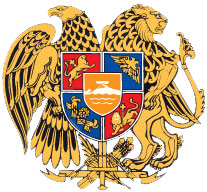 ԸՆԹԱՑԻԿ ԵԶՐԱԿԱՑՈՒԹՅՈՒՆՀԱՅԱՍՏԱՆԻ ՀԱՆՐԱՊԵՏՈՒԹՅԱՆ ՏԱՐԱԾՔԱՅԻՆ ԿԱՌԱՎԱՐՄԱՆ ԵՎ ԵՆԹԱԿԱՌՈՒՑՎԱԾՔՆԵՐԻ ՆԱԽԱՐԱՐՈՒԹՅԱՆ ՋՐԱՅԻՆ ԿՈՄԻՏԵՈՒՄ 2023 ԹՎԱԿԱՆԻ ՊԵՏԱԿԱՆ ԲՅՈՒՋԵԻ ԻՆՆ ԱՄԻՍՆԵՐԻ ԿԱՏԱՐՄԱՆ ՀԱՇՎԵՔՆՆՈՒԹՅԱՆ ԱՐԴՅՈՒՆՔՆԵՐԻ ՎԵՐԱԲԵՐՅԱԼ2024Բ Ո Վ Ա Ն Դ Ա Կ ՈՒ Թ Յ ՈՒ ՆՆերածական մաս ․․․․․․․․․․․․․․․․․․․․․․․․․․․․․․․․․․․․․․․․․․․․․․․․․․․․․․․․․․․․․․․․․․․․․․․․․․․․․․․․․․․․․․․․․․․․․․․․․․․․․․․․․․․․․․․․․․․․․․․․․.․․․․ 3 Ամփոփագիր ․․․․․․․․․․․․․․․․․․․․․․․․․․․․․․․․․․․․․․․․․․․․․․․․․․․․․․․․․․․․․․․․․․․․․․․․․․․․․․․․․․․․․․․․․․․․․․․․․․․․․․․․․․․․․․․․․․․․․․․․․․․․․․․․․․․.․․․․ 5Հաշվեքննության օբյեկտի ֆինանսական ցուցանիշներ․․․․․․․․․․․․․․․․․․․․․․․․․․․․․․․․․․․․․․․․․․․․․ 7Հաշվեքննության հիմնական արդյունքներ ․․․․․․․․․․․․․․․․․․․․․․․․․․․․․․․․․․․․․․․․․․․․․․․․․․․․․․․․․․․․․․․․․․․․․․․ 9Անհամապատասխանությունների վերաբերյալ գրառումներ ․․․․․․․․․․․․․․․․․․․․․․․․․․․․․․․․10Խեղաթյուրումների վերաբերյալ գրառումներ․․․․․․․․․․․․․․․․․․․․․․․․․․․․․․․․․․․․․․․․․․․․․․․․․․․․․․․․․․․․․․․․ 49Այլ փաստեր․․․․․․․․․․․․․․․․․․․․․․․․․․․․․․․․․․․․․․․․․․․․․․․․․․․․․․․․․․․․․․․․․․․․․․․․․․․․․․․․․․․․․․․․․․․․․․․․․․․․․․․․․․․․․․․․․․․․․․․․․․․․․․․․․․․․․․․․․ 50Հետհսկողական գործընթաց․․․․․․․․․․․․․․․․․․․․․․․․․․․․․․․․․․․․․․․․․․․․․․․․․․․․․․․․․․․․․․․․․․․․․․․․․․․․․․․․․․․․․․․․․․․․․․․․․․․ 60Առաջարկություններ․․․․․․․․․․․․․․․․․․․․․․․․․․․․․․․․․․․․․․․․․․․․․․․․․․․․․․․․․․․․․․․․․․․․․․․․․․․․․․․․․․․․․․․․․․․․․․․․․․․․․․․․․․․․․․․․․․․․․․․68ՆԵՐԱԾԱԿԱՆ ՄԱՍԱՄՓՈՓԱԳԻՐԿոմիտեի 2023 թվականի պետական բյուջեի ինն ամիսների մուտքերի ձևավորման և ելքերի իրականացման կանոնակարգված գործունեության հաշվեքննության արդյունքում արձանագրվել են մի շարք անհամապատասխանություններ, խեղաթյուրումներ և այլ փաստեր, մասնավորապես.Ոռոգում-ջրառ իրականացնող և ոռոգման ծառայություններ մատուցող ընկերություններին պետական բյուջեով նախատեսված սուբսիդիայի տրամադրման պայմանագրերով սահմանված և հանձնման-ընդունման ակտերով տրամադրված սուբսիդիաների գումարները չեն հիմնավորվել ՀՀ կառավարության 2003թ.-ի դեկտեմբերի 24-ի N 1937-Ն որոշման և ՀՀ ֆինանսների նախարարի 2010 թվականի մայիսի 18-ի N 346-Ն հրամանի պահանջներին համապատասխան կատարված հաշվարկներով, ինչի արդյունքում վերը նշված պահանջներին համապատասխան կատարված հաշվարկներով ստացվող գումարի նկատմամբ ավել է հաշվարկվել և վճարվել  887,674.00 հազ. դրամ։Պետական քաղաքականություն իրականացնող պետական կառավարման մարմնի կողմից չեն սահմանվել և ՀՀ ֆինանսների նախարարության հետ չեն համաձայնեցվել սուբսիդիայի հաշվարկման հիմքում դրվող ծախսերի կազմը, այդ ծախսերի, այդ թվում` նվազագույն շահավետ գնի հաշվարկման նորմատիվները։ Ջրօգտագործողների կողմից չեն մշակվել և ջրային ռեսուրսների կառավարման և պահպանության լիազոր մարմնի կողմից չեն հաստատվել ՀՀ կառավարության 2003 թվականի մարտի 13-ի թիվ 354-Ն որոշմամբ նախատեսված ջրօգտագործման անհատական նորմաները և ջրառի նորմատիվային չափաքանակներ։Վեդիի ջրամբարի պատվարի և օժանդակ կառուցվածքների կառուցման աշխատանքները պայմանագրով սահմանված ժամկետում չեն ավարտվել, սակայն Կոմիտեի կողմից պայմանագրով նախատեսված տույժի կիրառման ժամկետ չի սահմանվել և 30.09.2023 թվականի դրությամբ չի հաշվարկվել 1,059,136,00 եվրոյի չափով տույժ։ ՀՀ էներգետիկ ենթակառուցվածքների և բնական պաշարների նախարարության Ջրային տնտեսության պետական կոմիտեի և «Վեոլիա Ջուր» ՓԲԸ-ի միջև կնքված «Երևան Ջուր», «Հայջրմուղկոյուղի», «Լոռի-ջրմուղկոյուղի», «Շիրակ-ջրմուղկոյուղի» և «Նոր Ակունք» ՓԲԸ-երի կողմից օգտագործվող և պահպանվող ջրային համակարգերի և այլ գույքի Վարձակալության պայմանագրով սահմանված վարձակալության վճարները «Վեոլիա Ջուր» ՓԲԸ-ի կողմից ամբողջական ծավալով չեն վճարվել, սակայն Կոմիտեն ուշացած օրերի համար 2023 թվականի ինն ամիսների համար չի հաշվարկել պայմանագրով սահմանված 82,530.00 հազ. դրամի  տոկոսադրույքները (տույժը)։Կոմիտեն չի պահպանել վարձակալության պայմանագրի դրույթը՝ չի վարձել պայմանագրով պահանջվող  միջազգային ճանաչված, հեղինակություն ունեցող Անկախ Տեխնիկական Աուդիտոր և չի ապահովել վարձակալի՝ «Վեոլիա Ջուր» ՓԲԸ-ի աշխատանքի և նվաճումների, տեխնիկական, շահագործման և պահպանման, կառավարման ամենամյա աուդիտի իրականացում։Եվրասիական զարգացման բանկի աջակցությամբ իրականացվող ոռոգման համակարգերի զարգացման ծրագրի շրջանակներում ջրային տնտեսության ենթակառուցվածքների հիմնանորոգման աշխատանքներում կապալառուների կողմից չեն ներկայացվել ամսական թարմացված աշխատանքային ծրագրերը, սակայն Կոմիտեի կողմից չեն հաշվարկվել պայմանագրով սահմանված տույժերը 37,600.00 հազ. դրամի չափով։ Բացի այդ աշխատանքների ընթացքում կատարված փոփոխություններով կապալառուն պահանջել և կատարողական փաստաթղերով ստացել է  2,346.97 հազ. դրամի աշխատանքների վարձատրություն, որոնց պահանջելու իրավունքը չուներ։ՀԱՇՎԵՔՆՆՈՒԹՅԱՆ ՀԻՄՆԱԿԱՆ ԱՐԴՅՈՒՆՔՆԵՐ   Հաշվեքննվող մարմինը տրամադրել է բավարար տեղեկատվություն հաշվեքննության իրականացման համար։ Հաշվեքննությամբ անհամապատասխանություններ են արձանագրվել՝ՀՀ քաղաքացիական օրենսգրքի 707-րդ հոդվածի 5-րդ մասի պահանջի հետ։ՀՀ քաղաքացիական օրենսգրքի 741-րդ հոդվածի 1-ին մասի պահանջի հետ«Քաղաքաշինության մասին» ՀՀ օրենքի 6-րդ հոդվածի երրորդ պարբերության ա) կետի, 7.1-րդ հոդվածի 3-րդ մասի 2-րդ կետի ա) ենթակետի պահանջի հետ։ՀՀ կառավարության 2003 թվականի մարտի 13-ի «Ջրային ռեսուրսներից ջրօգտագործողներին հատկացվող ջրառի չափաքանակների և ռեժիմի ոռոշման կարգը հաստատելու մասին» թիվ 354-Ն որոշման Հավելվածի 3-րդ և 4-րդ կետերի պահանջների հետ։ ՀՀ կառավարության 2020 թվականի հուլիսի 2-ի N 1144-Լ որոշման Հավելված N 1-ի 13-րդ կետի 9)-րդ ենթակետի Հավելված N 3-ի 6-րդ կետի պահանջների հետ։ՀՀ կառավարության 2003թ.-ի դեկտեմբերի 24-ի «Հայաստանի Հանրապետության պետական բյուջեից իրավաբանական անձանց սուբսիդիաների և դրամաշնորհների հատկացման կարգը հաստատելու մասին» N 1937-Ն որոշման.Հավելվածի 3-րդ, 5-րդ և 6-րդ կետերի պահանջների հետ։Հավելվածի 8-րդ կետի է) ենթակետի պահանջի հետ։ՀՀ ֆինանսների նախարարի 2010 թվականի մայիսի 18-ի N 346-Ն հրամանի հավելված 2-ի պահանջների հետ։ՀՀ կառավարության՝ ի դեմս ՀՀ էներգետիկ ենթակառուցվածքների և բնական պաշարների նախարարության ջրային տնտեսության պետական կոմիտեի և «Վեոլիա Ջուր» ՓԲԸ-ի միջև կնքված «Երևան Ջուր», «Հայջրմուղկոյուղի», «Լոռի-ջրմուղկոյուղի», «Շիրակ-ջրմուղկոյուղի» և «Նոր Ակունք» ՓԲԸ-երի կողմից օգտագործվող և պահպանվող ջրային համակարգերի և այլ գույքի 30.12.2016թ նոտարով վավերացված Վարձակալության պայմանագրի ՊԸՊ 6.7.1,  6.7.2 պահանջների հետ։ՊԸՊ 8.2 կետի պահանջի հետ։Հավելված N 2-ի 4-րդ կետի 9-րդ ենթակետի պահանջի հետ։Ջրային կոմիտեի նախագահի 19.05.2021 թվականի N 46-Ա հրամանի Հավելված N 4-ի՝ Կոմիտեի մոնիթորինգի և վերլուծությունների վարչության կանոնադրության 5-րդ կետի 4)-րդ, 5)-րդ, 7)-րդ, և 14)-րդ ենթակետերի պահանջների հետ։Քաղաքացիաիրավական հարաբերությունների շրջանակներում կնքված պայմանագրերի պահանջների հետ։Արձանագրված անհամապատասխանություններից հինգը հանգեցրել են 1,010,902.97 հազ. դրամ խեղաթյուրումների, որոնցից մեկ դեպքով էական խեղաթյուրման։ Մասնավորապես.Ոռոգում-ջրառ իրականացնող և ոռոգման ծառայություններ մատուցող ընկերություններին տրամադրվող սուբսիդիաների չափը  ՀՀ կառավարության 2003թ.-ի դեկտեմբերի 24-ի N 1937-Ն որոշման և ՀՀ ֆինանսների նախարարի 2010 թվականի մայիսի 18-ի N 346-Ն հրամանի պահանջներին անհամապատասխան հաշվարկելը հանգեցրել է 887,674.00 հազ. դրամի խեղաթյուրման։«Վեոլիա Ջուր» ՓԲԸ-ի կողմից վարձավճարները չվճարելու պարագայում տոկոսագումարները չհաշվարկելը հանգեցրել է 82,530.00 հազ. դրամի խեղաթյուրման։Կապալառուների կողմից ամսական աշխատանքային ծրագրերը չներկայացնելու համար տուգանքների չգանձելը, հանգեցրել է 37,600.00 հազ. դրամի խեղաթյուրման։Շինարարական աշխատանքների ընթացքում կատարված փոփոխություններում ավելացնելով այնպիսի աշխատանքների ծավալները, որոնց լրիվ ծավալը պայմանագիրը կնքելու պահին բացառվում էր նախատեսել,  հանգեցրել է  2,346.97 հազ. դրամի խեղաթյուրման։Փոփոխության ժամանակ աշխատանքների ծավալների ցուցակում նկարագրված կետին համապատասխան աշխատանք ավելացնելիս ցուցակում սահմանված դրույքից (միավոր գնից) բարձր միավոր գին կիրառելը հանգեցրել է 752.00 հազ. դրամի խեղաթյուրման։Արձանագրված անհամապատասխանությունները, խեղաթյուրումները և ուշագրավ այլ փաստերը ներկայացված են 5-րդ, 6-րդ և 7-րդ գլուխներում։Իրականացված հաշվեքննության արդյունքների հիման վրա կազմվել է հաշվեքննության արձանագրություն, որը ՀՀ հաշվեքննիչ պալատի 2024 թվականի հունվարի 9-ի ՀՊԵ/01/16-2024 գրությամբ տրամադրվել է Կոմիտեին։ Վերջինիս կողմից, 2024 թվականի հունվարի 23–ին ներկայացվել են առարկություններ և պարզաբանումներ, որոնք, ինչպես նաև դրանց վերաբերյալ հաշվեքննողների մեկնաբանությունները, ներկայացված են 5-րդ, 6-րդ և 7-րդ գլուխներում։ ՀԱՇՎԵՔՆՆՈՒԹՅԱՆ ՕԲՅԵԿՏԻ ՖԻՆԱՆՍԱԿԱՆ ՑՈՒՑԱՆԻՇՆԵՐԿոմիտեի 2023թ. պետական բյուջեի տարեկան պլանը կազմել է 46,062,257.80 հազ. դրամ, հաշվետու ժամանակահատվածի պլանը՝ 33,412,161.20 հազ. դրամ, ճշտված պլանը՝ 33,238,801.19 հազ. դրամ: Հաշվետու ժամանակահատվածի դրամարկղային ծախսը կազմել է 19,015,433.60 հազ. դրամ կամ ճշտված պլանի 57.2%-ը, իսկ փաստացի ծախսը՝ 18,983,383.87 հազ. դրամ:Աղյուսակ 1
(հազ. դրամ)ԱՆՀԱՄԱՊԱՏԱՍԽԱՆՈՒԹՅՈՒՆՆԵՐԻ ՎԵՐԱԲԵՐՅԱԼ ԳՐԱՌՈՒՄՆԵՐ5.1. «1004-11001 Ոռոգում-ջրառ իրականացնող կազմակերպություններին ֆինանսական աջակցության տրամադրում» և «11004-11002 Ոռոգման ծառայություններ մատուցող ընկերություններին ֆինանսական աջակցության տրամադրում» միջոցառումներ5.1.1. Առկա է անհամապատասխանություն ՀՀ կառավարության 2003թ.-ի դեկտեմբերի 24-ի «Հայաստանի Հանրապետության պետական բյուջեից իրավաբանական անձանց սուբսիդիաների և դրամաշնորհների հատկացման կարգը հաստատելու մասին» N 1937-Ն որոշման Հավելվածի 3-րդ 5-րդ և 6-րդ կետերի պահանջի հետ։Համաձայն ՀՀ կառավարության 2003թ.-ի «Հայաստանի Հանրապետության պետական բյուջեից իրավաբանական անձանց սուբսիդիաների և դրամաշնորհների հատկացման կարգը հաստատելու մասին» N 1937-Ն որոշման Հավելվածի 3-րդ կետի սուբսիդիան` պետության հանձնարարությամբ և որոշած գնով կազմակերպության կողմից որպես նվազագույն շահավետ գնից ցածր գնով ապրանքների արտադրության, արտահանման, ներմուծման, աշխատանքների կատարման և ծառայությունների մատուցման արդյունքում այդ կազմակերպության կրած վնասի կամ դրա մի մասի փոխհատուցումն է: 5-րդ կետի նվազագույն շահավետ գինը տնտեսապես հիմնավորված այն նվազագույն գինն է, որով պետության գնային կարգավորման բացակայության դեպքում կազմակերպության կողմից կարտադրվեր, կարտահանվեր կամ կներմուծվեր տվյալ ապրանքը, կկատարվեր տվյալ աշխատանքը կամ կմատուցվեր տվյալ ծառայությունը:6-րդ կետի Սուբսիդիայի հաշվարկման հիմքում դրված ծախսերի կազմը, այդ ծախսերի, այդ թվում` նվազագույն շահավետ գնի հաշվարկման նորմատիվներն ըստ առանձին ոլորտների և գործունեության տեսակների սահմանում են համապատասխան ոլորտում պետական քաղաքականություն իրականացնող պետական կառավարման մարմինները` համաձայնեցնելով Հայաստանի Հանրապետության ֆինանսների նախարարության հետ, եթե ավելի բարձր իրավական ուժ ունեցող իրավական ակտով դրանք սահմանված չեն:Հաշվեքննությանը չեն ներկայացվել 2023 թվականի ՀՀ պետական բյուջեով նախատեսված սուբսիդիաների չափը և ընկերությունների հետ կնքված պայմանագրերում սահմանված սուբսիդիանների չափը հիմնավորող՝ ՀՀ կառավարության 2003 թվականի դեկտեմբերի 24-ի N 1937-Ն որոշման պահանջներին համապատասխան կատարված հաշվարկները, լիազոր մարմնի կողմից հաստատված ծախսերի կազմը, այդ թվում՝ նվազագույն շահավետ գնի հաշվարկման նորմատիվները։ ՋՕ ընկերությունների հետ կնքված պայմանագրերում նշված նվազագույն շահավետ միավոր գները չեն հիմնավորվում սահմանված կարգով կատարված հաշվարկներով։Պայմանագրերում սահմանված սուբսիդիանների առավելագույն չափերը, առանձին դեպքերում մինչև 720%-ով, տարբերվում են սահմանված կարգին համապատասխան հաշվարկի դեպքում ստացվող գումարներից։ Օրինակ՝ «Արտաշատ» ՋՕ ընկերության հետ 06.07.2023 թվականին կնքված «ՀՀ 2023 թ պետական բյուջեով նախատեսված սուբսիդիայի տրամադրման» N 69 պայմանագրի 2.1 կետով ջրի մատակարարման ծավալը սահմանվել է 91,461.6 հազ. խմ, 2.2 կետով ոռոգման ջրի մատուցման գինը սահմանվել է 11 դրամ/խմ, իսկ նվազագույն շահավետ գինը՝ 23.4 դրամ/խմ, որը չի հիմնավորվել ՀՀ կառավարության վերը նշված որոշմամբ սահմանված կարգով կատարված հաշվարկով։ Նշված ելակետային տվյալների դեպքում սահմանված կարգին համապատասխան հաշվարկի դեպքում սուբսիդիայի առավելագույն չափը կազմում է 1,134,123.84 հազ. դրամ (91,461,600խմ*(23.4դրամ-11դրամ)) այնինչ պայմանագրի 2.1 կետով նախատեսվող սուբսիդիայի առավելագույն չափը սահմանվել է 137,199.31 հազ. դրամ։Հաշվեքննվող մարմնի առարկություններն և պարզաբանումները այդ թվում 5.1.4. կետով արձանագրված անհամապատասխանությունների վերաբերյալՀամաձայն ՀՀ կառավարության 2003թ.-ի «Հայաստանի Հանրապետության պետական բյուջեից իրավաբանական անձանց սուբսիդիաների և դրամաշնորհների հատկացման կարգը հաստատելու մասին» N 1937-Ն որոշման (այսուհետ՝ Որոշում) 6-րդ կետով սահմանված է, որ սուբսիդիայի հաշվարկման հիմքում դրված ծախսերի կազմը, այդ ծախսերի, այդ թվում` նվազագույն շահավետ գնի հաշվարկման նորմատիվներն ըստ առանձին ոլորտների և գործունեության տեսակների սահմանում են համապատասխան ոլորտում պետական քաղաքականություն իրականացնող պետական կառավարման մարմինները` համաձայնեցնելով Հայաստանի Հանրապետության ֆինանսների նախարարության հետ, եթե ավելի բարձր իրավական ուժ ունեցող իրավական ակտով դրանք սահմանված չեն դիտարկման հետ կապված հայտնում ենք հետևյալը, հաշվի առնելով՝ՋՕԸ-ների գոտիականության բազմազանությունը և բնակլիմայական պայմանները,Հիդրոտեխնիկական կառույցների և սարքավորումների, ոռոգման ներտնտեսային ցանցի  մեծ մասի անմխիթար, որոշ դեպքերում վթարային վիճակը։Ոռոգման համակարգերի և ենթակառուցվածքների պահպանման և արդիականացման համար ներդրումային ծրագրերի շրջանակում պարբերաբար իրականացվող հիմնանորոգումները։Ի հավելում վերոգրյալի, ՀՀ կառավարության 2020 թվականի հուլիսի 2-ի  N 1144-Լ որոշմամբ անդրադարձ է կատարվում նաև ոռոգման ոլորտի առանձնահատկություններին և հիմնախնդիրներին՝ մասնավորապես, համակարգում ոռոգման ջրի առկա մեծ կորուստների առկայությունը,ոռոգման համակարգի մաշվածությունը և դրանով պայմանավորված ջրակորուստների մեծությունը, ընթացիկ ներդրումների անհրաժեշտության շարունակական աճը, մեխանիկական ջրարտադրության պոմպային սարքավորումների ֆիզիկական և բարոյական մաշվածությունը, դրանց շահագործման հետ կապված էլեկտրաէներգիայի ծախսերը,ոռոգման տարածքներում ջրապահանջարկի նկատմամբ ոռոգման ջրի անհամաչափ բաշխվածությունը և այլն։  Ջրային կոմիտեն սուբսիդիայի հաշվարկման հիմքում դրված ծախսերի կազմի և նվազագույն շահավետ գնի հաշվարկման նորմատիվների սահմանման հետ կապված հաշվի առնելով վերը նշված հիմնախնդիրները և օբյեկտիվ գործոնները, ինչպես նաև չունենալով համապատասխան  տեխնիկական և մասնագիտական ռեսուրսներ, որպես իրավակարգավորում հիմք է ընդունել «Ջրօգտագործողների ընկերությունների և ջրօգտագործողների ընկերությունների միությունների  մասին» 04.06.2002թ.-ի N ՀՕ-374-Ն ՀՀ օրենքը, համաձայն որի, ծախսերի կազմն ու չափերը  սահմանվում են ամենամյա բյուջեով (ֆինանսական հոսքերով) որը հաստատվում է ընկերության ընդհանուր ժողովի կողմից։ Որոշման պահանջը ընդհանուր առմամբ ամրագրված է նաև ջրօգտագործողների ընկերությունների (այսուհետ՝ ՋՕԸ-ներ)  հետ կնքված սուբսիդիաների տրամադրման պայմանագրերի 2.3. կետում, այն է՝ ընկերությունը իր գործունեությունը կազմակերպում և իրականացնում է ընկերության 2023 թվականի հաստատված ֆինանսական հոսքերի կանխատեսումային հասույթի և ծախսերի շրջանակներում նախատեսված ցուցանիշներով։ ՋՕԸ-ների կողմից Ջրային կոմիտեին ներկայացված հաշվետվությունների համաձայն, տրամադրված սուբսիդիաներն հիմնականում օգտագործվել են ծախսած էլեկտրաէներգիայի, գնովի ջրի, ոռոգման համակարգի նորոգման և պահպանման գծով ծախսերի, պետական բյուջե վճարվող հարկերի և աշխատավարձի գծով ծախսերի փոխհատուցման նպատակով, որոնց հիմնավորվածությունը ստուգվում է նաև ՋՕԸ-ների գործընկերներից (կրեդիտորներ) ստացված տեղեկությունների հիման վրա (քաղվածքներ, փոխադարձ ակտեր և այլն)։ Ի լրումն վերոգրյալի, ՀՀ ՏԿԵՆ ջրային կոմիտեն (այսուհետ՝ Ջրային կոմիտե) հանդիսանալով ջրային ոլորտում պետական քաղաքականություն իրականացնող պետական կառավարման մարմնի, ինչպես նաև ջրօգտագործողների ընկերությունների միությունների գործունեությունը կանոնակարգող խորհրդի գործադիր մարմնի լիազորությունները իրականացնող մարմին, ՋՕԸ-ների ամենամյա բյուջեի նախքան ընդհանուր ժողովի կողմից հաստատումը քննարկվում և համաձայնեցվում է Ջրային կոմիտեում։ Ինչ վերաբերվում է սուբսիդիաների տրամադրման պայմանագրերի «Մատուցվող ծառայության նկարագիրը, սակագները և քանակը» 2-րդ կետի մեկնաբանմանը, ապա 2.1. կետով սահմանված է տարվա կտրվածքով կանխատեսվող սուբսիդիայի առավելագույն քանակի նախապայմանը, իսկ 2.4. կետով՝ սուբսիդիայի փաստացի տրամադրման առավելագույն ընթացիկ գումարը։ 2023 թվականի ՀՀ պետական բյուջեով նախատեսված սուբսիդիաների հաշվարկման հիմքում դրված են ջրօգտագործողների ընկերությունների բյուջեներում ամրագրված ցուցանիշները, որոնց հաշվարկման հիմքում դրված իրավական ակտերը սահմանվել են շուրջ 18 տարի առաջ։Ջրօգտագործողների ընկերությունների ֆինանսատնտեսական գործառույթները և ընթացակարգերը կարգավորող մեթոդաբանությունը, այդ թվում ֆինանսական հոսքերի ու բյուջեների ձևաչափի ու հաշվարկման, եկամուտների ու ծախսերի կազմի հիմքերի և մի շարք այլ չափանիշների, ինչպես նաև հաշվետվողականության համակարգի վերաբերյալ, մշակվել և տրամադրվել է ընկերություններին իրենց ստեղծման և կայացման առաջին տարիներին՝ 2004-2005 թվականներին «Ջրային տնտեսության զարգացման և բարեփոխումների» ծրագրերի իրականացման գրասենյակ ՊՀ-ի (այսուհետ՝ ԾԻԳ) կողմից, որը հանդիսանում էր ջրօգտագործողների ընկերությունների գործունեությունը կանոնակարգող խորհրդի գործադիր մարմին։ ԾԻԳ-ի կողմից՝ Համաշխարհային բանկի ոռոգման համակարգերի զարգացման ծրագրի շրջանակներում կազմակերպվեց համապատասխան մասնագետների դասընթացներ և 2005 թվականին տպագրվեց և բոլոր ջրօգտագործողների ընկերություններին տրամադրվեց վերջիններիս գործունեության բոլոր ուղղությունների մասով բրոշուր-ուղեցույցներ՝ կառավարման մարմինների, ջրի կառավարման ու հաշվառման, ջրաչափության և ջրման նորմատիվների, իրավական և մասնավորապես՝ «Ֆինանսական կառավարում» (N5 մոդուլ) ձեռնարկը, որը բաղկացած է բյուջե, գրանցումներ, եկամուտ, ծախսեր, հաշվետվություններ, աուդիտ բաժիններից, որոնցում բերված են թե՞ հաշվարկային հիմքերը, թե՞ նորմատիվները, թե՞ օրինակելի ձևերը՝ ըստ բաժինների, այդ թվում բյուջեների կազմման մասով։ Սահմանված ընթացակարգերի և «Ջրօգտագործողների ընկերությունների և ջրօգտագործողների ընկերությունների միությունների մասին» օրենքի համաձայն վերը նշված մեթոդական բազան ջրօգտագործողների ընկերությունների գործունեությունը կանոնակարգող խորհրդի հավանությանն արժանանալուց հետո հաստատվել է ջրօգտագործողների ընկերությունների Կառավարման խորհուրդների կողմից՝ ընկերության ֆինանսական միջոցները կառավարելու կանոնակարգերում: Այնուհետև՝ Համաշխարհային բանկի նույն ծրագրի շրջանակներում ջրօգտագործողների ընկերություններում 2010 թվականին ներդրվեց ջրի կառավարման GIS էլեկտրոնային համակարգ-ծրագիրը (կենտրոնական կառավարումն իրականացնում էր ԾԻԳ-ը), որի գործարկմամբ ջրօգտագործողների ընկերությունների կողմից ներկայացվող մի շարք գործավարական փաստաթղթերի ու հաշվետվությունների անհրաժեշտությունը վերացավ, քանի որ դրանց տվյալները արդեն մուտքագրվում էին GIS ծրագրում։Հետագայում ջրօգտագործողների ընկերությունների գործունեությունը կանոնակարգող խորհրդի գործադիր մարմնի լիազորությունները դրվեց Ջրային կոմիտեի վրա, GIS ծրագրի կենտրոնական կառավարումը տեղափոխվեց Ջրային կոմիտե և նախկինում սահմանված ձևաչափով կազմված հաշվետվությունները և բյուջեները ջրօգտագործողների ընկերությունները մինչ օրս ներկայացնում են Ջրային կոմիտե։ Սակայն այն իրավական ակտերը, որոնցով սահմանվել են վերը նշված ֆինանսական փաստաթղթերի չափանիշները և նորմատիվների հաշվարկման հիմքերը «Ջրային տնտեսության զարգացման» ԾԻԳ ՊՀ-ը 2019 թվականին լուծարվելուց հետո Ջրային կոմիտեին չեն փոխանցվել։ Ջրառի նորմատիվային չափաքանակների հաշվարկների հիմքում դրված են ՀՀ գյուղատնտեսության նախարարության կողմից 2007 թվականին հաստատված գյուղատնտեսական մշակաբույսերի ջրման նորմատիվները, իսկ սուբսիդիայի հաշվարկման հիմքում՝ նվազագույն շահավետ գնի հաշվարկման նորմատիվները հաշվարկվել են համաձայն ՀՀ հանրային ծառայությունները կարգավորող հանձնաժողովի 29.11.2022թ. N 519-Ն որոշմամբ, իսկ սուբսիդիան հատկացվում է 16.03.2023թ. N 324-Ա ՀՀ կառավարության որոշմամբ։Հաշվեքննողի մեկնաբանությունը.Չի ընդունվում, քանի որ.ՀՀ կառավարության 16.03.2023թ. N 324-Ա որոշմումը «Վեոլիա Ջուր» ՓԲԸ-ի կողմից խմելու ջրի մատակարարման և ջրահեռացման ծառայությունների մատուցման սակագների մեղմացման նպատակով սուբսիդի տրամադրելու մասին որոշումն է և կապ չունի արձանագրված անհամապատասսխանության հետ։ ՀՀ հանրային ծառայությունները կարգավորող հանձնաժողովը ջրային ոլորտում պետական քաղաքականություն իրականացնող պետական կառավարման մարմիննը չէ, իսկ 29.11.2022թ. N 519-Ն որոշումը «Վեոլիա Ջուր» ՓԲԸ-ի կողմից խմելու ջրի մատակարարման և ջրահեռացման ծառայությունների մատուցման սակագները սահմանելու մասին որոշում է։ Չեն ներկայացրել առարկությունում նշված գյուղատնտեսության նախարարության 2007 թվականի հրամանի համարը և ամսաթիվը, չեն ներկայացրել այդ հրամանի պատճեն։ Մշակաբույսերի ջրման նորմատիվները ջրառի նորմատիվային չափաքանակների հաշվարկի տարրերից մեկն է։Ջրօգտագործողների ընկերությունների բյուջեներում նշված ծախսերը և բրոշուր-ուղեցույցներում նշված նորմաները չեն հանդիսանում լիազոր մարմնի կողմից հաստատված  սուբսիդիայի հաշվարկման հիմքում դրվող ոլորտի ծախսերի կազմ և այդ ծախսերի, այդ թվում` նվազագույն շահավետ գնի հաշվարկման նորմատիվներ։5.1.2. Առկա է անհմապատասխանություն  ՀՀ կառավարության 2003թ.-ի դեկտեմբերի 24-ի «Հայաստանի Հանրապետության պետական բյուջեից իրավաբանական անձանց սուբսիդիաների և դրամաշնորհների հատկացման կարգը հաստատելու մասին» N 1937-Ն որոշման Հավելվածի 8.1 կետի և ՀՀ ֆինանսների նախարարի 2010 թվականի մայիսի 18-ի N 346-Ն հրամանի հավելված 2-ի պահանջների հետ։Համաձայն ՀՀ կառավարության 2003թ.-ի դեկտեմբերի 24-ի «Հայաստանի Հանրապետության պետական բյուջեից իրավաբանական անձանց սուբսիդիաների և դրամաշնորհների հատկացման կարգը հաստատելու մասին» N 1937-Ն որոշման Հավելվածի 8.1 կետի պայմանագրի շրջանակներում կազմակերպության և պայմանագիր կնքող պետական մարմնի գլխավոր քարտուղարի կամ աշխատակազմի ղեկավարի կամ վերջինիս կողմից լիազորված պաշտոնատար անձի միջև ստորագրվում է հանձնման-ընդունման ակտ, որի ձևը հաստատում է Հայաստանի Հանրապետության ֆինանսների նախարարը:Համաձայն ՀՀ ֆինանսների նախարարի 2010 թվականի մայիսի 18-ի N 346-Ն հրամանի հավելված 2-ի պահանջների հանձնման-ընդունման ակտի«Համառոտ նկարագիրը» սյունակում լրացվում է պայմանագրի շրջանակներում արտադրվող, ներմուծվող կամ արտահանվող ապրանքների, կատարվող աշխատանքների, մատուցվող ծառայությունների նկարագիրը, որի համար տրամադրվում է սուբսիդիան,● «Քանակը» սյունակում լրացվում է տվյալ ժամանակահատվածում փաստացի արտադրված, ներմուծված կամ արտահանված ապրանքների, կատարված աշխատանքների, մատուցված ծառայությունների քանակը,● «Նվազագույն շահավետ գինը` մեկ միավորի հաշվարկով» սյունակում նշվում է պայմանագրի շրջանակներում արտադրված, ներմուծված կամ արտահանված ապրանքների, կատարված աշխատանքների, մատուցված ծառայությունների նվազագույն շահավետ գինը,● «Մեկ միավորի գինը» սյունակում նշվում է արտադրված, ներմուծված կամ արտահանված ապրանքների, կատարված աշխատանքների, մատուցված ծառայությունների մեկ միավորի գինը,● «Մեկ միավորի համար տրամադրվող սուբսիդիայի չափը» սյունակում լրացվում է մեկ միավորի հաշվարկով պայմանագրով սահմանված նվազագույն շահավետ գնի և արտադրված, ներմուծված կամ արտահանված ապրանքի, կատարված աշխատանքի, մատուցված ծառայության մեկ միավորի գնի տարբերությունը չգերազանցող գին,● «Վճարման ենթակա գումարը» սյունակում լրացվում է տվյալ ժամանակահատվածում փաստացի արտադրված, ներմուծված կամ արտահանված ապրանքների, կատարված աշխատանքների, մատուցված ծառայությունների դիմաց վճարման ենթակա գումարը,● «Վճարման վերջնաժամկետը` ամիս, ամսաթիվը» սյունակում լրացվում է տվյալ ժամանակահատվածի համար պայմանագրով նախատեսված վճարման վերջնաժամկետը՝ օրինակ 10.05.2010թ:«Ջրառ» ՓԲԸ-ի և թվով 15 ՋՕԸ-երի հետ կազմված 7,041,009.00 հազ. դրամի հանձնման-ընդունման ակտերը չեն համապատասխանում վերը նշված պահանջներին։	Մասնավորապես՝«համառոտ նկարագիր» սյունակում գրվել է «2023 թվականի գործունեության ֆինանսական ճեղքվածքի մարում»,«քանակը» սյունակում նշվել է «1»,«Նվազագույն շահավետ գինը՝ մեկ միավորի հաշվարկով (դրամ)» սյունակում նշվել է մի քանի տասնյակ միլիոնի չափով գումար (օրինակ «Ջրառ» ՓԲԸ-ի հետ կազմված 06.07.2023 թվականի թիվ 8 հանձնման-ընդունման ակտով այն ցույց է տրվել 85,444.43 հազ. դրամ),«մեկ միավորի գինը (դրամ)» սյունակում 11 դրամի փոխարեն նույնպես գրվել է տասնյակ միլիոների հասնող գումար (օրինակ Ջրառ» ՓԲԸ-ի հետ կազմված 06.07.2023 թվականի թիվ 8 հանձնման-ընդունման ակտով այն ցույց է տրվել 85,444.43 հազ. դրամ),«մեկ միավորի համար տրամադրվող սուբսիդիայի չափը» սյունակում նույնպես ցույց է տրվել տասնյակ միլիոների հասնող նույն գումարը (օրինակ «Ջրառ» ՓԲԸ-ի հետ կազմված 06.07.2023 թվականի թիվ 8 հանձնման-ընդունման ակտով այն ցույց է տրվել 85,444.43 հազ. դրամ),«վճարման ենթակա գումարը» սյունակում նորից գրվել է տասնյակ միլիոների հասնող նույն թիվը, իսկ «վճարման վերջնաժամկետը` ամիս ամսաթիվ» սյունակում նշվել է եռամսյակի անվանումը՝ օրինակ «երրորդ եռամսյակ»։Հաշվեքննությանը չեն ներկայացվել հանձնման-ընդունման ակտերում ցույց տրված գումարները հիմնավորող՝ սահմանված կարգին համապատասխան կատարված հաշվարկներ։Մեր կողմից հաշվեքննության վերահաշվարկ ընթացակարգով՝ ելակետային տվյալների հիման վրա (մատակարարված ջուր (ջրտուք) և պայմանագրերում սահմանված մեկ միավորի նվազագույն շահավետ գին) ընդունման-հանձնման արձանագրություններում կատարված  հաշվարկների ճշտության ստուգմամբ պարզվել է, որ 2023 թվականի ինն ամիսների ընթացքում թվով 7 ընկերությունների հետ կազմված հանձնման-ընդունման արձանագրություններով ավել են հաշվարկել և վճարել 887,674.00 հազ. դրամ։ Հաշվեքննվող մարմնի առարկություններն ու պարզաբանումները.Հաշվեքննության վերահաշվարկ ընթացակարգով ճշտության ստուգմամբ արձանագրված (10-րդ էջ)՝ 887,674.00 հազ.դրամի ավել հաշվարկված և վճարված սուբսիդիայի գումարի մասին արձանագրումը անհիմն է հետևյալ պատճառով. Արձանագրության Հավելված 2-ի տվյալների արդյունքում 9 ամսվա կտրվածքով վճարված սուբսիդիայի գումարները համադրել տվյալ ժամանակաշրջանում մատակարարված ջրի ծավալի և հաշվարկային ֆինանսական ճեղքվածքի հետ անտրամաբանական է՝ հաշվի առնելով ոլորտի գործունեության սեզոնային բնույթը։ Ոռոգման ընկերությունները ձմռան ու գարնան առաջին ամիսներին (կախված գոտիականությունից) հայտնի պատճառով ջուր չեն մատակարարում, և հետևաբար՝ իրենց մոտ հասույթ և եկամուտ չի ձևավորվում, իսկ այդ ժամանակաշրջանի ծախսերը՝ աշխատավարձ, հարկային պարտավորություններ, համակարգերը գարնան նախապատրաստման և մյուս ծախսերն կատարվում և ֆինանսավորվում են տվյալ տարվա սուբսիդիայի գումարների հաշվին, և դրանք չեն կարող համադրվել և գնահատվել ջրտուքի ծավալով՝ վերջինիս բացակայության պատճառով։ Այդ առանձնահատկությունը հաշվի է առնված թե՛ ընկերությունների բյուջեների և մասնավորապես ֆինանսական ճեղքվածքի ձևավորման, թե՛ սուբսիդիայի գումարների հատկացման գործընթացում։ Մինչդեռ հաշվեքննողների կողմից ընտրված բանաձևում սուբսիդիայի գումարների և ջրտուքի ծավալների համադրության մեջ գումարվել են նաև այդ ամիսներին տրամադրված սուբսիդիայի գումարները, ինչը բնականաբար հանգեցրել է անհամապատասխանության։(Հաշվեքննողների կողմից ընտրված բանաձևով և տրամաբանությամբ՝ որպես ավել հաշվարկված և վճարված (խեղաթյուրված) կարող են համարվել ոռոգման ժամանակաշրջանից դուրս հատկացված սուբսիդիայի բոլոր գումարները և արձանագրվել երեք, վեց ամիսների հաշվեքննությունների արդյունքներով)։ՀՀ ֆինանսների նախարարի 2010 թվականի մայիսի 18-ի N 346-Ն հրամանի (այսուհետ՝ Հրաման) հավելված 1-ի լրացման պահանջների կատարման դիտարկման հետ կապված տեղեկացնում ենք, որ մինչև ոռոգման սեզոնի սկսելը (մարտ, ապրիլ, որոշ մարզերում մայիսից) ՋՕԸ-երը պարտավոր են ոռոգման համակարգը նախապատրաստել ոռոգման ջրի մատակարարմանը, որի իրականացման համար պահանջվում է ՋՕԸ-երի ամենամյա բյուջեով նախատեսված շուրջ 1,7 մլրդ դրամի նորոգման և մաքրման աշխատանքներ։ Նշված գումարը իրականում անհնար է հավաքագրել կուտակված դեբիտորական պարտքերից, անհրաժեշտություն է առաջանում ՀՀ պետական բյուջեից ֆինանսական աջակցության, որի դեպքում խնդիր է առաջանում հանձնման-ընդունման ԱԿՏ-ի մատուցված ծառայությունների նկարագիրը և քանակը լրացնելու, հետևաբար ստացվում է ՀՀ պետական բյուջեից կանխավճար է տրամադրվում՝ հետագայում ծառայությունների մատուցման պայմանով, որի պարագայում սուբսիդիայի տրամադրման ժամանակ անհրաժեշտություն չի առաջանա հանձնման-ընդունման ԱԿՏ-ի լրացման, որը կկազմվի փաստացի ծառայությունների մատուցման ժամանակաշրջանում։ Եթե Ձեր կողմից նշված անհամապատասխանության լուծման վերաբերյալ սույն մոտեցումը չի հակասում  հարցի օրենսդրական կարգավորումներին, ապա Ձեր դիտարկումը ընդունվում է որպես ի գիտություն։Հաշվեքննողի մեկնաբանությունըՍույն անհամապատասխանությունը արձանագրվել է ՀՀ կառավարության 2003թ.-ի դեկտեմբերի 24-ի «Հայաստանի Հանրապետության պետական բյուջեից իրավաբանական անձանց սուբսիդիաների և դրամաշնորհների հատկացման կարգը հաստատելու մասին» N 1937-Ն որոշման և ՀՀ ֆինանսների նախարարի 2010 թվականի մայիսի 18-ի N 346-Ն հրամանի պահանջների նկատմամբ։ Նշված իրավական ակտերը գործել են հաշվեքննությունն ընդգրկող ժամանակաշրջանում և ներկայումս շարունակում են գործել հետևաբար դրանց պահանջների կատարումը պարտադիր է։5.1.3. Առկա է անհամապատասխանություն ՀՀ կառավարության 2003թ.-ի դեկտեմբերի 24-ի «Հայաստանի Հանրապետության պետական բյուջեից իրավաբանական անձանց սուբսիդիաների և դրամաշնորհների հատկացման կարգը հաստատելու մասին» N 1937-Ն որոշման Հավելվածի 8-րդ կետի ե) ենթակետի պահանջի հետ։Համաձայն ՀՀ կառավարության 2003թ.-ի դեկտեմբերի 24-ի «Հայաստանի Հանրապետության պետական բյուջեից իրավաբանական անձանց սուբսիդիաների և դրամաշնորհների հատկացման կարգը հաստատելու մասին» N 1937-Ն որոշման Հավելվածի 8-րդ կետի ե) ենթակետի սուբսիդիայի տրամադրման մասին պայմանագրում նշվում են արտադրվող, ներմուծվող կամ արտահանվող ապրանքի, կատարվող աշխատանքի, մատուցվող ծառայության նվազագույն շահավետ գինը։Կոմիտեի և «Ջրառ» ՓԲԸ-ի միջև 26.01.2023 թվականին կնքված ՀՀ 2023թ պետական բյուջեով նախատեսված սուբսիդիայի տրամադրման N 1-Ս պայմանագրում նշված չեն մատուցվող ծառայության կամ կատարվող աշխատանքի նվազագույն շահավետ գինը։Հաշվեքննվող մարմնի առարկություներն ու պարզաբանումները«Ջրառ» ՓԲԸ-ի (այսուհետ՝ Ընկերություն) համար նվազագույն շահավետ գին հաշվարկել հնարավոր չէ քանի, որ Ընկերության հետ պայմանագրային հարաբերությունների մեջ գտնվող ՋՕԸ-երին մատակարարվող ջրի գինը աշխարագրական դիրքով պայմանավորված, ըստ հաշվարկների տարբեր է, հաշվարկել և ստանալ միջինացված նվազագույն շահավետ գին հնարավոր չէ (օրինակ՝ Ազատի քառաստիճան պոմպակայանում մատակարարվող մեխանիկական ջրի 1մ3  համար կազմում է 160 ՀՀ դրամ, իսկ Ակնալճի պոմպակայանում՝ 4,55 ՀՀ դրամ)։ Միաժամանակ տեղեկացնում ենք, որ «Ջրառ» ՓԲԸ-ի նախահաշվում ջրօգտագործողների ընկերություններին մատակարարվելիք կանխատեսումային ջրի ինքնահոս  և մեխանիկական եղանակով մատակարարվելիք ջրի ինքնարժեքը տարանջատված չէ, ուստի Ջրային կոմիտեի և  Ընկերության միջև ՀՀ 2023 թվականի պետական բյուջեով նախատեսված սուբսիդիայի տրամադրման N 1-Ս կնքված պայմանագրում չեն նշվել մատուցվող ծառայության կամ կատարվող աշխատանքի նվազագույն շահավետ գինը։ Ձեր դիտարկումը ընդունվում է որպես ի գիտություն, հաշվի կառնվի 2024 թվականին։Հաշվեքննողի մեկնաբանությունը.Անհամապատասխանությունը չի առարկվել։5.1.4. Առկա է անհամապատասխանություն ՀՀ կառավարության 2003 թվականի մարտի 13-ի «Ջրային ռեսուրսներից ջրօգտագործողներին հատկացվող ջրառի չափաքանակների և ռեժիմի ոռոշման կարգը հաստատելու մասին» թիվ 354-Ն որոշման Հավելվածի 3-րդ և 4-րդ կետերի պահանջի հետ։Համաձայն 2003 թվականի մարտի 13-ի «Ջրային ռեսուրսներից ջրօգտագորցողներին հատկացվող ջրառի չափաքանակների և ռեժիմի ոռոշման կարգը հաստատելու մասին» թիվ 354-Ն որոշման Հավելվածի. 3-րդ կետի  ջրօգտագործողները սույն կարգի համաձայն մշակված ջրօգտագործման անհատական նորմաները ներկայացնում են ջրային ռեսուրսների կառավարման և պահպանության լիազոր մարմին` հաստատման։4-րդ կետի ջրառի չափաքանակի նորմատիվային չափաքանակի հաշվարկի համար հիմք է հանդիսանում՝ ջրօգտագործման տեխնոլոգիական ռեժիմով սահմանված միավոր արտադրանքի ճյուղային նորմատիվային ջրապահանջի և նախագծային հզորությամբ նախատեսվող արտադրանքի քանակի արտադրյալը՝ հաշվարկային ժամանակահատվածի համար:Հաշվեքննությանը չեն ներկայացրել ջրօգտագործողների կողմից նշված Կարգին համապատասխան մշակված և լիազոր մարմնի կողմից հաստատված ջրօգտագործման անհատական նորմաները և ջրառի նորմատիվային չափաքանակների հաշվարկները։Հաշվեքննվող մարմնի առարկություններն ու պարզաբանումները, ինչպես նաև հաշվեքննողի մեկնաբանությունը ներառված են 5.1.1 կետում։5.1.5. Առկա է անհամապատասխանություն ՀՀ կառավարության 2003թ.-ի դեկտեմբերի 24-ի «Հայաստանի Հանրապետության պետական բյուջեից իրավաբանական անձանց սուբսիդիաների և դրամաշնորհների հատկացման կարգը հաստատելու մասին» N 1937-Ն որոշման Հավելվածի 8-րդ կետի է) ենթակետի պահանջի հետ։Համաձայն ՀՀ կառավարության 2003թ.-ի դեկտեմբերի 24-ի «Հայաստանի Հանրապետության պետական բյուջեից իրավաբանական անձանց սուբսիդիաների և դրամաշնորհների հատկացման կարգը հաստատելու մասին» N 1937-Ն որոշման Հավելվածի 8-րդ կետի է) ենթակետի սուբսիդիայի տրամադրման մասին պայմանագրում նշվում են  պայմանագրով սահմանված պայմանների չկատարման համար կողմերի պատասխանատվությունը։2023 թվականին Կոմիտեի և «Ջրառ» ՓԲԸ-ի և թվով  տասնհինգ ՋՕ ընկերությունների հետ կնքված ՀՀ 2023 թվականի պետական բյուջեով նախատեսված սուբսիդիայի տրամադրման պայմանագրերով պայմանագրով սահմանված պայմանների չկատարման համար կողմերի պատասխանատվություն չի սահմանվաել։Հաշվեքննվող մարմնի մեկնաբանությունը	Սուբսիդիայի տրամադրման պայմանագրերի 3-րդ կետում և 6-րդ կետի 6.2 կետում հստակ նշված է պայմանների չկատարման համար կողմերի պատասխանատվությունը։	Հաշվեքննողի մեկնաբանությունը	Չի ընդունվում քանի որ պայմանագրի 3-րդ կետով պատասխանատվության միջոցներ սահմանված չեն, իսկ 6.2 կետով նշված է «Պայմանագրի խախտման համար կողմերը պատասխանատվություն են կրում օրենսդրությամբ սահմանված կարգով»։5.1.6. Առկա է անհամապատասխանություն ՀՀ կառավարության 2020 թվականի հուլիսի 2-ի «Ոռոգման համակարգի ֆինանսական առողջացման աջակցության ծրագիրը, 2020 թվականի ընթացքում ըստ առանձին ջրօգտագործողների ընկերությունների ֆինանսական աջակցության չափաքանակները եվ միջնաժամկետ ժամանակահատվածի համար կրեդիտորական պարտքերի հիմնավորվածության, կանխարգելման եվ դրանց մարման կարգի վերաբերյալ միջոցառումների իրականացման ճանապարհային քարտեզը հաստատելու մասին» N 1144-Լ որոշման Հավելված N 1-ի «Առաջարկվող լուծումներ» բաժնի 13-րդ կետի 9)-րդ ենթակետի և Հավելված N 3-ի 6-րդ կետի պահանջների հետ։Համաձայն ՀՀ կառավարության 2020 թվականի հուլիսի 2-ի N 1144-Լ որոշման - Հավելված N 1-ի «Առաջարկվող լուծումներ» բաժնի 13-րդ կետի 9)-րդ ենթակետի «…հաշվապահական հաշվառման վարումը հանձնել պատվիրակված մասնագիտացված կազմակերպության՝ հաշվառման և հաշվետվողականության կենտրոնացման ու նույնականացման նպատակով: Այդ առումով անհրաժեշտություն է առաջացել մշակել ջրօգտագործողների ընկերությունների հաշվապահական և կառավարչական հաշվառման վարման միասնական քաղաքականություն: Մի շարք գործառույթների կրկնությունը բացառելու նպատակով, հաշվապահական հաշվառման տվյալների հավաստիությունն ապահովելու և այդ տվյալների հիման վրա վերլուծություններ կատարելու, եզրակացություններ և գնահատականներ տալու համար նպատակահարմար է ջրօգտագործողների ընկերությունների հաշվապահական հաշվառման վարումն իրականացնել պատվիրակված և մասնագիտացված կազմակերպության միջոցով…»։- Հավելված N 3-ի 6-րդ կետի հաշվապահական հաշվառման վարումը մասնագիտացված կազմակերպությանը հանձնելու վերջնաժամմկետ է սահմանվել 2021 թվականի 2-րդ եռամսյակը։Արձանագրությունը կազմելու օրվա դրությամբ նշված առաջարկությունը թե ջրօգտագործողների ընկերությունների հաշվապահական և կառավարչական հաշվառման վարման միասնական քաղաքականության մշակման և թե հաշվապահական հաշվառման վարումը մասնագիտացված կազմակերպությանը պատվիրակելու մասով չի կատարվել։Հաշվեքննվող օբյեկտի առարկությունները և պարզաբանումները.ՀՀ կառավարության 2020 թվականի հուլիսի 2-ի N1144-Լ որոշմամբ (այսուհետ՝ ՀՀ կառավարության որոշում) ջրօգտագործողների ընկերությունների հաշվապահական հաշվառման վարումը պատվիրակված մասնագիտացված կազմակերպության հանձնման հետ կապված հայտնում ենք հետևյալ, որ 2020 թվականի կազմակերպվել է գնման գործընթաց, որ արդյունքում մասնակիցների ներկայացրած բարձր գնային առաջակների պատճառով տնտեսապես աննպատակահարմար է եղել հաշվապահական հաշվառման վարումն իրականացնել պատվիրակված և մասնագիտացված կազմակերպության միջոցով։ ՀՀ կառավարության որոշման պահանջների կատարման համար, որպես այլընտրանքային տարբերակ անհամեմատ (տաս և ավելի անգամ) էժան գներով 2020 թվականից իրականացվում է հաշվապահական հաշվառման խորհրդատվություն։ Ջրօգտագործողների ընկերությունների հաշվապահական և կառավարչական հաշվառման վարման նույնականացման և միասնական քաղաքականություն ունենալու, ինչպես նաև նշված հաշվառումները կարգավորող ՀՀ օրենսդրական պահանջների կատարման նպատակով խորհրդատուի կողմից մշակվել և տրամադրվել են շուրջ երկու տասնյակ առաջարկություններ և կիրառման ուղեցույցներ։ Հարկ է նշել, որ խորհրդատուի մասնակցությունը ՀՀ կառավարության 05 հոկտեմբերի 2017 թվականի N 1373-Ն որոշման մեջ փոփոխություն կատարելու մասին ՀՀ կառավարության 03 դեկտեմբերի 2020 թվականի N 1952-Ն որոշման քննարկումներին, ինչը հնարավորություն է ստեղծել շահութահարկ վճարող ջրօգտագործողների կողմից առանց գործնական խոչընդոտների և առավել արդիական միջոցների կիրառմամբ իրականացնել ֆիզիկական անձանց դեբիտորական պարտքերի անհուսալի ճանաչման նպատակով ծանուցումների տրամադրման գործընթացը: Արդյունքում ջրօգտագործողների ընկերությունների համար 2020 թվականից սկսած կանոնակարգվել և օպտիմալացվել է շահութահարկի հաշվարկումը։Հաշվեքննողի մեկնաբանությունըՈրևէ իրավական ակտով ՀՀ կառավարության 2020 թվականի հուլիսի 2-ի N 1144-Լ որոշման Հավելված N 1-ի «Առաջարկվող լուծումներ» բաժնի 13-րդ կետի 9)-րդ ենթակետի և  Հավելված N 3-ի 6-րդ կետի պահանջները չեն չեղարկվել։5.1.7. Առկա է անհամապատասխանություն Ջրային կոմիտեի նախագահի 19. 05. 2021 թվականի N 46-Ա հրամանի Հավելված N 4-ի՝ Կոմիտեի մոնիթորինգի և վերլուծությունների վարչության կանոնադրության 5-րդ կետի 4)-րդ, 5)-րդ, 7)-րդ, և 14)-րդ ենթակետերի պահանջների հետ։Համաձայն Կոմիտեի նախագահի 19.05.2021 թվականի N 46-Ա հրամանի Հավելված N 4-ի 5-րդ կետի4)-րդ ենթակետի վարչությունն ապահովում է ոռոգման ջուր մատակարարող կազմակերպությունների կողմից մատակարարված ոռոգման ջրերի ծավալների, կորուստների ձևավորվող հասույթների ուսումնասիրության և վերլուծության աշխատանքները,5)-րդ ենթակետի վարչությունն ապահովում է ոռոգման ջուր մատակարարող կազմակերպությունների ենթակայության տակ գործող ջրհան կայանների (պոմպակայանների և խորքային հորերի) ծախսած էլեկտրաէներգիայի մասով ուսումնասիրության և վերլուծության աշխատանքները,7)-րդ ենթակետի վարչությունն ՀՀ օրենսդրությամբ սահմանված կարգով իրականացնում է ուսումնասիրություններ և ստուգումներ, ինչպես նաև մասնակցում է դրանց արդյունքում հարուցված վարչական վարույթներին,14)-րդ ենթակետի վարչությունն ապահովում է հսկողություն ոռոգման ջրի մատակարարման և օգտագործման կանոների պահպանման նկատմամբ։Հաշվեքննիչ պալատի 16.11.2023 թվականի N ՀՊԵ/06/865-2023 գրությամբ կատարված հարցմանը ի պատասխան Կոմիտեի կողմից 05.12.2023 թվականի N 01/06/6132-2023 գրությամբ ներկայացրած տեղեկատվության համաձայն Կոմիտեի մոնիթորինգի և վերլուծությունների վարչության կողմից վերը նշված գործառույթները չեն իրականացվել։Հաշվեքննվող մարմնի առարկություններն ու պարզաբանումներըՋրային կոմիտեն իր 26.12.2023թ. N 01/06/6573-2023 գրությամբ ներկայացրել է Ջրային կոմիտեի կանոնադրությունով նախատեսված մոնիթորինգի և վերլուծությունների վարչության իրականացված գործառույթների վերաբերյալ ճշգրտված  ձևաչափը։Հաշվեքննողի մեկնաբանությունը«Ճշգրտված ձևաչափում» նշված գործառույթները հիմնավորող որևէ փաստաթուղթ չի ներկայացվել։5.1.8. Առկա է անհամապատասխանություն ՀՀ քաղաքացիական օրենսգրքի 707-րդ հոդվածի 5-րդ մասի, 741-րդ հոդվածի 1-ին մասի, «Քաղաքաշինության մասին» ՀՀ օրենքի 6-րդ հոդվածի երրորդ պարբերության ա) կետի, 7.1-րդ հոդվածի 3-րդ մասի 2-րդ կետի ա) ենթակետի և ՀՀ ՏԿԵՆՋԿ-Ջ-ԳՀԱՇՁԲ-23/5-1 պայմանագրի 1.2 և 5.2 կետի պահանջի հետՀամաձայն- ՀՀ քաղաքացիական օրենսգրքի 707-րդ հոդվածի 5-րդ մասի պահանջի Կապալառուն իրավունք չունի պահանջել ավելացնելու, իսկ պատվիրատուն` նվազեցնելու կայուն գինը նաև այն դեպքում, երբ կապալի պայմանագիրը կնքելու պահին բացառվում էր կատարվող աշխատանքների կամ դրանց համար անհրաժեշտ ծախսերի լրիվ ծավալը նախատեսելու հնարավորությունը, եթե այլ բան նախատեսված չէ պայմանագրով:- ՀՀ քաղաքացիական օրենսգրքի 741-րդ հոդվածի 1-ին մասի Կապալառուն պարտավոր է շինարարությունը և դրա հետ կապված աշխատանքներն իրականացնել աշխատանքի ծավալը, բովանդակությունն ու դրան ներկայացվող այլ պահանջները սահմանող նախագծային փաստաթղթերին համապատասխան:-  «Քաղաքաշինության մասին» ՀՀ օրենքի 6-րդ հոդվածի երրորդ պարբերության ա) կետի Կառուցապատողները պարտավոր են կառուցապատումն իրականացնել օրենքով սահմանված կարգով` հաստատված ճարտարապետաշինարարական նախագծին համապատասխան։- «Քաղաքաշինության մասին» ՀՀ օրենքի 7.1-րդ հոդվածի 3-րդ մասի 2-րդ կետի ա) ենթակետի, շինարարություն իրականացնող քաղաքաշինության գործունեության սուբյեկտը պարտավոր է շինարարության ընթացքում ապահովել հաստատված նախագծի, նորմատիվ-տեխնիկական փաստաթղթերի պահանջները։- ՀՀ ՏԿԵՆՋԿ-Ջ-ԳՀԱՇՁԲ-23/5-1 պայմանագրի 1.2 կետի Կապալառուն պայմանագրով նախատեսված աշխատանքները կատարում է հաստատված նախագծա-նախահաշվային փաստաթղթերին, ինչպես նաև սույն պայմանագրի անբաժանելի մասը կազմող աշխատանքի ծավալաթերթ նախահաշվին համապատասխան։- ՀՀ ՏԿԵՆՋԿ-Ջ-ԳՀԱՇՁԲ-23/5-1 պայմանագրի 5.2 կետի աշխատանքի գինը կայուն է և կապալառուն իրավունք չունի պահանջել ավելացնելու, իսկ պատվիրատուն նվազեցնելու այդ գինը:Համաձայն սուբսիդիայի տրամադրման հայտի հետ ներկայացրած փաստացի ծախսը հիմնավորող փաստաթղթերի 2023թ.-ի փետրվարի 24-ին «Ջրառ» ՓԲԸ-ի և «Հիդրո-էներգոքոնսթրաքշն» ՍՊԸ-ի միջև կնքվել է Արզնի Շամիրամ մայր ջրանցքի մաքրման և ընթացիկ նորոգման աշխատանքները 19,750.00 հազ. դրամ պայմանագրային գնով։Աշխատանքների ընթացքում՝ 31.03.2023թ.-ին կապալառուն դիմել է պատվիրատուին ծավալների համադրման գործընթացի իրականացման խնդրանքով։ Գրությունում մի շարք այլ փոփոխությունների հետ առաջարկվել է ավելացնել ջրաբերուկների մաքրման լրացուցիչ քանակ ընդհանուր մոտ 255 խմ և վերջիներիս տեղափոխում մոտ 433 տ-ա։Նշվածի հիման վրա կողմերի միջև, առանց ամսաթիվը նշելու, կազմվել է ջրանցքի մաքրման և ընթացիկ նորոգման աշխատանքների ծավալների (փոփխված ծավալների համադրման) արձանագրություն, որում նշվել է, որ քննարկվել է կապալառուի կողմից ներկայացված շինարարական նմանատիպ աշխատանքների ծավալների փոփոխման հարցը և որոշվել է հաստատել ներկայացվող վերջնական ծավալները, սակայն հաշվեքննությանը արձանագրությունում նշված քննարկումը հավաստող որևէ փաստաթուղթ չի ներկայացվել։Կազմվել է նաև համադրման ակտը 1-ը (որի վրա նույնպես բացակայում է ամսաթիվը) համաձայն որի նվազեցվել են 2,205.94 հազ. դրամի աշխատանքներ՝ այդ թվում ջրանցքի կախված երկաթբետոնյա սալերի դուրսբերման և տեղափոխման, ջրանցքում առկա բուսաթմբերի և թփերի հեռացման աշխատանքների իրականացումն ամբողջությամբ՝ դրանց իրականացումը համարելով ոչ նպատակահարմար։ Նպատակահարմարության վերաբերյալ որևէ մասնագիտական կարծիք/եզրակացություն, այդ թվում հեղինակային հսկողություն իրականացնող ընկերությունից հայցված և ստացված կարծիք/եզրակացություն, հաշվեքննությանը չի ներկայացվել։ Փոխարենը, առանց մաքրման աշխատանքները ձեռքով իրականացնելու և բերվածքները համապատասխանաբար 7 կմ և 23 կմ հեռավորությամբ տեղափոխելու հիմնավորումների, այդ աշխատանքների ծավալները հիմնավորող հաշվարկների, ըստ նշակետերի սխեմաների, առանց հեղինակային հսկողությունն իրականացնող ընկերության կարծիքը հայցելու և ստանալու և սահմանված կարգով իրականացրած նախագծային փոփոխության, ավելացվել են 2,205.94 հազ. դրամի աշխատանքներ, որից ձեռքով ջրանցքի մաքրման աշխատանքներ 155.94 խմ-ով և բերվածքների տեղափոխում ջրանցքից աղբավայր 7 կմ և 23 կմ հեռավորությամբ 432.53 տ ընդհանուր գումարով 1,942.67 հազ.դրամի։Առանց սահմանված կարգով պայմանագրի փոփոխության (չի փոփոխվել պայմանագրի անբաժանելի մաս համարվող աշխատանքի ծավալաթերթ նախահաշիվը) 20.04.2023թ.-ին կազմվել է պայմանագրի կամ դրա մի մասի արդյունքների հանձնման-ընդունման արձանագրություն թիվ 3-ը, որում ներառվել են նաև վերը նշված 2,205.94 հազ. դրամի լրացուցիչ աշխատանքները, այդ թվում 1,942.67 հազ. դրամի մաքրման լրացուցիչ աշխատանքները, որոնց ծավալները կապալի պայմանագիրը կնքելու պահին բացառվում էր լրիվ ծավալով նախատեսելը։Հաշվեքննվող մարմնի պարզաբանումները և առարկություններըՀամաձայն ՀՀ քաղաքացիական օրենսգրքի 707-րդ հոդվածի 5-րդ մասի պահանջի Կապալառուն իրավունք չունի պահանջել ավելացնելու, իսկ պատվիրատուն` նվազեցնելու կայուն գինը նաև այն դեպքում, երբ կապալի պայմանագիրը կնքելու պահին բացառվում էր կատարվող աշխատանքների կամ դրանց համար անհրաժեշտ ծախսերի լրիվ ծավալը նախատեսելու հնարավորությունը, եթե այլ բան նախատեսված չէ պայմանագրով: ՀՀ քաղաքացիական օրենսգրքի 741-րդ հոդվածի 1-ին մասի Կապալառուն պարտավոր է շինարարությունը և դրա հետ կապված աշխատանքներն իրականացնել աշխատանքի ծավալը, բովանդակությունն ու դրան ներկայացվող այլ պահանջները սահմանող նախագծային փաստաթղթերին համապատասխան:«Քաղաքաշինության մասին» ՀՀ օրենքի 6-րդ հոդվածի երրորդ պարբերության ա) կետի Կառուցապատողները պարտավոր են կառուցապատումն իրականացնել օրենքով սահմանված կարգով` հաստատված ճարտարապետաշինարարական նախագծին համապատասխան։«Քաղաքաշինության մասին» ՀՀ օրենքի 7.1-րդ հոդվածի 3-րդ մասի 2-րդ կետի ա) ենթակետի, շինարարություն իրականացնող քաղաքաշինության գործունեության սուբյեկտը պարտավոր է շինարարության ընթացքում ապահովել հաստատված նախագծի, նորմատիվ-տեխնիկական փաստաթղթերի պահանջները։ՀՀ Կառավարության 526-Ն որոշմամբ հաստատված «Գնումների գործընթացի կազմակերպման կարգի» 56-րդ կետի 3-րդ ենթակետի համաձայն արգելվում է պայմանագրում, իսկ եթե պայմանագրի գինը գործոնային է, ապա նաև այդ պայմանագրին կից հաջորդող յուրաքանչյուր տարիներին կնքված համաձայնագրում կատարել այնպիսի փոփոխություններ, որոնք հանգեցնում են գնվող ապրանքների, աշխատանքների և ծառայությունների ծավալների կամ ձեռք բերվող գնման առարկաների միավորի գնի կամ պայմանագրի գնի արհեստական փոփոխման: Արհեստական են համարվում հետևյալ փոփոխությունները`(..)3) պայմանագրով նախատեսված ապրանքների, աշխատանքների կամ ծառայությունների փոխարինումն այլ բնութագրեր ունեցող ապրանքներով, աշխատանքներով կամ ծառայություններով, որոնք միասին գումարային արտահայտությամբ գերազանցում են պայմանագրի գնի տասնհինգ տոկոսը: Շինարարական աշխատանքների դեպքում սույն ենթակետով նախատեսված տոկոսի հաշվարկի մեջ չեն ներառվում սկզբնական նախահաշվով նախատեսված ծավալների նկատմամբ առանց նախագծային փաստաթղթերի փոփոխության փաստացի կատարված աշխատանքների ճշգրտումները: Պայմանագրի գնի տասնհինգ տոկոսի շրջանակում փոխարինումը կարող է կատարվել, եթե առկա է պատասխանատու ստորաբաժանման մասնագիտական եզրակացությունն այն մասին, որ փոխարինումը հանգեցնում է պայմանագրի արդյունավետ իրականացմանը:Վերոգրյալի հիմքով հայտնում եմ, որ պատասխանատու ստորաբաժանման ինչպես նաև հեղինակային հսկողություն իրականացնող ընկերության կողմից ստորագրվել է արձանագրություն, որով հաստատվել են համադրման ակտ 1-ում ներկայացված վերջնական ծավալները (կցվում է), ինչը ենթադրում է, որ ինչպես պատասխանատու ստորաբաժանումը այնպես էլ հեղինակային հսկողություն իրականացնող ընկերությունը ծավալների փոփոխման՝ համադրման վերաբերյալ առարկություններ չեն ունեցել։   Հաշվեքննողի մեկնաբանությունը.Ներկայացվել է ՀՀ Կառավարության 526-Ն որոշմամբ հաստատված «Գնումների գործընթացի կազմակերպման կարգի» 56-րդ կետից մեջբերում, որը չի առընչվում արձանագրված անհամապատասխանությանը և որի պահանջի հետ անհամապատասխանություն չի արձանագրվել։ Օրենսդրությամբ չի սահմանվում, որ կայուն գինը աշխատանքների ծավալների փոփոխության դեպքում չի կարող փոփոխվել, այն սահմանում է, որ կայուն գինը չի կարող փոփոխվել՝ այն է կապալառուն իրավունք չունի պահանջելու ավելացնելու գինը այնպիսի աշխատանքների ծավալների փոփոխությամբ որոնց լրիվ ծավալը պայմանագիրը կնքելու պահին բացառվում էր նախատեսել, ինչը և արձանագրվել է անհամապատասխանությունում: Փոփոխությունները հիմնավորող հաշվարկների, նշակետերի սխեմաների, աշխատանքները ձեռքով իրականացնելու և բերվածքները տեղափոխելու հիմնավորումների  բացակայությունը և ՀՀ քաղաքացիական օրենսգրքի 707-րդ հոդվածի 5-րդ մասի, 741-րդ հոդվածի 1-ին մասի, «Քաղաքաշինության մասին» ՀՀ օրենքի 6-րդ հոդվածի ե.1) մասի ա) կետի, 9-րդ հոդվածի 2-րդ մասի բ) կետի և ՀՀ ՏԿԵՆՋԿ-Ջ-ԳՀԱՇՁԲ-23/5-1 պայմանագրի 1.2 և 5.2 կետի պահանջների չկատարումը հեղինակային և տեխնիկական հսկողություն իրականացնող կազմակերպությունների կողմից վավերացված «համադրաման ակտի» գոյությամբ հիմնավորելուն ապա անհրաժեշտ ենք համարում նշել, որ707-րդ հոդվածի 5-րդ մասի, 741-րդ հոդվածի 1-ին մասով, «Քաղաքաշինության մասին» ՀՀ օրենքի 6-րդ հոդվածի ե.1) մասի ա) կետով, 9-րդ հոդվածի 2-րդ մասի բ) կետով և ՀՀ ՏԿԵՆՋԿ-Ջ-ԳՀԱՇՁԲ-23/5-1 պայմանագրի 1.2 և 5.2 կետերով որևէ բացառություն սահմանված չեն, հատկապես «համադրման ակտի» գոյությամբ պայմանավորված։ՀՀ օրենսդրությամբ «համադրամն ակտ» տերմին, սահմանում կամ նորմատիվա-տեխնիկական փաստաթուղթ գոյություն չունի։ՀՀ քաղաքաշինության նախարարի 28.09.1998 թվականի թիվ 143 և 28.04.1998 թվականի թիվ 44 հրամաններով հաստատված «Շինարարության նկատմամբ հեղինակային հսկողության իրականացման հրահանգով» և «Շինարարության որակի տեխնիկական հսկողության իրականաման հրահանգով» Հեղինակային և Տեխնիկական հսկողությունն իրականացնողների գործառույթներում «համադրման ակտի» վավերացում գործառույթ գոյություն չունի։Հիմնավորող հաշվարկների, նշակետերի սխեմաների, աշխատանքները ձեռքով իրականացնելու և բերվածքները տեղափոխելու հիմնավորումների առկայության պահանջները սահմանված են ԳՕՍՏ 21.101-97-ով և ԳՕՍՏ 21.508-2020-ով, որոնցով նույնպես «համադրման ակտի» գոյությամբ բացառություններ սահմանված չեն։Կատարված փոփոխությամբ էականորեն փոփոխվել են աշխատանքների տեխնիկական բնութագրերը և այն չի հանդիսանում հեղինակային հսկողության գործառույթ։ Հաստատված նախագծերում փոփոխություն կատարելու կարգը սահմանված է ՀՀ կառավարության 2015 թվականի մարտի 19-ի N 596-Ն որոշման հավելված 1-ի 108-րդ կետով։Փոփոխությունները արձանագրելու վերաբերյալ պատասխանատու ստորաբաժանման մասնագիտական եզրակացություն ինչպես նաև նախագծող կազմակերպության արձանագրություն հաշվեքննությանը չի ներկայացվել։ Չի ներկայացվել նաև կապալառուի առաջարկների վերաբերյալ նախագծային կազմակերպության կողմից կարծիք հայցելու պատվիրատուի գրություն և նախագծային կազմակերպության կողմից նման բովանդակությամբ գրության պատասխան գրություն։ Ներկայցվել է ջրանցքի մաքրման և ընթացիկ նորոգման աշխատանքների ծավալների (փոփխված ծավալների համադրման) արձանագրություն, որտեղ որպես արձանագրության կազմման հիմք նշվել է միայն կապալառու կազմակերպության գրությունը, ինչը ենթադրում է, որ պատվիրատուն նշված որոշումն ընդունել է հիմնվելով միայն կապալառուի առաջարկության վրա, առանց երրորդ կողմի կարծիքը հայցելու։5.1.9. Առկա է անհամապատասխանություն ՀՀ քաղաքացիական օրենսգրքի 707-րդ հոդվածի 5-րդ մասի և ՀՀ ՏԿԵՆ ՋԿ-Ջ-ԳՀԱՇՁԲ-23/13-1 պայմանագրի 5-րդ կետի 5.2 կետի պահանջի հետՀամաձայն ՀՀ քաղաքացիական օրենսգրքի 707-րդ հոդվածի 5-րդ մասի պահանջի Կապալառուն իրավունք չունի պահանջել ավելացնելու, իսկ պատվիրատուն` նվազեցնելու կայուն գինը նաև այն դեպքում, երբ կապալի պայմանագիրը կնքելու պահին բացառվում էր կատարվող աշխատանքների կամ դրանց համար անհրաժեշտ ծախսերի լրիվ ծավալը նախատեսելու հնարավորությունը, եթե այլ բան նախատեսված չէ պայմանագրով:Համաձայն սուբսիդիայի տրամադրման հայտի հետ ներկայացրած փաստացի ծախսը հիմնավորող փաստաթղթերի Մխչյանի 1-ին և 2-րդ աստիճանի պոմպակայանների ջուրընդունիչ ավազանների մաքրման աշխատանքների համար 28.03.2023թ.-ին «Ջրառ» ՓԲԸ-ի և «Բերդշին» ՍՊԸ-ի միջև կնքված ՀՀ ՏԿԵՆ ՋԿ-Ջ-ԳՀԱՇՁԲ-23/13-1 պայմանագրի 5.2 կետի աշխատանքի գինը կայուն է և կապալառուն իրավունք չունի պահանջել ավելացնելու, իսկ պատվիրատուն նվազեցնելու այդ գինը։ Պայմանագրով աշխատանքների ավարտը սահմանվել է 10.04.2023թ., որը Համաձայնագիր 1-ով երկարացվել է մինչև 20.04.2023թ.-ը։Աշխատանքների իրականացման ընթացքում, հիմք ընդունելով կապալառուի գրությունը Համաձայնագիր 2-ով փոփոխվել՝ ավելացվել են պայմանագրով նախատեսված մաքրման աշխատանքների ծավալները, ինչի արդյունքում պայմագրի սզբնական գինը՝ 4,080.00 հազ. դրամը ավալացվել է 404.30 հազ. դրամով և սահմանվել է 4,484.30 հազ. դրամ:Փոփոխված աշխատանքների մասով կատարողական ակտը կապալառուն ներկայացրել է առանց ամսաթիվ նշելու, հանձնման-ընդունան արձանագրությունը կազմվել է 05.05.2023թ.-ին:Հաշվեքննվող մարմնի պարզաբանումները և առարկություններըՀՀ Կառավարության 526-Ն որոշմամբ հաստատված «Գնումների գործընթացի կազմակերպման կարգի» 56-րդ կետի 2-րդ ենթակետի համաձայն արգելվում է պայմանագրում, իսկ եթե պայմանագրի գինը գործոնային է, ապա նաև այդ պայմանագրին կից հաջորդող յուրաքանչյուր տարիներին կնքված համաձայնագրում կատարել այնպիսի փոփոխություններ, որոնք հանգեցնում են գնվող ապրանքների, աշխատանքների և ծառայությունների ծավալների կամ ձեռք բերվող գնման առարկաների միավորի գնի կամ պայմանագրի գնի արհեստական փոփոխման: Արհեստական են համարվում հետևյալ փոփոխությունները`․․․ պայմանագրով նախատեսված աշխատանքների կամ ծառայությունների ծավալների ավելացումը, որը գերազանցում է պայմանագրի ընդհանուր գնի տասը տոկոսը, բացառությամբ սույն կարգի 23-րդ կետի 4-րդ ենթակետով հաստատված ցանկում ներառված գնումների: Պայմանագրով նախատեսված աշխատանքների կամ ծառայությունների ծավալները կարող են ավելանալ միայն պայմանագրով աշխատանքի կատարման կամ ծառայության մատուցման համար սահմանված ժամկետում։Պայմանագրի 8․5 կետի համաձայն ․․․Պայմանագրում փոփոխություններ և լրացումներ կարող են կատարվել միայն Կողմերի փոխադարձ համաձայնությամբ` համաձայնագիր կնքելու միջոցով, որը կհանդիսանա պայմանագրի անբաժանելի մասը։Պամանագրի կատարման ընթացքում առաջացել է Մխչյանի 2-րդ աստիճանի պոմպակայանի ջուրընդունիչ ավազանի բերվածքների մաքրման և տեղափոխման ծավալների ավելացման անհրաժեշտություն, ինչն արձանագրվել է ընթացակարգի պատասխանատու ստորաբաժանման մասնագիտական եզրակացությամբ հիմք ընդունելով ՀՀ Կառավարության 526-Ն որոշմամբ հաստատված «Գնումների գործընթացի կազմակերպման կարգի» 56-րդ կետի 2-րդ ենթակետը և պահպանելով  պայմանագրի ընդհանուր գնի տասը տոկոսը։Հաշվեքննողի մեկնաբանությունը.Անհամապատասխանությունը չի առարկվել։ Ներկայացվել է ՀՀ Կառավարության 526-Ն որոշմամբ հաստատված «Գնումների գործընթացի կազմակերպման կարգի» 56-րդ կետից մեջբերում, որը չի առընչվում արձանագրված անհամապատասխանությանը և որի պահանջի հետ անհամապատասխանություն չի արձանագրվել։ Օրենսդրությամբ չի սահմանվում, որ կայուն գինը աշխատանքների ծավալների փոփոխության դեպքում չի կարող փոփոխվել, այն սահմանում է, որ կայուն գինը չի կարող փոփոխվել՝ այն է կապալառուն իրավունք չունի պահանջելու ավելացնել գինը այնպիսի աշխատանքների ծավալների փոփոխությամբ, որոնց լրիվ ծավալը պայմանագիրը կնքելու պահին բացառվում էր նախատեսել, ինչը և արձանագրվել է անհամապատասխանությունում:5.1.10. Առկա է անհամապատասխանություն ՀՀ ՏԿԵՆ ՋԿ-Ջ-ԳՀԱՇՁԲ-23/3-1, ՀՀ ՏԿԵՆ ՋԿ-Ջ-ԳՀԱՇՁԲ-23/10-1, ՀՀ ՏԿԵՆ ՋԿ-Ջ-ԳՀԱՇՁԲ-23/12-1, ՀՀ ՏԿԵՆ ՋԿ-Ջ-ԳՀԱՇՁԲ-23/2-1 և ՀՀ ՏԿԵՆ ՋԿ-Ջ-ԳՀԱՇՁԲ-23/15-1 պայմանագրերի 8-րդ գլխի 8.6 կետի պահանջի հետՀամաձայն ՀՀ ՏԿԵՆ ՋԿ-Ջ-ԳՀԱՇՁԲ-23/3-1, ՀՀ ՏԿԵՆ ՋԿ-Ջ-ԳՀԱՇՁԲ-23/10-1, ՀՀ ՏԿԵՆ ՋԿ-Ջ-ԳՀԱՇՁԲ-23/12-1, ՀՀ ՏԿԵՆ ՋԿ-Ջ-ԳՀԱՇՁԲ-23/2-1 և ՀՀ ՏԿԵՆ ՋԿ-Ջ-ԳՀԱՇՁԲ-23/15-1 պայմանագրերի 8-րդ գլխի «Այլ պայմաններ» 8.6 կետի աշխատանքի կատարման ժամկետը կարող է երկարաձգվել մինչև պայմանագրով այդ ժամկետը լրանալը՝ Կապալառուի առաջարկության առկայության դեպքում՝ պայմանով, որ Պատվիրատուի մոտ չի վերացել աշխատանքի օգտագործման պահանջը, իսկ Կապալառուի առաջարկությունը ներկայացվել է ոչ ուշ, քան պայմանագրով ի սկզբանե աշխատանքների կատարման համար սահմանված ժամկետը լրանալուց առնվազն 7 օրացուցային օր առաջ:5.1.10.1. 30.03.2023թ.-ին «Ջրառ» ՓԲԸ-ի և «Մանվելյանշին» ՍՊԸ-ի միջև կնքվել է պայմանագիր (ՀՀ ՏԿԵՆ ՋԿ-Ջ-ԳՀԱՇՁԲ-23/15-1) 874.3 հազ. դրամ գումարով, աշխատանքների ավարտը սահմանվել է 31.03.2023թ.-ին կամ աշխատանքների կատարման ժամկետ է սահմանվել ընդամենը 1 օր: Կապալառուի կողմից պայմանագրով նախատեսված աշխատանքների կատարման ժամկետը երկարաձգելու առաջարկություն չի ներկայացվել։ Պայմանագրով սահմանված աշխատանքների վերջնաժամկետից հետո՝ 03.04.2023 թվականին Կողմերի միջև կնքվել է Համաձայնագիր 1-ը, որով սահմանվել է ավարտի նոր ժամկետ՝ 24.04.2023թ., կամ աշխատանքների կատարման ժամկետը սահմանված 1 օրից երկարաձգվել է 20 օրով:Հաշվեքննվող մարմնի առարկություններն ու պարզաբանումները.Հայտնում եմ, որ վերոնշյալ պայմանագիրը երկարաձգվել է մեր նախաձեռնությամբ, քանի որ պայմանագիրը կնքված է եղել ՀՀ Գնումների մասին ՀՀ օրենքի 15-րդ հոդվածի 6-րդ մասով, Ընկերության դրամական միջոցները բաժնետիրոջ կողմից հաստատվել են պայմանագրի ավարտին մոտ, և 03․04․2023 թվականին կնքվել է համաձայնագիր՝ դրամական միջոցների հատկացման վերաբերյալ, այլ ոչ թե ժամկետի երկարացման։Հաշվեքննողի մեկնաբանությունը.Չի ընդունվում քանի որ համաձայնագիրը կնքվել է դրամական միջոցները հատկացնելուց հետո, սակայն համաձայն պայմանագրի 8.6 կետի այն կարող էր կնքվել մինչև պայմանագրով սահմանված ժամկետը լրանալը։ Համաձանագրով փոփոխվել է նաև պայմանագրով սահմանված աշխատանքների կատարման մեկօրյա ժամկետը, այն սահմանվել է 21 օր և արդյունքում տեղի է ունեցել նաև պայմանագրի ժամկետի երկարաձգում։5.1.10.2. 22.02.2023թ.-ին «Ջրառ» ՓԲԸ-ի և «Մոխաշին» ՍՊԸ-ի միջև կնքվել է պայմանագիր (ՀՀ ՏԿԵՆ ՋԿ-Ջ-ԳՀԱՇՁԲ-23/3-1) 22,603.0 հազ. դրամ գումարով, աշխատանքների ավարտը սահմանվել է 05.04.2023թ.-ը: Կապալառուի կողմից պայմանագրով նախատեսված աշխատանքների կատարման ժամկետը երկարաձգելու առաջարկություն հաշվեքննությանը չի ներկայացվել։ Կողմերի միջև Համաձայնագիր 2-ը ստորագրվել է 30.03.2023թ.-ին՝ սահմանված ավարտի ժամկետից 6 օր առաջ, ըստ որի նոր ավարտի ժամկետը սահմանվել է 20.04.2023թ.-ը:Հաշվեքննվող մարմնի առարկություններն ու պարզաբանումները.ՀՀՏԿԵՆՋԻ-Ջ-ԳՀԱՇՁԲ-23/3-1  ծածկագրով «Մոխաշին» ՍՊԸ և «Ջրառ» ՓԲԸ միջև պայմանագրի կատարման ընթացքում, ելնելով եղանակային անբարենպաստ պայմաններից, Կապալառուն մինչև աշխատանքների վերջնաժամկետին նախորդող 7-օրյա ժամկետը, դիմել է աշխատանքների ժամկետի երկարաձգման խնդրանքով, որի հիման վրա 29․03․2023 թ․ «Ջրառ» ՓԲԸ կողմից ներկայացվել է պայմանագրի կատարման վերջնաժամկետի փոփոխության մասով համաձայնագրի նախագիծը։ Կապալառուի կողից ստորագրված համաձայնագիրը «Ջրառ» ՋԲԸ կողից կնքվել է 30․03․2023 թ․։Հաշվեքննողի մեկնաբանությունը.Նշված փաստերը հիմնավորող փաստաթղթեր հաշվեքննության ընթացքում կամ առարկություններին կից չեն ներկայացվել։5.1.10.3. 22.02.2023թ.-ին «Ջրառ» ՓԲԸ-ի և «ՀԱՌ» ՍՊԸ-ն միջև կնքվել է պայմանագիր (ՀՀ ՏԿԵՆ ՋԿ-Ջ-ԳՀԱՇՁԲ-23/2-1) 14,999.3 հազ. դրամ գումարով, աշխատանքների ավարտը սահմանվել է 05.04.2023թ.-ը: Կապալառուի կողմից պայմանագրով նախատեսված աշխատանքների կատարման ժամկետը երկարաձգելու առաջարկությունհաշվեքննությանը չի ներկայացվել։ Կողմերի միջև Համաձայնագիր 2-ը ստորագրվել է 31.03.2023թ.-ին՝ սահմանված ավարտի ժամկետից 5 օր առաջ, ըստ որի նոր ավարտի ժամկետը սահմանվել է 20.04.2023թ.-ը:Հաշվեքննության օբյեկտի առարկություններն ու բացատրությունները.ՀՀՏԿԵՆՋԻ-Ջ-ԳՀԱՇՁԲ-23/2-1  ծածկագրով «ՀԱՌ» ՍՊԸ և «Ջրառ» ՓԲԸ միջև պայմանագրի կատարման ընթացքում, ելնելով եղանակային անբարենպաստ պայմաններից, Կապալառուն մինչև աշխատանքների վերջնաժամկետին նախորդող 7-օրյա ժամկետը, դիմել է աշխատանքների ժամկետի երկարաձգման խնդրանքով, որի հիման վրա 29․03․2023 թ․ «Ջրառ» ՓԲԸ կողմից ներկայացվել է պայմանագրի կատարման վերջնաժամկետի փոփոխության մասով համաձայնագրի նախագիծը։ Կապալառուի կողմից ստորագրված համաձայնագիրը «Ջրառ» ՋԲԸ կողմից կնքվել է 31․03․2023 թ․։Հաշվեքննողի մեկնաբանությունը.Նշված փաստերը հիմնավորող փաստաթղթեր հաշվեքննության ընթացքում կամ առարկություններին կից չեն ներկայացվել։5.2. Կոմիտեին կառավարման հանձնված գույքի վարձակալությունից վարձակալության վճարի վերաբերյալ5.2.1 Առկա է անհամապատասխանություն ՀՀ կառավարության՝ ի դեմս ՀՀ էներգետիկ ենթակառուցվածքների և բնական պաշարների նախարարության Ջրային տնտեսության պետական կոմիտեի և «Վեոլիա Ջուր» ՓԲԸ-ի միջև կնքված «Երևան Ջուր», «Հայջրմուղկոյուղի», «Լոռի-ջրմուղկոյուղի», «Շիրակ-ջրմուղկոյուղի» և «Նոր Ակունք» ՓԲԸ-երի կողմից օգտագործվող և պահպանվող ջրային համակարգերի և այլ գույքի 30.12.2016թ նոտարով վավերացված Վարձակալության պայմանագրի 8.2 կետի պահանջի հետ։Համաձայն Վարձակայության պայմանագրի 8.2 կետի «...վարձակալը պարտավոր է կիսամյակային վարձակայության վճարը փոխանցել վարձատուի կողմից նշված բանկային հաշվին։ Առաջին վճարումը պետք է կատարվի Ուժի մեջ մտնելու օրվանից 15 օրվա ընթացքում, իսկ հաջորդող վճարները  համաձայն Հավելված 1-ի 1.4 կետի։ Վճարի ուշացման դեպքում ուշացած օրերի համար վճարման ենթակա գումարի նկատմամբ հաշվարկվում է տոկոսագումար ՀՀ քաղաքացիական օրենսգրքի 411-րդ հոդվածով նախատեսված կարգով՝ վճարման օրվա և փաստացի վճարման օրվա միջև ընկած ժամանակահատվածի համար…»։Համաձայն ՀՀ քաղաքացիական օրենսգրքի 411-րդ հոդվածի ուրիշի դրամական միջոցներն ապօրինի պահելու, դրանք վերադարձնելուց խուսափելու, վճարման այլ կետանցով դրանք օգտագործելու, կամ այլ անձի հաշվին անհիմն ստանալու կամ խնայելու դեպքերում այդ գումարին վճարվում են տոկոսներ: Տոկոսները հաշվարկվում են կետանցի օրվանից մինչև պարտավորության դադարման օրը՝ ըստ համապատասխան ժամանակահատվածների համար Հայաստանի Հանրապետության կենտրոնական բանկի սահմանած բանկային տոկոսի հաշվարկային դրույքների:Համաձայն Հավելված 1-ի 1.4 կետի 2022 թվականի երկրորդ կիսամյակի համար դեկտեմբերի 1-ին կատարվելիք վճարի չափը սահմանվել է 3,168,500.00 հազ դրամ, իսկ 2023թ. Հունիսի 1-ին վճարվելիք վճարի չափը  3,607,500.00 հազ. դրամ։ 2021 թվականի նոյեմբերի 10-ին կնքված թիվ 24 պայմանագրի փոփոխության համաձայնագրով պայմանագրի հավելված 1-ում կատարված փոփոխությունների արդյունքում գումարները նվազեցվել են և սահմանվել են 2022 թվականի յուրաքանչյուր կիսամյակի համար 1,913,400.00 հազարական դրամ և 2023 թվականի 1-ին կիսամյակի համար 1,875,550.00 հազ. դրամ։ 29.12.2022թ.-ի «ՀՀ 2023 թվականի պետական բյուջեի կատարումն ապահովող միջոցառումների մասին» թիվ 2111-Ն որոշման հավելված 6-ում՝ պետական սեփականություն հանդիսացող գույքի վարձակալությունից եկամուտները կիսամյակի համար նախատեսված է 1,875,550.00 հազ. դրամ։«Վեոլիա Ջուր» ՓԲԸ-ն 2022թ.-ի երկու կիսամյակների համար առ 01.01.2023 թվականը  սահմանված վարձավճարի դիմաց կատարել է 3,197,188,70 հազ, դրամի վճարում կամ պակաս 629,611,30 հազ. դրամով, իսկ  2023 թվականի հունիսի 1-ի համար սահմանված վարձավճարի դիմաց կատարել է 1,228,927.81 հազ. դրամ կամ 646,622.00 հազ. դրամով  պակաս, սակայն Վարձատուի կողմից չի հաշվարկվել Վարձակայության պայմանագրով սահմանված տոկոսագումարները, ինչը հաշվեքննությամբ ընդգրկված ժամանակահատվածի համար (01.01.2023-30.09.2023) կազմում է 82,530.00 հազ. դրամ (629,611.30*9%+646,622.00*4%)։Հաշվեքննության օբյեկտի առարկությունը և բացատրությունը (այդ թվում 5.2.1. և 5.2.3. կետերով արձանագրված անհամապատասխանությունների վերաբերյալ)Դեռևս 2023 թվականի սեպտեմբերի 6-ին N01/06/4693-2023 գրությամբ (կցվում է) ՀՀ ՏԿԵՆ ջրային կոմիտեն (Այսուհետ՝ վարձատու) «Վեոլիա Ջուր» ՓԲ ընկերությանը (Այսուհետ՝ վարձակալ) տեղեկացրել է, որ վարձակալության պայմանագրի հոդված 8-ի 8.1 կետի համաձայն՝ վարձակալը պարտավոր է յուրաքանչյուր կիսամյակ վարձատուին վճարել վարձակալության վճարը` համաձայն Հավելված 1-ով (Հատուկ Պայմաններ) նախատեսված պայմանների: Նույն հոդվածի  8.2 կետի համաձայն՝ Վարձակալը պարտավոր է կիսամյակային վարձակալության վճարը փոխանցել վարձատուի կողմից նշված բանկային հաշվին: Առաջին վճարումը պետք է կատարվի ուժի մեջ մտնելու օրվանից 15 օրվա ընթացքում, իսկ հաջորդ վճարները` համաձայն Հավելված 1-ի 1․4 կետի: Վճարի ուշացման դեպքում ուշացած օրերի համար վճարման ենթակա գումարի նկատմամբ հաշվարկվում է տոկոսագումար Հայաստանի Հանրապետության քաղաքացիական օրենսգրքի 411 հոդվածով նախատեսված կարգով` վճարման օրվա և փաստացի վճարման օրվա միջև ընկած ժամանակահատվածի համար: Վերոգրյալ գրությամբ վարձատուն վարձակալին ծանուցել է տոկոսագումարի հաշվարկման վերաբերյալ և վերջինիս առաջարկել է ողջամիտ ժամկետում կատարել վարձակալության պայմանագրով սահմանված պարտավորությունը։ Չնայած վերոգրյալին անհրաժեշտ է նշել, որ որպես կանոն, քաղաքացիաիրավական գործարքները կողմերի համար սահմանում են փոխադարձ իրավունքներ և պարտավորություններ, ուստի վերը քննարկվող խնդիրների և դրանց հետևանքների առաջացման, ինչպես նաև պատճառահետևանքային կապն ամբողջությամբ ըմբռնելու և օբյեկտիվ եզրակացության հանգելու համար անհրաժեշտ է այն բազմակողմանի ուսումնասիրել և հաշվեքննել։ Անհրաժեշտ ենք համարում տեղեկացնել, որ 2017-2023 թվականների ընթացքում վարձակալության պայմանագրով սահմանված ՊԿԱԾ-ները, որպես պետական գույքի բարելավում, չեն ընդունվել վարձատուի կողմից և սահմանված կարգով հետ չեն հանձնվել վարձակալի շահագործմանը և պահպանմանը։ Հարց է առաջանում, իսկ ինչու չեն ընդունվել վարձակալի կողմից ներկայացված ՊԿԱԾ հաշվետվությունները։ Այսպիսով՝ հաշվի առնելով Վարձակալության պայմանագրի 2-րդ հավելվածի 4-րդ բաժնով սահմանված դրույթները՝ ընդունման–հանձնման ակտով  հաստատված ցանկով գույքերի սահմանված պարտադիր կապիտալ աշխատանքների ծրագրի շրջանակներում կատարված բարելավումների նպատակը վարձակալությամբ ընդունման պահին առկա գույքի վիճակի զուտ պահպանումից բացի, դրա վիճակի որոշակի բարելավումներն են, որոնք բնորոշվում են որպես պայմանագրային յուրաքանչյուր տարվա կտրվածքով պահպանման և կապիտալ վերանորոգումների համար վարձակալության պայմանագրով սահմանված նվազագույն կապիտալ ծախսերի իրականացում և որի արդյունքներով պատշաճ շահագործվում և պահպանվում է վարձակալությամբ հանձնված գույքը։ ՀՀ հարկային օրենսգրքի 121-րդ հոդվածի՝ 1-ին մասին համապատասխան՝ շահութահարկ վճարողի հարկման բազայի որոշման նպատակով համախառն եկամտից նվազեցվում են, մասնավորապես՝ ամորտիզացիայի ենթակա, սեփականության իրավունքով շահութահարկ վճարողին պատկանող հիմնական միջոցների և ոչ նյութական ակտիվների ամորտիզացիոն մասհանումների գծով ծախսերը: Շահութահարկով հարկման բազան որոշելու նպատակով համախառն եկամտից նվազեցվում են, մասնավորապես՝ ամորտիզացիայի ենթակա, սեփականության իրավունքով շահութահարկ վճարողին պատկանող հիմնական միջոցների և ոչ նյութական ակտիվների ամորտիզացիոն մասհանումների գծով ծախսերը, ինչպես նաև հիմնական միջոցների և ոչ նյութական ակտիվների (այդ թվում՝ գործառնական վարձակալությամբ կամ անհատույց օգտագործմամբ վերցված) վրա կատարված կապիտալ բնույթի ծախսերը` Օրենսգրքի 121-րդ հոդվածի 3-րդ մասի 1-ին կետի «ա»-«գ» ենթակետերով սահմանված կարգով: Ընդ որում, Կառավարության լիազոր մարմնի կողմից որպես կոնցեսիայի պայմանագրեր որակված` ծառայությունների մատուցման կոնցեսիոն պայմանագրերի շրջանակներում կոնցեսիոների (օպերատորի) համար ոչ նյութական ակտիվ է համարվում նաև կոնցեսիոն պայմանագրի շրջանակներում կոնցեդենտից (շնորհատուից) ստացված՝ հանրային ծառայությունների ենթակառուցվածքների շահագործման իրավունքը։Հայտնում ենք նաև, որ հարկային հարաբերությունները կարգավորող իրավական ակտերի կիրառության իմաստով՝ հիմնական միջոց է համարվում հաշվապահական հաշվառման համապատասխան միջազգային ստանդարտներով սահմանված հիմնական միջոցը և ներդրումային գույքը (Օրենսգրքի 4-րդ հոդվածի 1-ին մասի 19-րդ կետ)։ ՀՀ ՏԿԵՆ ջրային կոմիտեն քննարկման առարկայի վերաբերյալ բազմիցս գրավոր և բանավոր տեղեկացրել է ՀՀ պետական շահագրգիռ բոլոր մարմիններին (ՀՀ փոխվարչապետի գրասենյակ, ՀՀ ֆին. նախ. ՀՀ ՊԵԿ. և այլն), ինչի արդյունքում ՀՀ փոխվարչապետի և ՀՀ ՏԿԵՆ նախարարի կողմից պարբերաբար կազմակերպվել են աշխատանքային քննարկումներ։ Վերոգրյալի հետ համակարծիք են նաև ՀՀ ֆինանսների նախարարությունը և ՀՀ ՊԵԿ-ը, որոնք իրենց տեսակետը հստակ հայտնել են, որ առանց առկա (2017թ-ին պայմանագրի կնքման փուլում վարձակալին հանձնված) գույքի ընթացիկ վերագնահատման, դրա ամորտիզացիայի և մաշվածության մասհանման՝ հնարավոր չէ ընդունել ՊԿԱԾ շրջանակներում կատարված աշխատանքները վարձակալի կողմից ներկայացված ձևով։ Վարձակալը վերոգրյալը մեկնաբանում է առկա գույքի, կամ դրա բարելավված մասի իդենտիֆիկացման անհնարինությամբ։ Հաշվի առնելով հետևյալը՝ վարձակալը իր դժգոհությունն է հայտնում առ այն, որ 2017-2023 թվականներին ՊԿԱԾ շրջանակներում իր կողմից կատարված ծախսերը չեն արտացոլվում (մասհանվում) իր շահութահարկի հաշվետվություններում, ինչի արդյունքում վարձակալի մոտ շահութահարկի գծով առաջանում է էական լրացուցիչ պարտավորություն։ Հարկ ենք համարում տեղեկացնել, որ 2022 թվականից նշված խնդիրը գտնվում է թե վարձատուի և թե ՀՀ կառավարության ուսումնասիրության տիրույթում` կողմերի համար ընդունելի և իրավական տեսանկյունից ճիշտ որոշում կայացնելու նպատակով։Բացի վերոգրյալից անհրաժեշտ ենք համարում տեղեկացնել, որ որոշ ՀՀ պետական և մունիցիպալ մարմիններ (ՀՀ ՊՆ՝ զորամասեր, դիրքեր, Նոր Հաճն համայնք և այլն) վարձակալի կողմից մատուցված ծառայությունների դիմաց ունեն որոշակի չկատարած (թերակատարած) պարտավորություններ շուրջ 1 մլրդ. ՀՀ դրամի չափով։ Ուստի վերադառնալով այն փաստին, որ քաղաքացիաիրավական պայմանագրերը սահմանում են փոխադարձ պարտավորություններ և հաշվի առնելով վերը նշված մարմինների կարևորագույն գործառույթները՝ ՀՀ ՏԿԵՆ ջրային կոմիտեն կազմակերպել է աշխատանքային քննարկումներ ՀՀ ՊՆ-ի և վարձակալի ներկայացուցիչների մասնակցությամբ (արձանագրված է), որի ընթացքում  պարզվել է, որ կողմերի միջև առկա է տարաձայնություն վարձակալի ջրաչափիչ սարքերի միջոցով արձանագրված տվյալների և ՀՀ ՊՆ կողմից կատարված փաստացի վճարումների միջև։ Հաշվի առնելով ստեղծված իրավիճակը ՀՀ ՏԿԵՆ ջրային կոմիտեն՝ նախ տեղեկացրել է վերադասության կարգով և միջնորդել է վարձակալին զերծ մնալ այնպիսի քայլերից (ավտոմատ ջրանջատում, թերկատարված վճարի տոկոսագումարի հաշվարկում և այլն), որոնք կարող են որևէ կերպ խոչընդոտել նշված մարմնի բնականոն գործընթացը, մինչ դրա վերաբերյալ ընդունելի և օրինական լուծում գտնելը (քննարկումները շարունակվում են)։Բացի վերոգրյալից, արձանագրությամբ նշվել է, որ 2022 թվականի ՊԿԱԾ-ով ավարտված աշխատանքները և 2023 թվականի սեպտեմբերի 13-ին (իրականում հանձնվել է 30.06.2023թ.) ներկայացված հաշվետվությունը տեխնիկական աուդիտի կողմից աուդիտի չի ենթարկվել։ Վերոգրյալի վերաբերյալ հայտնում ենք, որ համաձայն վարձակալության պայմանագրի 6.7. 6.7.1. (1) ին կետով սահմանվում է, որ Վարձատուն, վարձում է Անկախ Տեխնիկական Աուդիտոր` միջազգային որևէ ճանաչված, հեղինակություն ունեցող կազմակերպության...։ Ելնելով սահմանված պահանջից՝ ՀՀ ՏԿԵՆ ջրային կոմիտեն դեռևս 2022 թվականին հայտարարվել է «տեխնիկական աուդիտի ծառայությունների ձեռքբերման» համապատասխան մրցույթ, որի որոշակի փուլեր արդեն հաղթահարված են, և ներկայումս տարվում են բանակցություններ նախնական փուլերը հաղթահարած կազմակերպության հետ։ Կարծում ենք՝ հաշվեքննության արձանագրության այս մասում առկա է նաև պայմանագրով սահմանված դրույթների մեկնաբանման խնդիր, քանզի, թե վարձակալության պայմանագրով և թե այլ իրավական ակտով սահմանված չէ, որ ՊԿԱԾ հաշվետվությունները ենթակա են պարտադիր տեխնիկական աուդիտի ենթարկվել մինչև դրանց ներկայացման փուլը, ուստի վերոգրյալը բնավ չի կարող ենթադրել, որ 2022 թվականի և առհասարակ մնացած տարիների համար ներկայացված ՊԿԱԾ հաշվետվությունները չեն անցնելու տեխնիկական ուդիտ։ Բացի դրանից, հարկ է նաև նշել, որ ՀՀ ՏԿԵՆ ջրային կոմիտեն հաշվի առնելով այս հանգամանքը օգտվել է պայմանագրի 6.2. (5)-կետով իրեն վերապահված մեկ այլ լիազորությունից, որը սահմանում է, որ «Վարձակալը պարտավոր է Վարձատուին, նրա լիազոր պաշտոնատար անձանց, աշխատակիցներին, գործակալներին և նրա կողմից վարձված աուդիտորներին թույլ տալ աշխատանքային ժամերի ընթացքում ստուգման և հավաստագրման նպատակով մուտք գործել իր տարածք, ստորաբաժանումներ և տեղանքներ, ինչպես նաև հնարավորություն տալ ծանոթանալ գրառումներին, փաստաթղթերին և գծագրերին...» Ուստի վարձատուն գիտակցելով տեխնիկական աուդիտորական ծառայությունների մատուցման պայմանագրի որոշակի օբյեկտիվ և իրենից չկախված հանգամանքներով պայմանավորված ուշացումը, որպես իրադրությամբ թելադրված և ենթադրյալ ռիսկերի նվազեցման, առերևույթ անհամապատասխանությունների հայտնաբերման, խախտումների և ներկայացվող հաշվետվությունների խեղաթյուրումների կանխարգելիչ ժամանակավոր միջոց՝ 2023 թվականի մայիսի 10-ին համապատասխան հրամանով ստեղծել է՝ վարձակալի գործունեությունը ստուգող աշխատանքային խումբ, որն իրավազոր է նաև ուսումնասիրել թե նախկինում ներկայացված, թե ընթացքում գտնվող ՊԿԱԾ աշխատանքները, մինչ դրանց սահմանված կարգով տեխնիկական աուդիտի ենթարկելը։Ամենայն հարգանքով՝ ամփոփելով վերոգրյալը, կարծում ենք, որ հաշվեքննություն իրականացնող աշխատանքային խմբի կողմից արձանագրությունը կազմելիս այս փաստերը պատշաճ ուշադրության չեն արժանացել։ Չի վերլուծվել քննարկման առարկայի և դրա արդյունքում ստեղծված իրավիճակի պատճառահետևանքային կապը, մասամբ են ուսումնասիրվել վերը թվարկված գործընթացների վերաբերյալ շահագրգիռ պետական և այլ մարմինների միջև առկա փոխադարձ գրությունները, անդրադարձ չի կատարվել և չի համադրվել տոկասագումարների փոխադարձության սկզբուքով հաշարկման արդյունքում պետության (վարձատու) առավել վատթար դրության մեջ հայտնվելու հանգամանքը։ Վերը շարադրվածի հետևանքով արձանագրության բովանդակությունից ստացվում է այնպես, որ ՀՀ ՏԿԵՆ ջրային կոմիտեն արձանագրված խնդիրներն անտեսել է, և անգօրծություն է դրսևորել, ինչը բանավ չի համապատասխանում իրականությանը, քանզի վերը թվարկված խնդիրների մեծ մասը սկիզբ են առել հենց 2017 թվականից սկսված և կուտակվել են։ ՀՀ ՏԿԵՆ ջրային կոմիտեն իր աներկբա պատրաստակամությունն է հայտնում՝ ներկայացված իրավիճակի վերաբերյալ առավել մանրամասն հիմնավորող տեղեկատվության տրամադրման վերաբերյալ, ինչպես նաև ցանկացած կառուցողական և խնդիրների լուծմանը նպաստող ու ցանկացած ձևաչափով աշխատանքային քննարկումներին։Հաշվեքննողի մեկնաբանությունը.Չի ընդունվում քանի որ.Պայմանգրի 8.1 կետով բացառություններ սահմանված չեն։ Սույն կետով սահմանված պահանջի կատարումը չի պայմանավորվել Վարձակալի կամ Վարձտուի որևէ այլ պարտավորության կամ պարտականության կատարման կամ չկատարման հետ։Հաշվեքննողները, ի թիվս այլ օրենսդրական ակտերի, առաջնորդվել են նաև «Հաշվեքննիչ պալատի մասին» ՀՀ օրենքով և Հաշվեքննության առաջադրանքով։ Հաշվեքննության առաջադրանքով սահմանվել է նաև համապատասխանության հաշվեքննության իրականացում։ Համաձայն «Հաշվեքննիչ պալատի մասին» ՀՀ օրենքի 33-րդ հոդվածի 1-ին մասի 2-րդ կետի համապատասխանության հաշվեքննությունը հաշվեքննիչ պալատի կողմից իրականացվող հաշվեքննության տեսակ է, որի միջոցով որոշվում է պետական բյուջեի և համայնքային բյուջեների միջոցների, ստացած փոխառությունների ու վարկերի, պետական և համայնքային սեփականության օգտագործման համապատաuխանությունն իրավական ակտերին, ինչպես նաև քաղաքացիաիրավական հարաբերությունների շրջանակներում կնքված այլ գործարքներով սահմանված չափանիշներին և պահանջներին։Համաձայն ՊԸՊ 6.7.2. (1) կետի Անկախ Տեխնիկական Աուդիտորը պետք է իրականացնի Վարձակալի աշխատանքի և նվաճումների, տեխնիկական շահագործման և պահպանման, կառավարման ամենամյա աուդիտ՝ համաձայն պայմանագրի և Վարձատուին և Վարձակալին ներկայացնի տեխնիկական շահագործման և պահպանման, կառավարման աուդիտի զեկույցի նախագիծը Պայմանագրային տարվա ավարտից ոչ ուշ քան 180 օրվա ընթացքոււմ, իսկ ավարտական զեկույցը ոչ ուշ քան 240 օրվա ընթացքում։կետի տեխնիկական շահագործման և պահպանման, կառավարման աուդիտը ներառում է(ա) այն հաշվետվությունների (ներառյալ ՊԿԱԾ), պլանների, ծարագրերի, ուղեցույցների, ուսումնասիրությունների, հետազոտությունների, հրահանգների և այլ փաստաթղթերի ուսումնասիրությունն ու ճշգրտումը, որոնք Վարձակալը պարտավոր է կազմել պայմանագրի համաձան։(բ) Վարձակալի աշխատանքի կատարողականի ուսումնասիրում և աուդիտ Հավելված 6-ով նախատեսված կատարողական չափանիշների համապատասխանության և ընդհանուր առմամբ ծառայությունների կատարման առումով՝ համաձայն Հավելված 2-ի։(գ) Հավելված 6-ի դրույթների համապատասխան վճարման ենթակա տարեկան տուժանքների հաշվարկը։Համաձայն ՊԸՊ 1.1 կետի՝ Պայմանագրային տարին օրացուցային տարիներն են։Հետևաբար եզրակացությունում նշված հաշվետվությունները, այդ թվում 2022 թվականի ՊԿԱԾ հաշվետվությունները և առհասարակ բոլոր տարիների հաշվետվությունները, մինչև 2023 թվականի սեպտեմբերի 30-ը՝ 2022 թվականի պայմանագրային տարու ավարտից 270 օր հետո, պետք է ենթարկված լինեին աուդիտի և ներկայացված լինեին աուդիտի ավարտական զեկույցները, ինչը չի կատարվել և ինչը փաստվել է Ընթացիկ եզրակացության 5.4.2. և 5.4.3 կետում։Հաշվեքննողները Ընթացիկ եզրակացությունում Կոմիտեի կատարած աշխատանքները չեն մեկնաբանել, չեն գնահատել և չեն որակավորել։5.2.2. Առկա է անհամապատասխանություն ՀՀ կառավարության՝ ի դեմս ՀՀ էներգետիկ ենթակառուցվածքների և բնական պաշարների նախարարության Ջրային տնտեսության պետական կոմիտեի և «Վեոլիա Ջուր» ՓԲԸ-ի միջև կնքված «Երևան Ջուր», «Հայջրմուղկոյուղի», «Լոռի-ջրմուղկոյուղի», «Շիրակ-ջրմուղկոյուղի» և «Նոր Ակունք» ՓԲԸ-երի կողմից օգտագործվող և պահպանվող ջրային համակարգերի և այլ գույքի 30.12.2016թ նոտարով վավերացված Վարձակալության պայմանագրի ՊԸՊ-ի 6.7.1 և 6.7.2 կետի պահանջի հետ։Համաձայն պայմանագրի -6.7.1 Վարձատուն պետք է վարձի Անկախ Տեխնիկական Աուդիտոր՝ միջազգային որևէ ճանաչված, հեղինակություն ունեցող կազմակերպության։-6.7.2 կետի Անկախ տեխնիկական աուդիտորը պետք է իրականացնի վարձակալի աշխատանքի և նվաճումների տեխնիկական, շահագործման և պահպանման, կառավարման ամենամյա աուդիտ։ Վարձատուն չի վարձել Անկախ Տեխնիկական Աուդիտոր և չի ապահովել վարձակալի աշխատանքի և նվաճումների տեխնիկական, շահագործման և պահպանման, կառավարման ամենամյա աուդիտի իրականցում։Հաշվեքննության օբյեկտի առարկությունը և բացատրությունը և հաշվեքննողի մեկնաբանությունները ներառված են 5.2.1. անհամապատասխանության հաշվեքննության օբյեկտի առարկություններում, բացատրություններում և հաշվեքննողի մեկնաբանություններում։5.2.3. Առկա է անհամապատասխանություն ՀՀ կառավարության՝ ի դեմս ՀՀ էներգետիկ ենթակառուցվածքների և բնական պաշարների նախարարության Ջրային տնտեսության պետական կոմիտեի և «Վեոլիա Ջուր» ՓԲԸ-ի միջև կնքված «Երևան Ջուր», «Հայջրմուղկոյուղի», «Լոռի-ջրմուղկոյուղի», «Շիրակ-ջրմուղկոյուղի» և «Նոր Ակունք» ՓԲԸ-երի կողմից օգտագործվող և պահպանվող ջրային համակարգերի և այլ գույքի 30.12.2016թ նոտարով վավերացված Վարձակալության պայմանագրի Հավելված N 2-ի 4-րդ կետի 9-րդ ենթակետի պահանջի հետ։Համաձայն վարձակայության պայմանագրի Հավելված N 2-ի 4-րդ կետի 9-րդ ենթակետի Վարձակալը պարտավոր է յուրաքանչյուր Պայմանագրային տարվա մինչև հուլիսի 1-ը ներկայացնել նախորդ Պայմանագրային տարվա Պարտադիր կապիտալ աշխատանքների ծրագրի (ՊԿԱԾ) իրականացման հաշվետվությունը։ Հաշվետվությունը պետք է ուսումնասիրվի և աուդիտի ենթարկվի Անկախ Տեխնիկական Աուդիտի կողմից պաչմանագրի ՊԸՊ 6.7.1 և 6.7.2 կետերին համապատասխան։Վարձակալության պայմանագրի 2022 թվականի «Պարտադիր կապիտալ աշխատանքների ծրագրով» ավարտված ենթահամակարգի բարելավման և տեխնիկական միջոցառումների հետ կապված աշխատանքները ներկայացվել է 2023 թվականի հունիսի 30-ին և Անկախ Տեխնիկական Աուդիտի կողմից աուդիտի չի ենթարկվել։Հաշվեքննության օբյեկտի առարկությունը և բացատրությունը և հաշվեքննողի մեկնաբանությունները ներառված են 5.2.1. անհամապատասխանության հաշվեքննության օբյեկտի առարկություններում, բացատրություններում և հաշվեքննողի մեկնաբանություններում։5.3. «1004-31005 Եվրասիական զարգացման բանկի աջակցությամբ իրականացվող ոռոգման համակարգերի զարգացման ծրագրի շրջանակներում ջրային տնտեսության ենթակառուցվածքների հիմնանորոգում» միջոցառում 5.3.1. Առկա է անհամապատասխանություն ISMP/ICB/CW-17/001-1, ISMP/ICB/CW-17/001-2, ISMP/NCB/CW-21/001, ISMP/NCB/CW-21/002, ISMP/NCB/CW-21/003 և ISMP/NCB/CW-21/004 պայմանագրերի ՊՀՊ և ՊԸՊ 26.1 և 26.3 կետերի պահանջի հետ։Համաձայն ISMP/ICB/CW-17/001-1, ISMP/ICB/CW-17/001-2, ISMP/NCB/CW-21/001, ISMP/NCB/CW-21/002, ISMP/NCB/CW-21/003 և ISMP/NCB/CW-21/004 պայմանագրերի ՊԸՊ և ՊՀՊ 26.1 և 26.3 կետերի Կապալառուն պարտավոր է ընդունման նամակը ստանալուց 10 օրացուցային օրվա ընթացքում աշխատանքային ծրագիրը ներկայացնել Ծրագրի ղեկավարի հաստատմանը։ Նորացված՝ թարմացված ծրագիրը Ծրագրի ղեկավարին պետք է ներկայացվի 30 աշխատանքային օր հաճախականությամբ։ Եթե կապալառուն չի ներկայացնում նորացված ծրագիրը նշված ժամանակահատվածում, ապա պահվում է 200.00 հազ. դրամ հաջորդ վճարման վկայականից՝ մինչև ուշացված ծրագիրը ներկայացնելու օրվանը հաջորդող վճարումը։Համաձայն Պայմանագրերի ՊԸՊ 6.1 կետերի կողմերի միջև հաղորդակցությունն ուժի մեջ է, միայն եթե եղել է գրավոր։Համաձայն պայմանագրերի ՊԸՊ 1.1. կետի (իա) ենթակետի «Գրավոր» նշանակում է ձեռագիր, տպագիր կամ էլեկտրոնային տարբերակով պատրաստված գրություն, որն արդյունքում ստանում է մշտական գրանցում։Հաշվեքննությամբ պարզվել է, որ ծրագրի որևէ պայմանագրի շրջանակում սկզբնական ծրագիր և նորացված՝ թարմացված ծրագրերը սահմանված կարգով չեն ներկայացվել և Հիմնադրամում գրանցում չեն ստացել, սակայն պատվիրատուի կողմից չի պահվել 200.00 հազարական դրամները՝ ընդհանուր 37,800.00 հազ. դրամի չափով։Հաշվեքննվող մարմնի առարկությունները և պարզաբանումները.Նորացված՝ թարմացված ծրագրերը 30 աշխատանքային օր հաճախականությամբ ներկայացվել և գրանցում են ստացել Խորհրդատուի կողմից ներկայացված ամենամսյա հաշվետվություններին կից։Հարկ է նաև արձանագրել, որ ըստ պայմանագրի համապատասխան դրույթի՝ բովանդակային առումով նախատեսվում է Պատվիրատուի կողմից ստանալու/ունենալու ամենամսյա թարմացված ծրագիրը, որպիսին սույն դեպքում տեղի է ունեցել, քանզի Պատվիրատուն ամեն ամիս ստացել է համապատասխան ծրագիրը, սակայն այն ստացվել է համապատասխան Խորհրդատուի կողմից ուղարկման միջոցով, որը եղել է գրավոր և ընդունվել է գրանցման:Այսպիսով, պայմանագրի համապատասխան կետը՝ բովանդակային առումով կատարված է համարվել, այդ իսկ պատճառով՝ Պայմանագրի ՊՀՊ 26.1 և 26.3 կետերի կիրառում չի իրականացվել:Հաշվեքննողի մեկնաբանությունը.Չի ընդունվում, քանի որ որևէ թարմացված ծրագիր, այդ թվում խորհրդատուի կողմից ներկայացված հաշվետվություններին կից և սահմանված կարգով գրանցված, հաշվեքննողներին չի ներկայացվել։5.3.2. Առկա է անհամապատասխանություն ISMP/NCB/CW-21/002 ISMP/NCB/CW-21/001 պայմանագրերի ՊԸՊ 37.1 կետի պահանջի հետՀամաձայն պայմանագրի ՊԸՊ 37.1 կետի պահանջի, եթե կատարված աշխատանքների վերջնական ծավալը տարբերվում է Աշխատանքների ծավալների ցուցակի որևէ կոնկրետ կետի համար ավելի քան 25%-ով և եթե այդ փոփոխությունը գերազանցում է պայմանագրի սկզբնական գինը 1%-ից ավել չափով Ծրագրի ղեկավարը պետք է ճշգրտի դրույքը (աշխատանքի միավորի գինը) փոփոխությունը հաշվի առնելու համար։5.3.2.1. 23.03.2023թ. ISMP/NCB/CW-21/001 պայմանագրի թիվ 1 փոփոխությամբ կատարվել են նախագծային սկզբնական աշխատանքների ծավալների և տեսակների փոփոխություն։ Նվազեցված աշխատանքներից երկու անվանում աշխատանքների ծավալները նվազեցվել են սկզբնական նախագծով սահմանված ծավալի համեմատ 25%-ից ավել և դրանց գինը  գերազանցել է սկզբնական պայմանագրային գինը ավելի քան 1%-ով, սակայն Ծրագրի ղեկավարի կողմից դրուլքները չեն ճշգրտվել։ Մասնավորապես. - «միաձույլ B 7.5, F 150 դասի բետոն, ներառյալ նյութերի արժեքը, մատակարարումը և տեղադրումը» աշխատանքի նախնական ծավալը կազմել է 370.30 խմ։ Փոփոխությամբ այն նվազեցվել է 369.30 խմ-ով կամ 99.7%-ով և փոփոխության գինը կազմել է 27,697.50 հազ. դրամ, ինչը կազմում սկզբնական պայմանագրային գնի 2.8%-ը։- «միաձույլ B 15, F 150 W4 դասի բետոն, ներառյալ նյութերի արժեքը, մատակարարումը և տեղադրումը» աշխատանքի նախնական ծավալը կազմել է 418.820 խմ։ Փոփոխությամբ այն նվազեցվել է 399.500 խմ-ով կամ 95.4%-ով և փոփոխության գինը կազմել է 39,950.00 հազ. դրամ ինչը կազմում սկզբնական պայմանագրային գնի 4.1%-ը։5.3.2.2. 31.05.2023թ. ISMP/NCB/CW-21/002 պայմանգրի թիվ 1 փոփոխությամբ կատարվել են նախագծային սկզբնական աշխատանքների ծավալների և տեսակների փոփոխություն։ Նվազեցված աշխատանքներից երկու անվանում աշխատանքների ծավալները նվազեցվել են սկզբնական նախագծով սահմանված ծավալի համեմատ 25%-ից ավելի չափով և դրանց գինը գերազանցել է սկզբնական պայմանագրային գինը ավելի քան 1%-ով, սակայն Ծրագրի ղեկավարի կողմից դրուլքները չեն ճշգրտվել։ Մասնավորապես. - «միաձույլ B 7.5, F 150 դասի բետոն, ներառյալ նյութերի արժեքը, մատակարարումը և տեղադրումը» աշխատանքի նախնական ծավալը կազմել է 648.552 խմ։ Փոփոխությամբ այն նվազեցվել է 369.36 խմ-ով կամ 57%-ով և փոփոխության գինը կազմել է 16,621.29 հազ. դրամ ինչը կազմում սկզբնական պայմանագրային գնի 1.3%-ը։- «միաձույլ B 15, F 150 W4 դասի բետոն, ներառյալ նյութերի արժեքը, մատակարարումը և տեղադրումը» աշխատանքի նախնական ծավալը կազմել է 1,193.75 խմ։ Փոփոխությամբ այն նվազեցվել է 1,083.91 խմ-ով կամ 91%-ով և փոփոխության գինը կազմել է 102,971.45 հազ. դրամ ինչը կազմում սկզբնական պայմանագրային գնի 8%-ը։Ընդ որում նշված նվազեցված աշխատանքները փոխարինվել են 419 խմ «Г-15.30-2 տիպի հավաքովի երկաթբետոնե բլոկներ, B 15, F 150 W6, ամրանի ծախսը 90.61 կգ/խմ, արժեք, մատակարարում և տեղադրում» աշխատանքով և 86 խմ «միաձույլ B 15, F 150 W4 դասի երկաթբետոն, 107.35 կգ/խմ ամրանի ծախսով, ներառյալ նյութերի արժեքը, մատակարարումը և տեղադրումը» աշխատանքով համապատասխանաբար 107,264.00 և 13,244.00 հազ. դրամ նոր պայմանագրային գներով կամ նշված փոփոխության արդյունքում պայմանագրային գինը ավելացվել է 916.00 հազ. դրամով (107,264.00+13,244.00-102,971.45-16,621.29)։ Համաձայն ՀՀ կառավարության 2011 թվականի հունիս 23-ի «Գործող գներով շինարարական աշխատանքների արժեքի հաշվարկման կարգը հաստատելու, ՀՀ 2011 թվականի պետական բյուջեում վերաբաշխում և ՀՀ կառավարության 2010 թվականի դեկտեմբերի 23-ի թիվ 1748-Ն որոշման մեջ լրացումներ ու փոփոխություններ կատարելու և ՀՀ քաղաքաշինության նախարարությանը գումար հատկացնելու մասին» թիվ 879-Ն որոշման Հավելված թիվ 8-ի՝ գործող գներով շինարարական աշխատանքների արժեքի հաշվարկման կարգի 1-ին կետի 1-ին ենթակետի «Գործող գներով շինարարական աշխատանքների արժեքի հաշվարկման կարգ» նորմատիվատեխնիկական փաստաթղթի (այսուհետ` կարգի) կիրառումը տարածվում է ՀՀ կառավարության 2007 թվականի նոյեմբերի 23-ի «Շինարարության ոլորտում գնագոյացման նորմերի և նորմատիվների կիրառումն ապահովելու մասին» թիվ 1484-Ն որոշմամբ նախատեսված քաղաքաշինական գործունեության սուբյեկտների և/կամ մասնակիցների (այդ թվում` կառուցապատողների, քաղաքաշինական փաստաթղթեր մշակողների, շինարարություն իրականացնողների, քաղաքաշինական գործունեության վերահսկողություն իրականացնողների) վրա:Համաձայն ՀՀ կառավարության 2007 թվականի նոյեմբերի 23-ի «Շինարարության ոլորտում գնագոյացման նորմերի և նորմատիվների կիրառման ապահովման մասին» թիվ 1484-Ն որոշման 1-ին մասի 1)-ին կետի Հայաստանի Հանրապետության տարածքում իրականացվող շինարարությունում գնագոյացման նորմատիվատեխնիկական փաստաթղթերով սահմանվող նորմերի և նորմատիվների կիրառումը պարտադիր է` Հայաստանի Հանրապետության պետական բյուջեի միջոցների, այդ թվում` վարկերի (եթե վարկային պայմանագրով այլ բան նախատեսված չէ), համայնքին տրամադրվող սուբվենցիաների, համայնքի վարչական տարածքում գտնվող անշարժ գույքի, իրավաբանական անձանց կանոնադրական կապիտալում պետական մասնակցության մասնավորեցումից ստացվող մուտքերի 30 տոկոսի չափով գումարների, ինչպես նաև արտաբյուջետային միջոցների հաշվին քաղաքաշինական փաստաթղթերի մշակման աշխատանքների և շինարարության նախահաշվային արժեքների որոշման համար:Կատարված փոփոխությունների համարժեքության ուսումնասիրությամբ պարզվել է, որ ՀՀ կառավարության 2011 թվականի հունիս 23-ի «Գործող գներով շինարարական աշխատանքների արժեքի հաշվարկման կարգը հաստատելու, ՀՀ 2011 թվականի պետական բյուջեում վերաբաշխում և ՀՀ կառավարության 2010 թվականի դեկտեմբերի 23-ի թիվ 1748-Ն որոշման մեջ լրացումներ ու փոփոխություններ կատարելու և ՀՀ քաղաքաշինության նախարարությանը գումար հատկացնելու մասին» թիվ 879-Ն որոշման Հավելված թիվ 8-ի՝ «Գործող գներով շինարարական աշխատանքների արժեքի հաշվարկման կարգ»-ին համապատասխան հաշվարկի դեպքում նվազեցված աշխատանքների նախահաշվային արժեքը կազմում է 109,344.00 հազ. դրամ իսկ ավելացվածներինը 93,400.18 հազ. դրամ կամ փոփոխության արդյունքում վերջնական կատարված աշխատանքների նախահաշվային արժեքը պակաս է սկզբնական պայմանագրով նախատեսված աշխատանքների նախահաշվային արժեքից 15,943.82 հազ. դրամով, այնինչ պայմանագրային գինը ավելացվել է 916.00 հազ. դրամով։Հաշվեքննվող մարմնի առարկությունները և պարզաբանումները (այդ թվում 5.3.2.1. կետի վերաբերյալ).«Երևան, Արագածոտն և Լոռի ՋՕԸ-երի սպասարկման տարածքների ոռոգման համակարգերի վերականգնում/կառուցում» № ISMP/NCB/CW-21/001 պայմանագրի թիվ 1 փոփոխված պատվերը պայմանավորված է Նոր Դալմայի ջրանցքի վերականգնվող 1-ին և 2-րդ հատվածներում մոնոլիտ բետոնը պոլիէթիլենային ճնշումային խողովակաշարով փոխարինելու նպատակահարմարությամբ։ «Արտաշատ, Արարատ, Էջմիածին ՋՕԸ-երի սպասարկման տարածքների ոռոգման համակարգերի վերականգնում/կառուցում» № ISMP/NCB/CW-21/002 պայմանագրի թիվ 1 փոփոխված պատվերը պայմանավորված է Ակնալճի վերին ջրանցքի վերականգնման աշխատանքների ընթացքում առաջացած խնդիրների օպերատիվ լուծման անհրաժեշտությամբ։Հաշվեքննության արձանագրությունում հիշատակվող՝ սահմանված ծավալից 25%-ից ավելի նվազեցված և սկզբնական պայմանագրային գինը 1%-ից ավելի գերազանցած երկու անվանում աշխատանքների դրույքները չեն ճշգրտվել՝ պայմանագրային գնի հավանական թանկացումից խուսափելու նպատակով։ Բանն այն է, որ մարտ-ապրիլ ամիսներին շուկայական գների ուսումնասիրության արդյունքում պարզվել է, որ վերը նշված երկու անվանում աշխատանքների միավոր արժեքները գերազանցում են դրանց պայմանագրային արժեքներին, և նպատակահարմար է գտնվել փոփոխված նախագծում հիմք ընդունել հենց պայմանագրային արժեքները։ Ընդ որում, փոփոխության գները նախապես հարցվել և ստացվել են նախագծային ընկերությունից, որից հետո ներկայացված գներով միայն կատարվել է փոփոխությունը:Հարկ ենք համարում նշել նաև, որ շահագրգիռ բոլոր կողմերի մասնակցությամբ տրվել է ջրանցքների վերականգնման օպտիմալ, հնարավոր լավագույն լուծում։Ինչ վերաբերում է Ձեր կողմից կատարված հաշվարկին՝ Պայմանագրի «ՊԸՊ» 37.1-ին կետի վկայակոչմամբ, ՀՀ կառավարության 23.06.2011թ. թիվ 879-Ն որոշման և 23.11.2007թ. թիվ 1484-Ն որոշման կիրառմամբ, ապա հարկ է արձանագրել, որ ՊԸՊ 37.1-ին կետի համաձայն՝ Եթե կատարված աշխատանքի վերջնական ծավալը տարբերվում է Աշխատանքների ծավալների ցուցակի որևէ կոնկրետ կետի համար ավելի քան 25 տոկոսով, ապա, եթե այդ փոփոխությունը գերազանցում է Պայմանագրի սկզբնական գինը 1 տոկոսից ավել չափով, Ծրագրի ղեկավարը պետք է ճշգրտի դրույքը փոփոխությունը հաշվի առնելու համար: Նշված պայմնաի վերլուծությունից հետևում է, որ խոսքը վերաբերում է արդեն իսկ կատարված աշխատանքների մասին, այսինքն՝ 37.1-ին կետի կիրառմամբ գների դրույքաչափի ճշգրտում կողմերը նախատեսել են միայն այն դեպքում, երբ առկա է փոփոխություն՝ համապատասխան ծավալներով, կատարված աշխատանքների վերջնական ծավալներում։Հաշվեքննողի արձագանքըՉեն ընդունվում, քանի որ.1.Անհամապատասխանության համար որպես չափանիշ օգտագործված Պայմանագրի կետով՝ պայմանագրի գնի հավանական փոփոխության ուղղությամբ պայմանավորված բացառություններ սահմանված չեն։2.Գործող կարգավորումների համաձայն նախահաշվային գները՝ նախագծային աշխատանքների փոփոխություններով պայմանավորված վերահաշվարկելու դեպքում  սկզբնական և վերջնական նախահաշվային գների տարբերությունը կազմում է 16,589.82 հազ. դրամ (15943.82+916.00), որի հիմնավորումը ներկայացվում է ստորև։3.Պետական բյուջեի՝ այդ թվում վարկային միջոցներով իրականացվող շինարարական աշխատանքների արժեքի հաշվարկման կարգը սահմանված է ՀՀ կառավարության համապատասխան որոշումներով, ինչի մասին նշված է անհամապատասխանությունում, այն է՝ «Գործող գներով շինարարական աշխատանքների արժեքի հաշվարկման կարգը»։ Որևէ իրավական ակտով սահմանված չէ առանձին աշխատատեսակի պայմանագրային միավոր գնի ճշգրտում կամ շուկայական գնի ուսումնասիրությամբ։ Ընդ որում եթե շուկայական գինը ավելին է քան պայմանագրային միավոր գինը, ապա տվյալ դեպքում այդ գնի կիրառումը կհանգեցներ ոչ թե պայմանագրային գնի ավելացման այլ նվազման, քանի որ չկատարված աշխատանքները կնվազեցվեին բարձր գներով, այնինչ իրականում թանկ աշխատանքները կապալառուի կողմից գնահատվել են էժան և դրանց չկատարման արդյունքում թանկ աշխատանքները նվազեցվել են էժան գներով։ Նույն արդյունքն է արձանագրվել  «Գործող գներով շինարարական աշխատանքների արժեքի հաշվարկման կարգ»-ին համապատասխան հաշվարկված նախահաշվային արժեքների համադրումից՝ նվազեցվող աշխատանքները պայմանագրային միավոր գների համեմատ ունեցել են ավելի բարձր նախահաշվային արժեքներ։ Ավելին՝ դրանց փոխարեն լրացուցիչ կատարված աշխատանքներն իրենց հերթին ունեցել են ավելի ցածր նախահաշվային արժեքներ քան սահմանված նոր պայմանագրային միավոր գնրը։ Արդյունքում թանկ աշխատանքները էժան գնահատելով և դրանք փաստացի չկատարելով դրանց փոխարեն կատարվել են էժան աշխատանքներ բարձր գներով որոնց նախահաշային արժեքներով տարբերությունը կազմել է 16,589.82 հազ. դրամ (15943.82+916.00), ինչը և արձանագրված է անհամապատասխանությունում։4. Գները պետք է ճշգրտվի փոփոխությունը հաշվի առնելու համար (Փոփոխության հրահանգը կազմելու համար)։ Համաձայն պայմանագրի փոփոխությունը (փոփոխության հրահանգ) պետք է նախորդի  փոփոխված աշխատանքների կատարմանը։ Հաշվարկները կատարվել են նվազեցված աշխատանքների ծավալներով, որոնց չկատարումը արդեն փաստված է։5.3.3. Առկա է անհամապատասխանություն ISMP/NCB/CW-21/001 պայմանագրի ՊԸՊ 39.6 կետի և ISMP-CQS-SW-21-003 պայմանագրի Հավելված Ա-ի 3.8.1 կետի պահանջի հետ։Համաձայն ISMP/NCB/CW-21/001 պայմանագրի ՊԸՊ 39.6 կետերի պահանջի, եթե փոփոխության աշխատանքը համապատասխանում է աշխատանքների ծավալների ցուցակում նկարագրված կետին ապա փոփոխության արժեքը հաշվելու համար պետք է օգտագործվի աշխատանքների ծավալների ցուցակի դրույքը։Համաձայն ISMP-CQS-SW-21-003 պայմանագրի Հավելված Ա-ի 3.8.1 կետի բոլոր փոփոխությունները պետք է գնահատվեն համաձայն շինարարական աշխատանքներում նշված միավոր գների։ISMP/NCB/CW-21/001 պայմանագրի շրջանակում իրականացրած աշխատանքների համար 23.03.2023 թվականին կազմված N 1 Փոփոխության պատվերով մի շարք այլ աշխատանքների հետ ավելացվել է նաև «Փափուկ բնահողի մշակում բարձելով ա/մ և տեղափոխելով 6 կմ ետլիցքի համար» աշխատանք 752 խմ-ով և սահմանվել է աշխատանքի միավորի պայմանագրային նոր գին 1խմ-ն՝ 3.15 հազ. դրամ այն դեպքում, երբ աշխատանքների ծավալների ցուցակում առկա է եղել «Փափուկ բնահողի քանդում բարձումով ինքնաթափ և տեղափոխում մինչև 6կմ թափնավայր (մեխանիզմով, ձեռքով, ազատ տարածքում և գոյություն ունեցող կառույցների երկայնքով)»  աշխատանք 1խմ-ն 2.15 հազ. դրամ միավոր գնով։ Նշվածի արդյունքում    N 1 փոփոխության պատվերով, աշխատանքների ծավալների կուտակողական ցուցակներով  և վճարման վկայագրերով ավել է հաշվարկվել 752.00 հազ. դրամ։ Հաշվեքննվող մարմնի առարկություններն ու պարզաբանումները.Նոր Դալմայի ջրանցքի 1-ին և 2-րդ հատվածներում ջրանցքի մոնոլիտ բետոնը պոլիէթիլենային խողովակներով փոխարինելու անհրաժեշտությամբ պայմանավորված, նշված հատվածներում նախագծով նախատեսված «փափուկ բնահողի քանդում, բարձումով ինքնաթափ և տեղափոխում մինչև 6կմ թափոնավայր (մեխանիզմով, ձեռքով, ազատ տարածքում և գոյություն ունեցող կառույցների երկայնքով)» աշխատանքը, ինչպես նաև վերը նշված հատվածներում նախատեսված մյուս հողային աշխատանքները չեն իրականացվել, քանի որ պոլիէթիլենային խողովակը տեղադրվել է գոյություն ունեցող ջրանցքի մեջ, որը ծածկվել է բերովի փափուկ բնահողով (ընտրովի բնահող, որի կազմում քարի առավելագույն չափը պետք է լինի մինչև 5 սմ, համաձայն Հայաստանում գործող ՇՆ ու Կ 3․02․01․-87-ի կետ 4,9)։ Նշված աշխատանքը սկզբունքորեն տարբերվում է նախագծով նախատեսված աշխատանքից նաև այն պատճառով, որ բերովի բնահողը մինչև բարձումը նախապես մշակվում է (առանձնացվում են 5 սմ-ից մեծ քարերը, բուսականության արմատների մնացորդները և այլն), ինչպես նաև օբյեկտից հեռու է 6 կմ, իսկ նախագծով նախատեսված աշխատանքի դեպքում այն չի մշակվում և տեղափոխվում է թափոնավայր մինչև 6 կմ հեռավորությամբ (թափոնավայրի փաստացի հեռավորությունը կազմում է ջրանցքի ամենահեռավոր կետից մինչև 6 կմ, իսկ միջին հեռավորությունը՝ 3-3,5 կմ է)։Հաշվեքննողի մեկնաբանությունը.Չի ընդունվում քանի որ նշված աշխատանքները թե բառացի և թե ՇՆուԿ IV.2.82 մաս IV-ով (Շինարարական Նորմեր ու Կանոններ) նույն աշխատանք են և դրանց համար սահմանված է մեկ գնացուցակ՝ նորմատիվային աշխատանվարձի և մեքենամեխանիզմի շահագործման ծախս։ Որևէ նորմատիվա-տեխնիկական փաստաթղթով հետլիցքի համար օգտագործվող բնահողի նախնական մշակում չի նախատեսում (պետք է ընտրվի նորմերի ֆնիզիկամեխանիկական և հատիկաչափական պահանջներին համապատասխան բնահող)։ Տեղափոխման հեռավորության վերաբերյալ պարզաբանումում նշված փաստը հանգեցնում է առերևույթ անհամապատասխանության, քանի որ համաձայն հողային աշխատանքների կատարման շինարարական նորմերի այն պետք է հաշվարկվի հանույթի ծանրության կենտրոնից։ Շինարարական նորմերով տեղափոխման հեռավորությունները հաշվարկում են ամբողջական կիլոմետրերով՝ 500մ-ից ավելը կլորացնելով մեծի կողմը։ Մինչև 6 կմ և 6կմ տեղափոխման համար սահմանված են նույն նորմատիվային գները։ Մինչև 6 կմ տեղափոխել դա չի նշանակում 100 մետր կամ 2 կմ կամ 3կմ տեղափոխել, ինչպես որ միլչև 20 կմ տեղափոխելը չի նշանակում մինչև 15 մետր, մինչև 1 կմ կամ մինչև 2.5 կմ տեղափոխում։ Մինչև 6կմ տեղափոխում նշանակում է 5.5կմ-ից-6կմ տեղափոխում։ Եթե փաստացի տեղափոխումը կազմել է առարկություններում նշված 3-3.5կմ ապա դրա համար նախահաշվով, ծավալաթերթով և կատարողականներով պետք է հաշվարկվեր և վճարվեր 3 կմ հեռավորությամբ տեղափոխման գինը։5.3.4. Առկա է անհմապատասխանություն ISMP-CQS-SW-21-003 պայմանագրի Հավելված Ա-ի 3.8.1 կետի պահանջի հետՀամաձայն ISMP-CQS-SW-21-003 պայմանագրի Հավելված Ա-ի 3.8.1 կետի պահանջի կապալառուի նախագծողները պետք է պատրաստեն փոփոխված պատվերը և ներկայացնեն Ճարտարագետի/Պատվիրատուի ստուգմանը և հաստատմանը։ Խորհրդատուն պետք է ապահովի փոփոխված նախագծի համապատասխանությունը սկզբնական նախագծին, իսկ սկզբնական նախագծողը պետք է հաստատի փոփոխված նախագիծը, այնինչ ISMP/NCB/CW-21/OO1 ծածկագրով «Երևան, Արագածոտն և Լոռի ՋՕԸ-երի սպասարկման տարածքների ոռոգման համակարգերի վերականգնում/կառուցում» կնքված պայմանագրի կազմված Փոփոխության հրահանգ թիվ 1-ի և Փոփոխության հրահանգ թիվ 2-ի շրջանակներում փոփոխված նախագիծը և ISMP/NCB/CW-21/OO1 ծածկագրով պայմանագրի 31.05.2023թ.-ին կազմված Փոփոխության հրահանգ թիվ 1-ի շրջանակում փոփոխված նախագիծը կազմվել է սկզբնական նախագծողի՝ «ՀԳՇՆ» ՍՊԸ-ի կողմից։Հաշվեքննվող մամնի առարկություներն ու պարզաբանումները.ISMP/NCB/CW-21/OO1 ծածկագրով «Երևան, Արագածոտն և Լոռի ՋՕԸ-երի սպասարկման տարածքների ոռոգման համակարգերի վերականգնում/կառուցում» պայմանագրի թիվ 1 և թիվ 2 փոփոխված պատվերները կազմվել են կապալառուի կողմից, իսկ դրանցում ներառված գծագրերը՝ սկզբնական նախագծողի հետ համատեղ։ Փոփոխված պատվերները հաստատվել են սկզբնական նախագծողի՝ «ՀԳՇՆ» ՍՊԸ-ի կողմից (կցվում է)։«Ակնալճի վերին ջրանցքի վերականգնում» օբյեկտի փոփոխված նախագիծը կազմվել է սկզբնական նախագծող «ՀԳՇՆ» ՍՊԸ-ի կողմից՝ սույն թվականի փետրվարի 13-ին կայացած՝ Պայմանագիր ISMP/NCB/CW-21/002՝ Էջմիածին ՋՕԸ-ի սպասարկման տարածքում Ակնալճի վերին ջրանցքի վերականգնման աշխատանքների ընթացքի վերաբերյալ քննարկումների ընթացքում կայացված որոշման համաձայն (քննարկումների արձանագրությունը ներառված է փոփոխված պատվերում)։ Նման որոշման կայացման համար հիմք է հանդիսացել նախագծային փոփոխությունների մեծ ծավալը, բարդությունը և հանգամանքը, որ Կապալառուն չէր կարող ինքնուրույն կատարել այդպիսի ծավալով ու բարդությամբ աշխատանքը, միևնույն ժամանակ, հիմք ընդունվել նաև այն հանգամանքը, որ նման մեծածավալ և կարևոր նշանակության մասին նախագծային փոփոխությունը լավագույնս կարող է իրականացվել հենց դրա սկզբնական նախագծողի կողմից՝ առկա տվյալների հիման վրա:Հաշվեքննողի մեկնաբանությունըԱնհամապատասխանությունը չի առարկվել։Համաձայն ներկայացրած փոփոխված նախագծերի դրանք կազմվել են սկզբնական նախագծողի կողմից և կապալառուի հետ համատեղ կազմելու փաստը հիմնավորող որևէ փաստաթուղթ չի ներկայացվել։ISMP-CQS-SW-21-003 պայմանագրի Հավելված Ա-ի 3.8.1 կետով բացառություններ սահմանված չկան։ Բացի այդ հաշվեքննվողը գնահատական է տվել կապալառու կազմակերպության հնարավորություններին և ունակություններին և փաստել, որ կապալառուն ի վիճակի չէ կատարել պայմանագրային պարտավորությունները։ Նման դեպքերում պայմանագրերով և Օրենսդրությամբ նախատեսված են պատասխանատվության միջոցներ։«1004-31001 Ֆրանսիայի Հանրապետության կառավարության աջակցությամբ իրականացվող Վեդու ջրամբարի կառուցում» միջոցառում5.4.1. Առկա է անհամապատասխանություն «Մոնիտորինգային սարքավորումների գնում ՀՏԶՀ ՋՏԾԻՄ-ի համար» AFD/G/DC-22/002 պայմանագրի համաձայնագրի բաժին 2-ի 1-ին կետով ամրագրված Մատակարարման գների և ժամանակացույցի 8-րդ ենթակետով պահանջի հետ։Համաձայն «Մոնիտորինգային սարքավորումների գնում ՀՏԶՀ ՋՏԾԻՄ-ի համար» AFD/G/DC-22/002 պայմանագրի համաձայնագրի բաժին 2-ի՝  Գնառաջարկի ընդունման նամակի (շնորհման ծանուցման) մատակարարման դրույթների ու պայմանների 1-ին կետի Մատակարարման գները և ժամանակացույցի ապրանքների նկարագրություն սյունակի 8-րդ կետում նշված «ՕՊՏԻԿԱԿԱՆ ՄԱԿԱՐԴԱԿԱՉԱՓ (պատյանով և եռոտանիով) «CST/ Berger SAL32» (370.00 հազ. դրամ արժեքով) ապրանքի ծագման երկիր նշված է ԵՄ, սակայն տրամադրված տեղեկատվության համաձայն մատակարարված և ընդունված «CST/Berger SAL32» օպտիկական մակարդակաչափի երկիրը նշված է Չինաստան։Հաշվեքննվող մամնի առարկություններն ու պարզաբանուները.Համաձայն «Մոնիտորինգային սարքավորումների գնում ՀՏԶՀ ՋՏԾԻՄ-ի համար» AFD/G/DC-22/002 մրցույթի Գնանշման հրավերի (ԳՀ) պահանջի մատակարարը սահմանաված ձևաչափին համապատասախան պետք է ներկայացնի գնառաջարկ։Նշված մրցույթով առաջարկ է ներկայացվել միայն մեկ կազմակերպության կողմից, որի գնառաջարկի համաձայն՝ ներկայացված «Օպտիկական մակարդակաչափի» ծագման երկիրը նշված է եղել Չինաստան, իսկ ինչ վերաբերում է «ծագման երկիրը ԵՄ» հանգամանքին, ապա այն վերաբերում է մնացյալ ապրանքներին, և ոչ թե «Օպտիկական մակարդակաչափին»։ Այնուհետև, պայմանագրային բանակցությունների ընթացքում մասնակիցն առաջարկել է նոր «Օպտիկական մակարդակաչափ»՝ CST/berger SAL32 մոդելի, որը և՛ համապատասխանել է հրավերով սահմանված տեխնիկական պահանջներին, և՛ եղել է ավելի ցածր գնով: Ընդ որում, Մատակարարի կողմից առաջարկված նոր «Օպտիկական մակարդակաչափի»՝ CST/berger SAL32-ի ծագման երկիրը նույնպես Չինաստանի Ժողովրդական Հանրապետությունն է: Հարկ է նշել, որ «Մոնիտորինգային սարքավորումների գնում ՀՏԶՀ ՋՏԾԻՄ-ի համար» AFD/G/DC-22/002 պայմանագրի (այսուհետ՝ Պայմանագիր) համաձայնագրի բաժին 2-ում տպագրական վրիպակի հետևանքով է նշվել ԵՄ՝ Պայմանագրի «Մատակարարման գները և ժամանակացույցը» աղյուսակում նշված մյուս ապրանքների ծագման երկրների նմանությամբ, սակայն ի սկզբանե առաջարկներով ներկայացված ապրանքների, մասնավորապես՝ «Օպտիկական մակարդակաչափերի» ծագման երկիրը եղել է ՉԺՀ-ն, իսկ մրցութային փաստաթղթերով՝ ապրանքի ծագման երկիրը ԵՄ-ն լինելու պահանջ սահմանված չի եղել և մասնակիցն ազատ է եղել՝ առաջարկելու Չինաստանի Ժողովրդական Հանրապետության արտադրության ապրանքներ:Միևնույն ժամանակ, հարկ է արձանագրել, որ նշված մրցույթի համար նախատեսվող գումարի չափը՝ մրցույթը հայտարարելիս, եղել է 20.000 Եվրո, իսկ դրամի նկատմամբ եվրոյի փոխարժեքը՝ մոտ 545, մինչդեռ, բանակցությունների պահին՝ փոխարժեքը եղել է մոտ 400, այսինքն՝ դրամային արտահայտությամբ՝ մրցույթին նախատեսված գումարը նվազած է եղել:Ինչ վերաբերում է այն հանգամանքին, որ գնումն իրականացվել է 370,000 դրամով, սակայն դրա արժեքը կազմել է 100,000 դրամ, ապա պետք է փաստել, որ ներկայումս իրականացվել է CST/berger SAL32 մոդելի չափիչ սարքի գների ուսումնասիրություն համացանցային հարթակներում, որի արդյունքում Հայաստանյան շուկայում նույն ապրանքից չի գտնվել, իսկ Ռուսաստանյան շուկայում ապրանքի միավոր գինը տատանվում է 16730 ռուբլուց մինչև 21581 ռուբլի, որի գնման պահին եղած փոխարժեքով (6.52 դրամ՝ 1 ռուբլին) դրամի փոխակերպման դեպքում՝ դրա միավոր գինը Ռուսաստանի շուկայի համար տատանվում է 129,748 դրամից մինչև 140,780 դրամի սահմաններում:Բացի այդ, հարկ է նշել նաև, որ եթե անգամ ընդունենք, որ մատակարարվելիք ապրանքը ենթակա է եղել գնման ՌԴ-ից, ապա դրանից հետո մատակարարի ծախսային հատվածը պետք է ներառեր նաև դրա Հայաստանի Հանրապետություն տեղափոխության վճարները, մաքսային վճարները և ստուգաչափման վճարները, ինչից հետո միայն մատակարարը կարող էր ավելացնել գինը՝ իր ստացման ենթակա շահույթի ակնկալիքին համապատասխան չափով և ներկայացներ գնային առաջարկը: Հաշվեքննողների մեկնաբանությունը.Մատակարարը պետք է մատակարարեր և Պատվիրատուի կողմից պետք է ընդունվեր պայմանագրով նախատեսված ապրանքներ:23.09.2022թ մատակարարի կողմից ներկայացրած գնառաջարկում, որտեղ ծագման երկիրը նշված է «Չինաստան», օպտիկական մակարդակաչափի գինը նշված է 1,188.00 հազ. դրամ, իսկ մակնիշը նշված չէ, փոխարենը նշված են տեխնիկական ցուցանիշները՝ հեռադիտակի երկարությունը 259մմ, կրկնակի մակարդակաչափության ճշտությունը՝ +/-0.8մմ/կմ, խոշորացումը՝ 34x, ոսպնյակի տրամագիծը՝ 45մմ, ջրակայունությունը՝ IP66։ Համաձայն 2022թ նոյեմբերի 28-ին և դեկտեմբերի 2-ին կայացած բանակցությունների արձանագրության,  մատակարարը տեղեկացրել է, որ չի կարող որևէ ապրանքատեսակի համար առաջարկել զեղչ սակայն այնուամենայնիվ հայտնել է, որ «…«Օպտիկական մակարդակաչափի» համար գնառաջարկում ներկայացրել է նվազագույն պահանջից ավելի բարձր տեխնիկական ցուցանիշներով մակարդակաչափ և եթե Պատվիրատուն համարի ընդունելի, ապա կարող է առաջարկել զեղչ տվյալ ապրանքատեսակի համար՝ փոխարեինելով այն այլ օպտիկական մակարդակաչափով, որը սակայն համարժեք կլինի ԳՀ-ով սահմանված նվազագույն տեխնիկական պահանջներին։…»։ Արդյունքում օպտիկական մակարդակաչափի գինը սկզբնական 1,188.00 հազ. դրամի փոխարեն սահմանվել է 370.00 հազ. դրամ, նշվել է մակարդակաչափի մակնիշը՝ CST/berger SAL32-ն և ծագման երկիրը՝ ԵՄ։ CST/berger SAL32-ն մակարդակաչափը իր տեխնիկական ցուցանիշներով զիջում է գնառաջարկում նշված տեխնիկական ցուցանիշներին, մասնավորապես հեռադիտակի երկարությունը 202մմ, կրկնակի մակարդակաչափության ճշտությունը՝ +/-1մմ/կմ, խոշորացումը՝ 32x, ոսպնյակի տրամագիծը՝ 40մմ, ջրակայունությունը՝ IP57։ Ինչ վերաբերվում է գնային վերլուծությանը ապա կարծում ենք որ ապրանքի գինը և տարադրամի փոխարժեքը պետք է ընդունվի նույն ժամանակահատվածի գինն ու փոխարժեքը, բացի այդ համաձայն ՀՀ հարկային օրենսդրության ԵՏՄ անդամ երկրներից Հայաստանի Հանրապետություն ԵՏՄ ապրանքի կարգավիճակ ունեցող ապրանքի ներմուծման ժամանակ մաքսատուրք չի հաշվարկվում և չի վճարվում։ԽԵՂԱԹՅՈՒՐՈՒՄՆԵՐԻ ՎԵՐԱԲԵՐՅԱԼ ԳՐԱՌՈՒՄՆԵՐԹիվ 5.1.2. անհամապատասխանությունը՝  ոռոգում-ջրառ իրականացնող և ոռոգման ծառայություններ մատուցող ընկերություններին տրամադրվող սուբսիդիաների չափը  ՀՀ կառավարության 2003թ.-ի դեկտեմբերի 24-ի N 1937-Ն որոշման և ՀՀ ֆինանսների նախարարի 2010 թվականի մայիսի 18-ի N 346-Ն հրամանի պահանջներին անհամապատասխան հաշվարկելը հանգեցրել է 887,674.00 հազ. դրամի խեղաթյուրման։Թիվ 5.2.1. անհամապատասխանությունը՝ «Վեոլիա Ջուր» ՓԲԸ-ի կողմից վարձավճարները չվճարելու պարագայում տոկոսագումարները չհաշվարկելը հանգեցրել է 82,530.00 հազ. դրամի խեղաթյուրման։Թիվ 5.3.1. անհամապատասխանությունը՝ կապալառուների կողմից ամսական աշխատանքային ծրագրերը չներկայացնելու համար տուգանքների չգանձելը, հանգեցրել է 37,600.00 հազ. դրամի խեղաթյուրման։Թիվ 5.1.8. և թիվ 5.1.9թթթ. անհամապատասխանությունները՝ շինարարական աշխատանքների ընթացքում կատարված փոփոխություններում ավելացնելով այնպիսի աշխատանքների ծավալները որոնց լրիվ ծավալը պայմանագիրը կնքելու պահին բացառվում էր նախատեսել,  հանգեցրել է  2,346.97 հազ. դրամի խեղաթյուրման։Թիվ 5.3.3. անհամապահասխանությունը՝ փոփոխության ժամանակ աշխատանքների ծավալների ցուցակում նկարագրված կետին համապատասխան աշխատանք ավելացնելիս ցուցակում սահմանված դրույքից (միավոր գնից) բարձր միավոր գին կիրառելը հանգեցրել է 752.00 հազ. դրամի խեղաթյուրման։ԱՅԼ ՓԱՍՏԵՐ7.1. «1004-31001 Ֆրանսիայի Հանրապետության կառավարության աջակցությամբ իրականացվող Վեդու ջրամբարի կառուցում» միջոցառում«Վեդիի պատվարի և օժանդակ կառուցվածքների կառուցում» AFD/ICB/CW-15/001 պայմանագրի 1.1.3.3 կետի համաձայն աշխատանքների տևողությունը սահմանվել է 48 ամիս, ինչը հետագայում երկարացվել ևս 12.75 ամսով կամ ավարտի ժամկետը սահմանվել է 23.03.2022թ։Համաձայն պայմանագրի 8.7 կետի  ավարտման երկարացված ժամկետի՝ 2022թ.-ի մարտի 23-ի և հանձնման-ընդունման վկայականում նշված ամսաթվի միջև ընկած ժամանակահատվածի համար ուշացված յուրաքանչյուր ամսվա համար սահմանվել է տույժ չկատարված աշխատանքների 1%-ի չափով, սակայն պայմանագրային գնի 5%-ից ոչ ավել։ Բացի այդ, 8.7 կետով սահմանվել է նաև, որ «…Այնուամենայնիվ եթե Կապալառուն աշխատանքներն ամբողջությամբ ավարտի միջև 2023 թվականի հունիսի 30-ը, ուշացման տույժի գումարը կկազմի Տեխնիկական վերահսկողության ծառայությունների ամբողջական արժեքը (որը կհաշվարկվի՝ Տեխնիկական Վերահսկողների ամսական հաշիվների, այդ թվում Պատվիրատուի բոլոր համապատասխան հարկային պարտավորությունների հիման վրա): Ուշացման տույժերը կկիրառվեն ցանկացած պահի Պատվիրատուի կողմից սահմանված ժամկետներում՝ Հանձնման-ընդունման վկայականի թողարկումից առաջ կամ այդ պահին:…»Կապալառուն աշխատանքները 2023թ. հունիսի 30-ի դրությամբ չի ավարտել, և Պատվիրատուի կողմից տույժի կիրառման ժամկետ չի սահմանվել, չի հաշվարկվել և չի կիրառվել: Մինչդեռ 30.06.2023թ.-ի դրությամբ տույժի չափը կազմում է 1,059,136,00 եվրո։Հաշվեքննվող մարմնի պարզաբանումները.«Վեդիի պատվարի և օժանդակ կառուցվածքների կառուցում» AFD/ICB/CW-15/001 պայմանագրի (այսուհետ՝ Պայմանագիր) 1.1.3.3 կետի համաձայն աշխատանքների տևողությունը սահմանաված է 48 ամիս, ինչը հետագայում երկարացվել է 12.75 ամսով կամ ավարտի ժամկետը սահմանվել է 23.03.2022թ։Կապալառուն աշխատանքները 2023 թվականի հունիսի 30-ի դրությամբ չի ավարտել և ներկայացրել է աշխատանքների իրականացման նոր ժամանակացույց, համաձայն որի աշխատանքները կավարտվեն մինչև 2023 թվականի դեկտեմբերի 30-ը։ՀՀ կառավարության 2023 թվականի սեպտեմբերի 14-ի N 1581-Ն Որոշման համաձայն և Կապալառուի կողմից ներկայացված նոր ժամանակացույցին համապատասխան մշակվում է Պայմանագրի փոփոխություն, համաձայն որի կհաշվարկվեն և կգանձվեն նաև տույժ տուգանքները։Համաձայան Պայմանագրի թիվ 8 փոփոխության ուշացման տույժերը հաշվարկվելու են տեխնիկական վերահսկողության ծառայությունների լրիվ ծախսերի արժեքին (հաշվարկված տեխնիկական վերահսկողի ամսական հաշիվների հիման վրա, գումարած այս մասով Պատվիրատուի մոտ առաջացած բոլոր հարկային պարտավորությունները) համապատասխան և կիրառվելու են ցանկացած պահի Պատվիրատուի կողմից սահմանված ժամկետներում՝ Հանձնման-ընդունման վկայականի թողարկումից առաջ կամ այդ պահին:Տեխնիկական վերահսկողության ծառայությունների մատուցման ծախսերը վերջնական չի գնահատվել, Պատվիրատուի կողմից տույժի կիրառման ժամկետ չի սահմանվել, չի հաշվարկվել և չի կիրառվել, քանի որ ներկայումս մշակվում է Պայմանագրի նոր փոփոխություն։Տեխնիկական վերահսկողի կողմից ներկայացված նախնական հաշիվների համաձայն, 2023 թվականի ապրիլի 30-ի դրությամբ, մատուցված ծառայությունների ծախսերը կազմում են մոտ 640 հազար եվրո։Միաժամանակ տեղեկացնում ենք, որ Պայմանագրի թիվ 7 փոփոխությամբ Պայմանագրի ընդհանուր գինը կազմում է 58,195,357.50 եվրո։Հաշվեքննողի մեկնաբանությունըՊայմանագրի թիվ 8 փոփոխությամբ նախատեսվել է տույժերը՝ պայմանագրով սահմանված ուշացված յուրաքանչյուր ամսվա համար չկատարված աշխատանքների 1%-ի չափով (սակայն պայմանագրային գնի 5%-ից ոչ ավել) հաշվարկվելու փոխարեն  տեխնիկական վերահսկողության ծառայությունների լրիվ ծախսերի արժեքին (հաշվարկված տեխնիկական վերահսկողի ամսական հաշիվների հիման վրա, գումարած այս մասով Պատվիրատուի մոտ առաջացած բոլոր հարկային պարտավորությունները) համապատասխան հաշվարկել, եթե Կապալառուն աշխատանքներն ամբողջությամբ ավարտեր միջև 2023 թվականի հունիսի 30-ը։ Նշված ժամկետում Կապալառուն աշխատանքները չի ավարտել։ՀՀ կառավարության 2023 թվականի սեպտեմբերի 14-ի N 1581-Ն բյուջետային վարկի տրամադրման որոշումը չի վերաբերվում Պայմանագրում փոփոխություններ կատարելուն։7.2.«1004-11001 Ոռոգում-ջրառ իրականացնող կազմակերպություններին ֆինանսական աջակցության տրամադրում» և «11004-11002 Ոռոգման ծառայություններ մատուցող ընկերություններին ֆինանսական աջակցության տրամադրում» միջոցառումներ7.2.1. Կոմիտեն չի օգտվել ՀՀ 2023 թ պետական բյուջեով նախատեսված սուբսիդիայի տրամադրման պայմանագրերի 3.2 և 3.4 կետերով  իրեն վերապահված իրավունքներից, այն է Ընկերությունների կողմից սուբսիդիայի գումարի օգտագործման ուղղությունների վերաբերյալ ներկայացվող հաշվետվություններն ընդունելիս երբևէ չի պահանջել ներկայացնել ծախսերը հիմնավորող փաստաթղթերը և երբևէ որևէ ընկերությունում չի իրականացրել սուբսիդիայի տրված գումարների ծախսման և արդյունավետության մոնիթորինգ (ստուգում)։ Բացի այդ Կոմիտեն չունի սահմանված այն չափանիշները որոնց առկայության դեպքում պետք է օգտվի այդ իրավունքներից, չունի նաև մոնիթորինգի իրականացման ուղեցույց/կարգ/մեթոդաբանություն։7.2.2. Համաձայն Ընկերություններին սուբսիդիաների տրամադրման պայմանագրերի 3.2 կետի Ընկերությունը պարտավոր է ստացված սուբսիդիան օգտագործել արդյունավետ և նպատակային՝ գումարները ստանալուց հետո յուրաքանչյուր եռամսյակի ավարտից հետո հաջորդ ամսվա ընթացքում ներկայացնել համապատասխան հաշվետվություններ գումարների գումարների ուղղությունների վերաբերյալ, իսկ անհրաժեշտության դեպքում կոմիտեի պահանջով՝ ծախսերը հիմնավորող այլ փաստաթղթեր։5.1 կետի Ընկերությունը գումարը ստանալու նպատակով Կոմիտե է ներկայացնում համապատասխան ծախսերը հիմնավորող փաստաթղթեր (հարկային պարտավորությունների մասին քաղված, աշխատավարձի հաշվարկի տեղեկագիր, ծառայությունների ձեռք բերման հարկային հաշիվներ և այլ ծախսը հիմնավորող փաստաթղթեր։Կոմիտեի կողմից չկան սահմանված գործառույթներ և ընթացակարգեր որոնցով պետք է առաջնորդվի Սուբսիդիաների տրամադրման պայմանագրերի նշված կետերով նախատեսված փաստաթղթերը ստանալուց հետո։Հավեքննվող մարմնի պարզաբանումը.Ընդունվել է ի գիտություն։  ՋՕԸ-երին սուբսիդիան հիմնականում տրամադրվում է  աշխատավարձի, հարկային պարտավորությունների, ջրառի և  էլեկտրական էներգիայի գծով առաջացած պարտքերի մարման նպատակով՝ «ՀԷՑ» ՓԲԸ-ի կողմից Էլեկտրական էներգիայի ծախսի մասով ներկայացված տվյալների, ՋՕԸ-երի կողմից ներկայացված ՀԾ էլեկտրոնային համակարգից արտահանված աշխատավարձի շախմատաձև հաշվարկի, հարկային քաղվածքների և «Ջրառ» ՓԲԸ-ի կողմից ներկայացվող հիմնավորող փաստաթղթերի հիման վրա։ ՋՕԸ-երը յուրաքանչյուր եռամսյակի ավարտից հետո հաջորդ ամսվա ընթացքում ներկայացնում են համապատասխան հաշվետվություններ՝ օգտագործված գումարների ուղղությունների վերաբերյալ (աճողական պարբերականությամբ)։ Ջրային կոմիտեն տրամադրված սուբսիդիայի դիմաց ներկայացվող հաշվետվությունները ընդունում և ամփոփում է, իսկ անհրաժեշտության դեպքում պահանջում  է ծախսերը հիմնավորող այլ փաստաթղթեր:Հաշվեքննողի մեկնաբանությունըՀամաձայն ՀՀ կառավարության 2003 թվականի դեկտեմբերի 24-ի թիվ 1937-Ն որոշման սուբսիդիան` պետության հանձնարարությամբ և որոշած գնով կազմակերպության կողմից որպես նվազագույն շահավետ գնից ցածր գնով ապրանքների արտադրության, արտահանման, ներմուծման, աշխատանքների կատարման և ծառայությունների մատուցման արդյունքում այդ կազմակերպության կրած վնասի կամ դրա մի մասի փոխհատուցումն է։7.3. «1072-11001 Խմելու ջրի մատակարարման և ջրահեռացման ծառայությունների սուբսիդավորում» միջոցառումՀՀ 2023թ.-ի պետական բյուջեով «1072-11001 Խմելու ջրի մատակարարման և ջրահեռացման ծառայությունների սուբսիդավորում» միջոցառման համար տարեկան պլանով նախատեսվել է 1,100,000.0 հազ. դրամ, հաշվետու ժամանակահատվածի ճշտված պլանով 851,577.4 հազ. դրամ, դրամարկղային ծախսը հաշվետու ժամանակահատվածի համար կազմել է 609,360.82 հազ. դրամ: ՀՀ կառավարության 16.03.2023թ.-ի թիվ 324-Ա որոշման 1-ին կետով որոշվել է սուբսիդավորել «Վեոլիա Ջուր» ՓԲԸ կողմից մատուցվող խմելու ջրի մատակարարման և ջրահեռացման (կեղտաջրերի մաքրման) մանրածախ ծառայությունները: 29.03.2023թ.-ին ՀՀ ՏԿԵՆ ջրային կոմիտեի և «Վեոլիա Ջուր» ՓԲԸ-ի միջև կնքվել է ՀՀ պետական բյուջեով նախատեսված սուբսիդիայի տրամադրման պայմանագիր՝  1,100,000.0 հազ. դրամ գումարի չափով: Տրամադրված սուբսիդիան ուղղվելու է 2023թ.-ի հունվարի 1-ից մինչև նոյեմբերի 30-ը ներառյալ ընկած ժամանակահատվացում մատուցված խմելու ջրի մատակարարման և ջրահեռացման (կեղտաջրերի մաքրման) մանրածախ ծառայությունների դիմաց սակագնի մասնակի փոխհատուցմանը՝ խմելու ջրի սակագնից 6.756 դրամ (ներառյալ ԱԱՀ-ն) և ջրահեռացման (կեղտաջրերի մաքրման) ծառայությունների մատուցման սակագնից 1.193 դրամ (ներառյալ ԱԱՀ-ն): «Վեոլիա Ջուր» ՓԲԸ-ի կողմից ներկայացվել է հունվար-հուլիս ամիսների համար թվով 7 տեղեկանք-հայտեր՝ 609,360.82 հազ. դրամի չափով: Տեղեկանք-հայտով ներկայացված է մատակարարված ծառայության ընդամենը ծավալը, ձևավորված ընդամենը հասույթը, որից փոխհատուցվող սուբսիդիայի չափը:Պետության կողմից սուբսիդավորվել է մատուցված ծառայության ընդհանուր ծավալը այն դեպքում երբ «Վեոլիա Ջուր» ՓԲԸ-ն ձևավորված ընդհանուր հասույթից ապահովել է 91% գանձում (հասույթ 23,727,115.00 հազ դրամ, գանձում 21,589,301.00 հազ. դրամ)։7.4. «1004-31005 Եվրասիական զարգացման բանկի աջակցությամբ իրականացվող ոռոգման համակարգերի զարգացման ծրագրի շրջանակներում ջրային տնտեսության ենթակառուցվածքների հիմնանորոգում» միջոցառում 2023թ. երեք ամիսների հաշվեքննությամբ արձանագրվել էր, որ «1004-31005 Եվրասիական զարգացման բանկի աջակցությամբ իրականացվող ոռոգման համակարգերի զարգացման ծրագրի շրջանակներում ջրային տնտեսության ենթակառուցվածքների հիմնանորոգում» միջոցառման շրջանակներում կնքված պայմանագրերից երեքի մասով՝ Գողթի ջրանցքի, Քասախի ոռոգման համակարգի ձախ և աջ ճյուղերի, Դվինի ջրանցքի, Արտաշատի ջրանցքի թիվ 49-ի բաժանարարի, Ոսկևազի մայր ջրանցքի, Զեյթուն-Հաղթանակ պոմպակայանի 2-րդ աստիճանի ձախ ճյուղի ջրանցքի և Զեյթուն-Հաղթանակ պոմպակայանի 3-րդ աստիճանի ձախ ճյուղի ջրանցքի վերականգնում ISMP/ICB/CW-17/001-1 (Լոտ 1), ՈՀԱԾ մայր և երկրորդ կարգի ջրանցքների հեղինակային հսկողություն    ISMP/QCBS/SW-16/002-AS և ՈՀԱԾ մայր և երկրորդ կարգի ջրանցքների տեխնիկական հսկողություն ISMP/QCBS/SW-18/001 պայմանագրերով նախատեսված աշխատանքների իրականացման ժամկետ սահմանվել է մինչև 01.04.2023թ.։ Սահմանված ժամկետում շինարարական աշխատանքները ավարտված չեն 20.03.2023թ.-ից հայտարարված տեխնիկական դադարի հանգամանքով պայմանավորված, միաժամանակ հաշվեքննությունն ընդգրկած 2023թ. 3 ամիսների ընթացքում պայմանագրով սահմանված վերջնաժամկետի փոփոխություն չի կատարվել:Հաշվեքննվող մարմնի պարզաբանումը.«Գողթի ջրանցքի, Քասախի ոռոգման համակարգի ձախ և աջ ճյուղերի, Դվինի ջրանցքի, Արտաշատի ջրանցքի N49-ի բաժանարարի, Ոսկևազի մայր ջրանցքի, Զեյթուն-Հաղթանակ պոմպակայանի 2-րդ աստիճանի ձախ ճյուղի ջրանցքի և Զեյթուն-Հաղթանակ պոմպակայանի 3-րդ աստիճանի ձախ ճյուղի ջրանցքի վերականգնում» № ISMP/ICB/CW-17/001-1 պայմանագրով նախատեսված՝ Ոսկևազի մայր ջրանցքի վերականգնման աշխատանքները վերսկսվել են ոռոգման սեզոնի ավարտից հետո՝ 2023 թվականի նոյեմբերի 8-ին։Վերոգրյալով պայմանավորված՝ № ISMP/ICB/CW-17/001-1, ISMP/QCBS/SW-16/002-AS (ՈՀԱԾ մայր և երկրորդ կարգի ջրանցքների հեղինակային հսկողություն) և ISMP/QCBS/SW-18/001 (ՈՀԱԾ մայր և երկրորդ կարգի ջրանցքների տեխնիկական հսկողություն) պայմանագրերով սահմանված վերջնաժամկետների փոփոխությունները կատարվել են։Հաշվեքննողի մեկնաբանությունըՊայմանագրերի փոփոխությունները հաշվեքննողներին չեն ներկայացվել։«1004-11002 Աջակցություն ոռոգման համակարգի առողջացմանը» միջոցառում 2021թ.-ի հաշվեքննության ընթացքում հաշվեքննող հանձնաժողովի կողմից առաջարկություն էր արվել ոռոգման համակարգին տրվող պետական միջոցների օգտագործման արդյունավետությունը բարձրացնելու և գնահատումը, ավելի թափանցիկ դարձնելու նպատակով ՋՕԸ-երին հատկացվող պետական ֆինանսական աջակցությունը միավորել բյուջետային մեկ միջացառման շրջանակում: 2022թ.-ին և 2023թ.-ի առաջին եռամսյակի բյուջեով «Աջակցություն ոռոգման համակարգի առողջացմանը» միջոցառումը նախատեսված չի եղել, երկրորդ եռամսյակով ավելացվել է:ՀՀ կառավարության 2023 թվականի մայիսի 11-ի թիվ 725-Ն որոշմամբ բյուջեում կատարվել են փոփոխություններ, ըստ որի հատկացվել է 234,306.9 հազ. դրամ գումար՝ «Արտաշատ» ՋՕԸ-ի հարկային պարտավորությունների մարման համար, «Աջակցություն ոռոգման համակարգի առողջացմանը» միջոցառման դրամարկղային ծախսը կազմել է 234,306.9 հազ. դրամ:«Էջմիածին» ՋՕԸ-ում սպասարկման տարածքը 8,700 հա-ից նվազել է 8,500հա-ի, սակայն ոռոգման ջրի կանխատեսվող մատակարարման քանակը աճել է, «Արմավիր» ՋՕԸ-ում հեկտարները ավելացել է նույն քանակի ոռոգման ջրի ծավալների դեպքում, «Գեղարքունիք» ՋՕԸ-ում հեկտարները նվազել է նույն քանակի ոռոգման ջրի ծավալների դեպքում: Ընդհանուր առմամբ ըստ ՋՕԸ-երի բյուջեների ֆինանսական ճեղքվածքը 2023թ.-ի համար 2022թ.-ի համեմատ աճել է 24.0%-ով:Աղյուսակ 22022 և 2023 թվականների համար ՋՕԸ-երի ֆինանսական հոսքերով նշված ֆինանսական ճեղքվածքի, սուբսիդիայի պայմանագրերով նախատեսված սպասարկան տարածքների և մատակարարվող ոռոգման ջրի վերաբերյալՀաշվեքննվող մարմնի պարզաբանումները«Ընդհանուր առմամբ ըստ ՋՕԸ-երի բյուջեների ֆինանսական ճեղքվածքը  2023թ.-ի համար 2022թ.-ի համեմատ աճել է 24.0%-ով» դիտարկման հետ կապված տեղեկացնում ենք․Ֆինանսական ճեղքվածքի հաշվարկին մասնակցում են դրամական միջոցների տարեսկզբի մանացորդը, որին գումարվում է տարվա հասույթից գանձումը (եկամուտները) հանվում է տարվա ծախսերը և կուտակված կրեդիտորական պարտքի տարեսկզբի մնացորդի մասնակի կամ ամբողջական մարումը։ «Արտաշատ» ՋՕԸ-ի մասով 2022 թվականի ֆինանսական ճեղքվածքը 1,521,615․1 դրամի փոխարեն աղյուսակում արտացոլվել է 982,264.1 դրամ, արդյունքում ֆինանսական  ճեղքվածքի աճը 24%-ի փոխարեն կազմել է  17%։Ամենամյա ծախսերը աճել են 10 տոկոսի չափով, հետևյալ հանգամանքներից ելնելով. Ոռոգելի հողատարածքների ավելացման հետ կապված ավելացել են նաև էլեկտրաէներգիայի և գնովի ջրառի հետ կապված ծախսերը, Ավելացել են գարնան նախապատրաստական և այլ ընթացիկ աշխատանքների գծով ծախսերը, կապված ներտնտեսային ոռոգման ցանցի մաշվածության և անմխիթար վիճակի հետ։Ավելացել են աշխատավարձ գծով ծախսերը (ներառյալ հարկերը և վճարները)՝, կապված նվազագույն ամսական աշխատավաձի բարձրացման հետ։Որոշ չափով թանկացել են ձեռքբերվող վառելիքի և պահեստամասերի արժեքները։Ինչ վերաբերվում է  7% աճին (է 17%-ից հանած 10%), այն իրենից ներկայացնում է երկու բաղադրիչի փոփոխության հանրագումար՝   դրամական միջոցների տարեսկզբի մնացորդի և  կրեդիտորական պարտքերի տարեսկզբի մանացորդների մասնակի կամ ամբողջական մարում։ Հաշվեքննողի մեկնաբանությունըՉի ընդունվում, քանի որ.982,264.1 դրամ, ֆինանսական  ճեղքվածքը ստացվում է առարկությունում նշված ճեղքվածքի հաշվարկման կարգով, իսկ պարզաբանումում նշված 1,521,615.1 հազ. դրամը դա դրամական միջոցների տարեսկզբի մնացորդի, տարվա հասույթի և կրեդիտորական պարտքի հանրագումարն է, որը չի կարող դիտարկվել որպես ֆինանսական ճեղքվածք։3.1-3.4 կետերում բերված փաստարկները հիմնավորող փաստաթղթեր հաշվեքննությանը  չեն ներկայացվել։ «1017-11001 Արփա-Սևան թունելի ընթացիկ շահագործում և պահպանում» միջոցառում ՀՀ կառավարության 2021թ. հունիսի 17-ի թիվ 1016-Ա որոշմամբ ՀՀ կառավարությունը որոշել է՝ Կոմիտեին ամրացված «Որոտան-Արփա-Սևան» հիդրոհանգույցի ջրային համակարգն իր սպասարկման, շահագործման և պահպանման համար անհրաժեշտ շենք շինություններով, դրանց զբաղեցրած, սպասարկման ու օգտագործման համար անհրաժեշտ հողամասերը, ինչպես նաև հիմնական և շրջանառու այլ միջոցները անհատույց օգտագործման իրավունքով հանձնել «Ջրառ» ՓԲԸ-ին։ Որոշման 4-րդ կետի համաձայն՝ ՀՀ տարածքային կառավարման և ենթակառուցվածքների նախարարը պետք է մինչև 2021 թվականի դեկտեմբերի 1-ը ապահովեր Կոմիտեի և «Ջրառ» ՓԲԸ-ի միջև անհատույց օգտագործման իրավունքի պայմանագրի կնքումը՝ սկսած 2022 թվականի հունվարի 1-ից հիդրոհանգույցի սպասարկման, շահագործման ու պահպանման աշխատանքներն ընկերության կողմից իրականացնելու համար: Այնուհետև, ՀՀ կառավարության 03.03.2022թ. թիվ 240-Ա որոշմամբ փոփոխություն է կատարվել 17.06.2021թ. թիվ 1016-Ա որոշման մեջ, որով անհատույց օգտագործման իրավունքի պայմանագրի կնքման վերջնաժամկետ է սահմանվել 2022թ. դեկտեմբերի 1-ը, իսկ հիդրոհանգույցի սպասարկման, շահագործման ու պահպանման աշխատանքների սկիզբը «Ջրառ» ՓԲԸ-ի կողմից՝ 2023թ. հունվարի 1-ը: ՀՀ կառավարության 2023թ. հունիսի 16-ի թիվ 974-Ն որոշմամբ ՀՀ կառավարությունը որոշել է Կոմիտեին թույլատրել փոփոխություն կատարել «Արփա-Սևան» ԲԲԸ-ի հետ 17.08.2004թ.-ին կնքված «Որոտան-Արփա-Սևան հիդրոհանգույցի ջրային համակարգը հավատարմագրային կառավարման հանձնելու» թիվ ԾՁԲ-04/36 հավատարմագրային կառավարման պայմանագրում սահմանելով՝ պայմանագրի գինը ծառայությունների մատուցման 2023 թվականի համար՝ 270,000.00 հազ. դրամ, 2024 թվականի համար՝ 300,000.00 հազ. դրամ և 2025 թվականի համար՝ 350,000.00 հազ. դրամ: Անկատար է մնում ՀՀ կառավարության 1016-Ա և 240-Ա որոշումներով սահմանված Որոտան-Արփա-Սևան հիդրոհանգույցի ջրային համակարգի անհատույց օգտագործման իրավունքը «Ջրառ» ՓԲԸ-ին հանձնելու հարցի ընթացքը («Ջրառ» ՓԲԸ-ին գույքը հանձնելու հարցի ուսումնասիրության համար 13.07.2023թ.-ին Կոմիտեն կնքել էր պետության կարիքների համար ծառայությունների մատուցման պետական գնման պայմանագիր «Թունել» ՍՊԸ-ի հետ՝ 67,800.00 հազ. դրամ արժեքով)։Հաշվեքննվողի մարմնի պարզաբանումը.ՀՀ կառավարության 2021 թվականի հունիսի 17-ի N 1016-Ա որոշմամբ սահմանված է՝ «Որոտան Արփա-Սևան» հիդրոհանգույցի (այսուհետ՝ հիդրոհանգույց) ջրային համակարգն իր սպասարկման, շահագործման և պահպանման համար անհրաժեշտ շենք շինություններով, դրանց զբաղեցրած, սպասարկման ու օգտագործման համար անհրաժեշտ հողամասերը, ինչպես նաև հիմնական և շրջանառու այլ միջոցները անհատույց օգտագործման իրավունքով «Ջրառ» ՓԲԸ-ին հանձնելու և սկսած 2022 թվականի հունվարի 1-ից վերջինիս կողմից հետագա պահպանումն ու շահագործումն իրականացնելը անկատար մնալու մասով տեղեկացնում ենք, որ «Ջրառ» ՓԲԸ-ն իր կարողություններով՝ հիմնականում մեքենամեխանիզմների, նեղ մասնագիտական տեխնիկական միջոցների և սարքավորումների համալրման և ձեռքբերման անհրաժեշտությամբ պայմանավորված, դեռևս հնարավորություն չունի իրականացնելու հիդրոհանգույցի շահագործումը: 2004 թվականի օգոստոսի 17-ին կնքված N ԾՁԲ-04/36 պայմանագրի համաձայն «Որոտան-Արփա-Սևան» հիդրոհանգույցի ջրային համակարգը հանձնվել է հավատարմագրային կառավարման «Արփա-Սևան» ԲԲԸ-ին՝ 5 տարի ժամկետով։ Պայմանագիրը երկարաձգվել է երկու անգամ հինգ տարի և երեք անգամ մեկ տարի ժամկետով, որը ավարտվել է 30.12.2022թ.-ին։Միաժամանակ տեղեկացնում ենք, որ Ջրային կոմիտեն առաջնորդվել է ՀՀ կառավարության 03.03.2022թ.  N 240-Ա, 03.03.2022թ. N 242-Ն, 29.12.2022թ. N 2094-Ն և N 2104-Ա և 16.06.2023թ. N 974-Ն որոշումներով, որոնցով «Որոտան-Արփա-Սևան» հիդրոհանգույցի ջրային համակարգը հավատարմագրային կառավարման հանձնելու մասին պայմանագրի /Պայմանագիր/ ժակետը պարբերաբար երկարաձգվել է, և ավարտը սահմանվել է 2025 թվականի դեկտեմբերի 31-ը:Հաշվեքննողի մեկնաբանությունըՀՀ կառավարության 2021թ. հունիսի 17-ի թիվ 1016-Ա և 2022թ. մարտի 3-ի թիվ 240-Ա որոշումները որևէ իրավական ակտով չեղարկված չեն։Կոմիտեի գործունեության վերաբերյալՀՀ կառավարության  08.01.2009թ. թիվ 33-Ն արձանագրային որոշմամբ հաստատված «Ոռոգման ոլորտի ֆինանսական կայունության» ռազմավարությունն ավարտվել է 2021թ.-ին։  Հաշվետու և  առաջիկա ժամանակաշրջանների համար ռազմավարությունը բացակայում է։  ՀՀ կառավարության 2021 թվականի նոյեմբերի 18-ի «Հայաստանի Հանրապետության կառավարության 2021-2026 թվականների գործունեության միջոցառումների ծրագիրը հաստատելու մասին» թիվ 1902-Լ որոշման հավելված 1-ի 78-րդ կետով՝ «Ոռոգման համակարգերի արդյունավետ կառավարման ռազմավարական ծրագրի» մշակում և իրականացում միջոցառման կատարման ժամկետ է սահմանվել 2022-2023թթ.։Կոմիտեի ներքին աուդիտի վերաբերյալԿոմիտեի հսկողական գործառույթների արդյունավետությունը բարձրացնելու ուղղությամբ գործընթացի կազմակերպման նպատակով՝ տարեկան գործունեության համար ներքին աուդիտի իրականացմանն ուղղված ծախսերի համար գումար չի պլանավորվել:Վերոնշյալի վերաբերյալ հարցմանն ի պատասխան Կոմիտեն տեղեկացրել է «ՀՀ 2023 թվականի պետական բյուջեով ներքին աուդիտի ծառայության համար գումար  և ՀՀ ՏԿԵՆ ջրային կոմիտեի հաստիքային ցուցակով  ներքին աուդիտի հաստիքային միավոր նախատեսված չեն»:ՀԵՏՀՍԿՈՂԱԿԱՆ ԳՈՐԾԸՆԹԱՑ	Անհրաժեշտ է փաստել, որ Կոմիտեի 2023 թվականի պետական բյուջեի վեց ամիսների մուտքերի ձևավորման և ելքերի իրականացման կանոնակարգված գործունեության կատարման հաշվեքննության ընթացիկ եզրակացությամբ արձանագրված անհամապատասխանությունների և կատարված առաջարկությունների վերաբերյալ օբյեկտի կողմից տրվել են հետևյալ պարզաբանումները.Աղյուսակ 3Հետհսկողական գործընթացի վերաբերյալԱՌԱՋԱՐԿՈՒԹՅՈՒՆՆԵՐՀՀ տարածքային կառավարման և ենթակառուցվածքների նախարարության ջրային կոմիտեին․Մշակել և հաստատել.չափանիշներ, որոնց առկայության դեպքում Կոմիտեն պետք է օգտվի ՋՕ ընկերություններում մոնիթորինգ իրականացնելու պայմանագրով նախատեսված իր իրավունքներից և այդ մոնիթորինգի իրականացման ուղեցույց/կարգ/մեթոդաբանություն։ընթացակարգեր որոնցով պետք է առաջնորդվել սուբսիդիաների տրամադրման պայմանագրերի շրջանակներում Ընկերությունների կողմից գումարների ծախման ուղղությունների վերաբերյալ հաշվետվությունները և համապատասխան ծախսը հիմնավորող փաստաթղթերը ստանալուց։Հաշվեքննության հիմքըՀՀ հաշվեքննիչ պալատի 2023 թվականի հոկտեմբերի 16-ի թիվ 143-Ա որոշումՀաշվեքննության օբյեկտըՀայաստանի Հանրապետության տարածքային կառավարման և ենթակառուցվածքների նախարարության ջրային կոմիտե (այսուհետ՝ Կոմիտե):Հաշվեքննության առարկան2023 թվականի պետական բյուջեի ինն ամիսների մուտքերի ձևավորման և ելքերի իրականացման կանոնակարգված գործունեություն:Հաշվեքննության առարկայի չափանիշներըՀՀ ջրային օրենսգիրք, ՀՀ քաղաքացիական օրենսգիրք, ՀՀ օրենք «Ջրօգտագործողների ընկերությունների և ջրօգտագործողների ընկերությունների միությունների մասին», ՀՀ օրենք «Հայաստանի Հանրապետության ջրի ազգային ծրագրի մասին», ՀՀ օրենք «Ջրի ազգային քաղաքականության հիմնադրույթների մասին», ՀՀ օրենք «Քաղաքաշինության մասին», ՀՀ կառավարության 2022 թվականի դեկտեմբերի 29-ի թիվ 2111-Ն որոշում, ՀՀ կառավարության 2017 թվականի մայիսի 4-ի թիվ 526-Ն որոշում, ՀՀ կառավարության 2003 թվականի դեկտեմբերի 24-ի թիվ 1937-Ն որոշում, ՀՀ կառավարության 2002 թվականի հոկտեմբերի 17-ի թիվ 1678-Ն որոշում: Հաշվեքննությունն ընդգրկող ժամանակաշրջանը2023թ. հունվարի 1-ից մինչև 2023թ. սեպտեմբերի 30-ը ներառյալ:Հաշվեքննության կատարման ժամկետը2023թ. նոյեմբերի 1-ից մինչև 2024թ. հունվարի 31-ը ներառյալ :Զննման և դիտարկման կատարման ժամկետը2023թ. նոյեմբերի 14-ից մինչև 2023թ. դեկտեմբերի 15-ը ներառյալ:Հաշվեքննության մեթոդաբանությունըՀաշվեքննությունն իրականացվել է «Հաշվեքննիչ պալատի մասին» ՀՀ օրենքի, Հաշվեքննիչ պալատի ֆինանսական և համապատասխանության հաշվեքննության գործող մեթոդաբանությունների համաձայն: Իրականացվել է ֆինանսական և համապատասխանության հաշվեքննություն, որի ընթացքում կիրառվել են զննում,  դիտարկում, հարցում, արտաքին հաստատում, վերլուծական ընթացակարգ, վերահաշվարկ և վերակատարում ընթացակարգերը։Հաշվեքննություն իրականացնող կառուցվածքային ստորաբաժանումՀաշվեքննությունն իրականացվել է ՀՀ հաշվեքննիչ պալատի չորրորդ վարչության կողմից, որի աշխատանքները համակարգում է Հաշվեքննիչ պալատի անդամ Կարեն Առուստամյանը։ՀՀ տարածքային կառավարման և ենթակառուցվածքների նախարարության ջրային կոմիտեՀՀ տարածքային կառավարման և ենթակառուցվածքների նախարարության ջրային կոմիտեՀաշվետու ժամանակահատվածի պլանՀաշվետու ժամանակահատվածի ճշտված պլանՓաստՓաստացի ծախս1004Ոռոգման համակարգի առողջացում22,655,855.2023,218,995.3012,786,591.5812,888,648.821015Սոցիալական փաթեթների ապահովում-3,408.002,693.733,011.731017Որոտան-Արփա-Սևան թունելի ջրային համակարգի կառավարում957,200.00978,340.70978,335.67978,335.671027Կոլեկտորադրենաժային ծառայություններ240,388.20240,388.20177,944.75177,944.751072Ջրամատակարարաման և ջրահեռացման բարելավում9,257,121.608,241,840.904,662,274.244,508,346.831109Ջրային տնտեսության ոլորտում ծրագրերի համակարգում և մոնիտորինգ301,596.20303,910.09267,737.56287,240.001212Տարածքային զարգացում-10,000.006,779.906,779.909025Աջակցություն ոռոգման համակարգի արդիականացմանը-241,918.00133,076.17133,076.17ԸՆԴՀԱՆՈՒՐԸԸՆԴՀԱՆՈՒՐԸ33,412,161.2033,238,801.1919,015,433.6018,983,383.87Հ/ՀԱնվանումը2022թ.-ի Ֆինանսական հոսքերով ճեղքվածքըՍուբսիդիայի տրամադրման պայմանագրովՍուբսիդիայի տրամադրման պայմանագրովՍուբսիդիայի տրամադրման պայմանագրով2023թ.-ի Ֆինանսական հոսքերով ճեղքվածքըՍուբսիդիայի տրամադրման պայմանագրովՍուբսիդիայի տրամադրման պայմանագրովհազ. դրամհահազ. խմհազ. դրամհազ. դրամՀահազ. խմ1«Արտաշատ» ՋՕԸ 982,264.111,700.086,727.51,538,499.01,538,499.011,900.090,461.62«Արարատ» ՋՕԸ1,153,176.56,020.036,270.01,238,871.51,238,871.56,060.036,660.03«Երևան» ՋՕԸ222,933.73,400.025,040.0222,722.6222,722.63,400.025,165.24«Էջմիածին» ՋՕԸ1,147,999.08,700.087,935.31,287,354.01,287,354.08,500.097,281.05«Կոտայք» ՋՕԸ345,234.48,220.043,504.3404,557.4404,557.48,220.045,634.26«Արագածոտն» ՋՕԸ176,361.19,140.059,000.0191,376.5191,376.59,664.062,438.07«Արմավիր» ՋՕԸ1,125,739.714,500.0125,100.01,451,504.01,451,504.015,500.0125,100.08«Շենիկ» ՋՕԸ228,548.07,653.063,788.2268,094.9268,094.99,000.077,938.29«Թալին» ՋՕԸ628,258.95,200.039,480.0831,707.9831,707.95,400.042,535.010«Շիրակ» ՋՕԸ158,012.26,000.019,205.0195,539.3195,539.36,050.021,188.111«Սյունիք» ՋՕԸ370,299.51,187.14,759.2438,812.3438,812.31,396.05,240.212«Գեղարքունիք» ՋՕԸ535,005.32,170.08,236.0616,334.5616,334.52,000.08,236.413«Տավուշ» ՋՕԸ495,998.43,820.09,370.7663,733.9663,733.93,703.910,068.814«Լոռի» ՋՕԸ210,594.51,312.02,610.0250,467.6250,467.61,410.03,445.015«Եղեգնաձոր» ՋՕԸ107,713.02,550.012,500.0181,792.0181,792.02,550.012,500.0ԸՆԴԱՄԵՆԸԸՆԴԱՄԵՆԸ7,888,138.391,572.1623,526.29,781,367.49,781,367.494,753.9663,891.7№ԱռաջարկությունԸնդունելի է/ Ընդունելի չէԿատարված է/ Ընթացքում էՀիմնավորումներ1Պետական բյուջեով նախատեսված սուբսիդիայի տրամադրման պայմանագրի 3.2. ենթակետի համաձայն եռամսյակի ավարտից հետո ներկայացվող համապատասխան հաշվետվությունները վերանայել, սուբսիդիայի տրամադրման պայմանագրերի շրջանակներում իրականացրած ծախսերը հիմնավորող ավելի ընդգրկուն տեղեկատվություն ներառելու նպատակով, որը կբարձրացնի վերլուծական աշխատանքների արդյունավետությունը:Ընդունելի չէԸնթացքում էԸնդունվել է ի գիտություն։ Տրամադրված սուբսիդիայի դիմաց ներկայացվող հաշվետվությունների ընդունումից հետո, անհրաժեշտության դեպքում Ջրային կոմիտեի կողմից կպահանջվի սուբսիդիայի տրամադրման պայմանագրի շրջանակներում իրականացված ծախսերը հիմնավորող այլ փաստաթղթեր։2ՀՀ կառավարության 2016 թվականի հոկտեմբերի 27-ի նիստի թիվ 43 արձանագրային որոշմամբ Կոմիտեի և «Վեոլիա Ջուր» ՓԲԸ-ի միջև կնքված վարձակալության պայմանագրում, պայմանագրային պարտավորության հետագա բնականոն ընթացքն ապահովելու նպատակով, ավելացնել պայմանագրային պարտավորությունները չկատարելու համար պատասխանատվության միջոցներ։Ընդունելի է«Վեոլիա Ջուր» ՓԲԸ-ի և Ջրային կոմիտեի միջև կնքված վարձակալության պայմանագրով սահմանված է կիսամյակային վարձակալության վճարի փոխանցման պարտավորությունը, որի չվճարման կամ ուշացման դեպքում պայմանագրում հղում է կատարված ՀՀքաղաքացիական օրենսգրքի 411 հոդվածին՝ «Վճարի ուշացման դեպքում ուշացած օրերի համար վճարման ենթակա գումարի նկատմամբ հաշվարկվում է տոկոսագումար»։ ՀՀ ՏԿԵՆ ջրային կոմիտեն (վարձատուն) իր գրություններով առաջարկել է «Վեոլիա Ջուր» ՓԲԸ-ին (վարձակալին) ողջամիտ ժամկետում կատարել վարձակալության պայմանագրով սահմանված պարտավորությունները։ ԱնհամապատասխանությունՎերացված է/ վերացված չէ/ ընթացքում էՀիմնավորումներՀաշվեքննողի արձագանքը1«1004-31001 Ֆրանսիայի Հանրապետության կառավարության աջակցությամբ իրականացվող Վեդու ջրամբարի կառուցում» միջոցառումՀամաձայն «Մոնիտորինգային սարքավորումների գնում ՀՏԶՀ ՋՏԾԻՄ-ի համար» AFD/G/DC-22/002 պայմանագրի համաձայնագրի բաժին 2-ի՝  Գնառաջարկի ընդունման նամակի (շնորհման ծանուցման) մատակարարման դրույթների ու պայմանների 1-ին կետի Մատակարարման գները և ժամանակացույցի ապրանքների նկարագրություն սյունակի 8-րդ կետում նշված «ՕՊՏԻԿԱԿԱՆ ՄԱԿԱՐԴԱԿԱՉԱՓ (պատյանով և եռոտանիով) «CST/ Berger SAL32» ապրանքի ծագման երկիր նշված է ԵՄ, սակայն տրամադարված տեղեկատվության համաձայն մատակարարված «CST/Berger SAL32» օպտիկական մակարդակաչափի երկիրը նշված է Չինաստան։ընթացքում էԳնառաջարկի պահանջին համապատասխան Մատակարարի կողմից ներկայացված «Օպտիկական մակարդակաչափի» ծագման երկիրը նշված է Չինաստան, իսկ մնացած ապրանքների ծագման երկիրը՝ ԵՄ։ «Օպտիկական մակարդակաչափ» CST/berger SAL32-ն արտադրվում Է միայն Չինաստանում։ Այսպիսով «Մոնիտորինգային սարքավորումների գնում ՀՏԶՀ ՋՏԾԻՄ-ի համար» AFD/G/DC-22/002 պայմանագրի (այսուհետ՝ Պայմանագիր) համաձայնագրի բաժին 2-ում տպագրական վրիպակի հետևանքով նշվել է ԵՄ՝ Պայմանագրի «Մատակարարման գները և ժամանակացույցը» աղյուսակում նշված մյուս ապրանքների ծագման երկրների նմանությամբ։Մատակարարը պետք է մատակարարեր և Պատվիրատուի կողմից պետք է ընդունվեր պայմանագրով նախատեսված ապրանքներ:23.09.2022թ մատակարարի կողմից ներկայացրած գնառաջարկում, որտեղ ծագման երկիրը նշված է «Չինաստան», օպտիկական մակարդակաչափի գինը նշված է 1,188.00 հազ. դրամ, իսկ մակնիշը նշված չէ, փոխարենը նշված են տեխնիկական ցուցանիշները՝ հեռադիտակի երկարությունը 259մմ, կրկնակի մակարդակաչափության ճշտությունը՝ +/-0.8մմ/կմ, խոշորացումը՝ 34x, ոսպնյակի տրամագիծը՝ 45մմ, ջրակայունությունը՝ IP66։ Համաձայն 2022թ նոյեմբերի 28-ին և դեկտեմբերի 2-ին կայացած բանակցությունների արձանագրության,  մատակարարը տեղեկացրել է, որ չի կարող որևէ ապրանքատեսակի համար առաջարկել զեղչ սակայն այնուամենայնիվ հայտնել է, որ «…«Օպտիկական մակարդաչափի» համար գնառաջարկում ներկայացրել է նվազագույն պահանջից ավելի բարձրտեխնիկական ցուցանիշներով մակարդակաչափ և եթե Պատվիրատուն համարի ընդունելի, ապա կարող է առաջարկել զեղչ տվյալ ապրանքատեսակի համար՝ փոխարեինելով այն այլ օպտիկական մակարդակաչափով, որը սակայն համարժեք կլինի ԳՀ-ով սահմանված նվազագույն տեխնիկական պահանջներին։…»։ Արդյունքում օպտիկական մակարդակաչափի գինը սկզբնական 1,188.00 հազ. դրամի փոխարեն սահմանվել է 370.00 հազ. դրամ, նշվել է մակարդակաչափի մակնիշը՝ CST/berger SAL32-ն և ծագման երկիրը՝ ԵՄ։ CST/berger SAL32-ն մակարդակաչափը իր տեխնիկական ցուցանիշներով զիջում է գնառաջարկում նշված տեխնիկական ցուցանիշներին, մասնավորապես հեռադիտակի երկարությունը 202մմ, կրկնակի մակարդակաչափության ճշտությունը՝ +/-1մմ/կմ, խոշորացումը՝ 32x, ոսպնյակի տրամագիծը՝ 40մմ, ջրակայունությունը՝ IP57։ Ընդ որում տվյալ ժամանակահատվածում սարքի շուկայական գինը կազմել է շուրջ 100.00 հազ. դրամ։ 2«1004-31005 Եվրասիական զարգացման բանկի աջակցությամբ իրականացվող ոռոգման համակարգերի զարգացման ծրագրի շրջանակներում ջրային տնտեսության ենթակառուցվածքների հիմնանորոգում» միջոցառումԱռկա է անհամապատասխանություն ISMP/NCB/CW-21/002 պայմանագրի ՊԸՊ 37.1 կետի պահանջի հետ31.05.2023թ. թիվ 1 փոփոխությամբ կատարվել են նախագծային սկզբնական աշխատանքների ծավալների և տեսակների փոփոխություն։ Նվազեցված աշխատանքներից երկու անվանում աշխատանքների ծավալները նվազեցվել են սկզբնական նախագծով սահմանված ծավալի համեմատ 25%-ից ավելի չափով և դրանց գինը գերազանցել է սկզբնական պայմանագրային գինը ավելի քան 1%-ով, սակայն Ծրագրի ղեկավարի կողմից դրույքները չեն ճշգրտվել։Առկա է անհամապատասխանություն ՀՀ քաղաքացիական օրենսգրքի 741-րդ հոդվածի 1-ին մասի, «Քաղաքաշինության մասին» ՀՀ օրենքի 6-րդ հոդվածի ե.1) մասի ա) կետի, 9-րդ հոդվածի 2-րդ մասի բ) կետի և ISMP/NCB/CW-21/002 պայմանագրի ՊԸՊ 15.1 կետի պահանջների հետՀՏԶՀ «Ջրային տնտեսության ծրագրերի իրականացման մասնաճյուղ»-ի կողմից 27.03.2023թ. թիվ 188 գրությամբ տեղեկացվել է կապալառուին և տեխնիկական հսկողին, որ «Վերականգման աշխատանքները իրականացնելուց հետո շինարարական կազմակերպության կողմից պետք է ներկայացվեն կատարողական գծագրեր, որով և կհիմնավորվի կատարված աշխատանքների ծավալները»։ Միաժամանակ նախագծող կազմակերպության՝ «ՀԳՇՆ» ՍՊԸ-ի կողմից ՀՏԶՀ «Ջրային տնտեսության ծրագրերի իրականացման մասնաճյուղ»-ին ուղղված գրությամբ նախագծող կազմակերպությունը նշել է, որ «… Ճշտված գծագիրն ու ծավալները կտրվեն կատարողական գծագրի հիման վրա»։Առկա է անհմապատասխանություն ISMP-CQS-SW-21-003 պայմանագրի Հավելված Ա-ի 3.8.1 կետի պահանջի հետՀամաձայն ISMP-CQS-SW-21-003 պայմանագրի Հավելված Ա-ի 3.8.1 կետի պահանջի կապալառուի նախագծողները պետք է պատրաստեն փոփոխված պատվերը և ներկայացնեն Ինժեների հաստատմանը։ Խորհրդատուն պետք է ապահովի փոփոխված նախագծի համապատասխանությունը սկզբնական նախագծին, իսկ սկզբնական նախագծողը պետք է հաստատի փոփոխված նախագիծը, այնինչ 31.05.2023թ.-ին կազմված Փոփոխության հրահանգ թիվ 1-ի շրջանակում փոփոխված նախագիծը կազմվել է սկզբնական նախագծողի՝ «ՀԳՇՆ» ՍՊԸ-ի կողմից։    Վերացված չէ։«Արտաշատ, Արարատ, Էջմիածին ՋՕԸ-երի սպասարկման տարածքների ոռոգման համակարգերի վերականգնում/կառուցում» № ISMP/NCB/CW-21/002 պայմանագրի թիվ 1 փոփոխված պատվերը պայմանավորված է Ակնալճի վերին ջրանցքի վերականգնման աշխատանքների ընթացքում առաջացած խնդիրների օպերատիվ լուծման անհրաժեշտությամբ։Հարկ է նշել, որ Հաշվեքննության արձանագրությունում հիշատակվող՝ սահմանված ծավալից 25%-ից ավելի նվազեցված և սկզբնական պայմանագրային գինը 1%-ից ավելի գերազանցած երկու անվանում աշխատանքների դրույքները չեն ճշգրտվել՝ պայմանագրային գնի հավանական թանկացումից խուսափելու նպատակով։ Բանն այն է, որ ապրիլ ամսին շուկայական գների ուսումնասիրության արդյունքում պարզվել է, որ վերը նշված երկու անվանում աշխատանքների միավոր արժեքները գերազանցում են դրանց պայմանագրային արժեքներին, և նպատակահարմար է գտնվել փոփոխված նախագծում հիմք ընդունել հենց պայմանագրային արժեքները։Հարկ ենք համարում նշել նաև, որ շահագրգիռ բոլոր կողմերի մասնակցությամբ տրվել է ջրանցքի վերականգնման օպտիմալ, հնարավոր լավագույն լուծում, իսկ պայմանագրային սկզբնական գինը նվազել է 7 181 115,1 ՀՀ դրամով։«ՀԳՇՆ» ՍՊԸ-ի կողմից ՀՏԶՀ «Ջրային տնտեսության ծրագրերի իրականացման մասնաճյուղ»-ին ուղղված 23.03.2023թ.-ի №ՎՀ-45 գրությունում «... Ճշտված գծագիրն ու ծավալները կտրվեն կատարողական գծագրի հիման վրա։» նախադասությունը չի վերաբերում  Ակնալճի վերին ջրանցքին, այն վերաբերում է Ստորին Հրազդանի ջրանցքին։«Ակնալճի վերին ջրանցքի վերականգնում» օբյեկտի փոփոխված նախագիծը կազմվել է սկզբնական նախագծող «ՀԳՇՆ» ՍՊԸ-ի կողմից՝ սույն թվականի փետրվարի 13-ին կայացած՝ Պայմանագիր ISMP/NCB/CW-21/002՝ Էջմիածին ՋՕԸ-ի սպասարկման տարածքում Ակնալճի վերին ջրանցքի վերականգնման աշխատանքների ընթացքի վերաբերյալ քննարկումների ընթացքում կայացված որոշման համաձայն (քննարկումների արձանագրությունը ներառված է փոփոխված պատվերում)։ Նման որոշման կայացման համար հիմք է հանդիսացել նախագծային փոփոխությունների մեծ ծավալը, բարդությունը և հանգամանքը, որ Կապալառուն չէր կարող ինքնուրույն կատարել այդպիսի ծավալով ու բարդությամբ աշխատանքը։Ընդհանուր առմամբ անհրաժեշտ ենք համարում նշել, որ ոռոգման համակարգերի կառուցման/վերականգնման աշխատանքների առանձնահատկություններով, յուրահատկություններով պայմանավորված, դրանց բնականոն ընթացքն ապահովելու նպատակով երբեմն իրավիճակային լուծումներ տալու, օպերատիվ որոշումներ կայացնելու անհրաժեշտություն է առաջանում, սակայն կատարվող փոփոխությունները հիմնականում չեն հանգեցնում պայմանագրային գների ավելացման, իսկ վճարումները կատարվում են բացառապես փաստացի կատարված որակյալ աշխատանքների ծավալների հաշվարկով։պայմանագրի տվյալ կետով բացառություններ սահմանված չեն։ Բացի այդ պետական բյուջեի՝ այդ թվում վարկային միջոցներով իրականացվող շինարարական աշխատանքների արժեքի հաշվարկման կարգը սահմանված է ՀՀ կառավարության համապատասխան որոշումներով, ինչի մասին նշված է 5.2.1 անհամապատասխանությունում, այն է՝ «Գործող գներով շինարարական աշխատանքների արժեքի հաշվարկման կարգը»։ Որևէ իրավական ակտով սահմանված չէ առանձին աշխատատեսակի պայմանագրային միավոր գնի ճշգրտում կամ շուկայական գնի ուսումնասիրությամբ։ Ընդ որում եթե շուկայական գինը ավելին է քան պայմանագրային միավոր գինը, ապա տվյալ դեպքում այդ գնի կիրառումը կհանգեցներ ոչ թե պայմանագրային գնի ավելացման այլ նվազման, քանի որ չկատարված աշխատանքները կնվազեցվեին բարձր գներով, այնինչ իրականում թանկ աշխատանքները կապալառուի կողմից գնահատվել են էժան և դրանց չկատարման արդյունքում թանկ աշխատանքները նվազեցվել են էժան գներով։ Նույն արդյունքն է արձանագրվել  «Գործող գներով շինարարական աշխատանքների արժեքի հաշվարկման կարգ»-ին համապատասխան հաշվարկված նախահաշվային արժեքների համադրումից՝ նվազեցվող աշխատանքները պայմանագրային  միավոր գների համեմատ ունեցել են ավելի բարձր նախահաշվային արժեքներ։ Ավելին՝ դրանց փոխարեն լրացուցիչ կատարված աշխատանքներն իրենց հերթին ունեցել են ավելի ցածր նախահաշվային արժեքներ քան սահմանված նոր պայմանագրային միավոր գնրը։ Արդյունքում թանկ աշխատանքները էժան գնահատելով և դրանք փաստացի չկատարելով դրանց փոխարեն կատարվել են էժան աշխատանքներ բարձր գներով որոնց նախահաշային արժեքներով տարբերությունը կազմել է 16,589.82 հազ. դրամ (15943.82+916.00), ինչը և արձանագրված է անհամապատասխանությունում։Անհամապատասխանությունում նշված չէ, որ այդ նախադասությունը վերաբերվում է Ակնալճի վերին ջրանցքին և էական չէ թե որ օբյեկտին է վերաբերվում այն։ Փոփոխված պատվերի բացակայությունը չի վերացնում անհամապատասխանությունը, ավելին հենց փաստում է, որ աշխատանքներն իրականացվում են գոյություն ունեցող նախագծին ոչ համապատասխան, առանց սահմանված կարգով հաստատված նախագծի առկայության։ISMP-CQS-SW-21-003 պայմանագրի Հավելված Ա-ի 3.8.1 կետով բացառություններ սահմանված չկան։ Բացի այդ հաշվեքննվողը գնահատական է տվել կապալառու կազմակերպության հնարավորություններին և ունակություններին և փաստել, որ կապալառուն ի վիճակի չէ կատարել պայմանագրային պարտավորությունները։ Նման դեպքերում պայմանագրերով և Օրենսդրությամբ նախատեսված են պատասխանատվության միջոցներ։ Ինչ վերաբերվում է նրան, որ «…վճարումները կատարվում են բացառապես փաստացի կատարված որակյալ աշխատանքների ծավալների հաշվարկով…»՝ դա օրենսդրության պահանջ է։3«1004-11001 Ոռոգում-ջրառ իրականացնող կազմակերպություններին ֆինանսական աջակցության տրամադրում» միջոցառումԱռկա է անհամապատասխանություն ՀՀ ՏԿԵՆ ՋԿ-Ջ-ԳՀԱՇՁԲ-23/3-1, ՀՀ ՏԿԵՆ ՋԿ-Ջ-ԳՀԱՇՁԲ-23/10-1, ՀՀ ՏԿԵՆ ՋԿ-Ջ-ԳՀԱՇՁԲ-23/12-1, ՀՀ ՏԿԵՆ ՋԿ-Ջ-ԳՀԱՇՁԲ-23/2-1 և ՀՀ ՏԿԵՆ ՋԿ-Ջ-ԳՀԱՇՁԲ-23/15-1 պայմանագրերի 8-րդ գլխի 8.6 կետի պահանջի հետՀամաձայն ՀՀ ՏԿԵՆ ՋԿ-Ջ-ԳՀԱՇՁԲ-23/3-1, ՀՀ ՏԿԵՆ ՋԿ-Ջ-ԳՀԱՇՁԲ-23/10-1, ՀՀ ՏԿԵՆ ՋԿ-Ջ-ԳՀԱՇՁԲ-23/12-1, ՀՀ ՏԿԵՆ ՋԿ-Ջ-ԳՀԱՇՁԲ-23/2-1 և ՀՀ ՏԿԵՆ ՋԿ-Ջ-ԳՀԱՇՁԲ-23/15-1 պայմանագրերի 8-րդ գլխի «Այլ պայմաններ» 8.6 կետի աշխատանքի կատարման ժամկետը կարող է երկարաձգվել մինչև պայմանագրով այդ ժամկետը լրանալը՝ Կապալառուի առաջարկության առկայության դեպքում՝ պայմանով, որ Պատվիրատուի մոտ չի վերացել աշխատանքի օգտագործման պահանջը, իսկ Կապալառուի առաջարկությունը ներկայացվել է ոչ ուշ, քան պայմանագրով ի սկզբանե աշխատանքների կատարման համար սահմանված ժամկետը լրանալուց առնվազն 7 օրացուցային օր առաջ, մինչդեռ վերոնշյալ պայմանագրերում չի պահպանվել 8.6 կետի պահանջը։Առկա է անհամապատասխանություն ՀՀ քաղաքացիական օրենսգրքի 707-րդ հոդվածի 5-րդ մասի և ՀՀ ՏԿԵՆ ՋԿ-Ջ-ԳՀԱՇՁԲ-23/13-1 պայմանագրի 5-րդ կետի 5.2 կետի պահանջի հետՀամաձայն ՀՀ քաղաքացիական օրենսգրքի 707-րդ հոդվածի 5-րդ մասի պահանջի Կապալառուն իրավունք չունի պահանջել ավելացնելու, իսկ պատվիրատուն` նվազեցնելու կայուն գինը նաև այն դեպքում, երբ կապալի պայմանագիրը կնքելու պահին բացառվում էր կատարվող աշխատանքների կամ դրանց համար անհրաժեշտ ծախսերի լրիվ ծավալը նախատեսելու հնարավորությունը, եթե այլ բան նախատեսված չէ պայմանագրով: Համաձայն սուբսիդիայի տրամադրման հայտի հետ ներկայացրած փաստացի ծախսը հիմնավորող փաստաթղթերի Մխչյանի 1-ին և 2-րդ աստիճանի պոմպակայանների ջուրընդունիչ ավազանների մաքրման աշխատանքների համար 28.03.2023թ.-ին «Ջրառ» ՓԲԸ-ի և «Բերդշին» ՍՊԸ-ի միջև կնքված ՀՀ ՏԿԵՆ ՋԿ-Ջ-ԳՀԱՇՁԲ-23/13-1 պայմանագրի 5.2 կետի աշխատանքի գինը կայուն է և կապալառուն իրավունք չունի պահանջել ավելացնելու, իսկ պատվիրատուն նվազեցնելու այդ գինը։ Պայմանագրով աշխատանքների ավարտը սահմանվել է 10.04.2023թ., որը Համաձայնագիր 1-ով երկարացվել է մինչև 20.04.2023թ.-ը։ Աշխատանքների իրականացման ընթացքում, հիմք ընդունելով կապալառուի գրությունը Համաձայնագիր 2-ով փոփոխվել՝ ավելացվել են պայմանագրով նախատեսված մաքրման աշխատանքների ծավալները, ինչի արդյունքում պայմագրի սզբնական գինը՝ 4,080.00 հազ. դրամը ավալացվել է 404.30 հազ. դրամով և սահմանվել է 4,484.30 հազ. դրամ:Առկա է անհամապատասխանություն ՀՀ քաղաքացիական օրենսգրքի 707-րդ հոդվածի 5-րդ մասի, 741-րդ հոդվածի 1-ին մասի, «Քաղաքաշինության մասին» ՀՀ օրենքի 6-րդ հոդվածի ե.1) մասի ա) կետի, 9-րդ հոդվածի 2-րդ մասի բ) կետի և ՀՀ ՏԿԵՆՋԿ-Ջ-ԳՀԱՇՁԲ-23/5-1 պայմանագրի 1.2 և 5.2 կետի պահանջի հետՋրանցքի կախված (քանդված) երկաթբետոնյա սալերի դուրսբերումն և տեղափոխումը, ինչպես նաև ջրանցքում առկա բուսաթմբերի և թփերի հեռացումը համարելով ոչ նպատակահարմար, առանց լրացուցիչ կատարման ենթակա աշխատանքների ծավալները հիմնավորող հաշվարկների, առանց այդ աշխատանքների ըստ նշակետերի սխեմաների, առանց մաքրման աշխատանքները ձեռքով իրականացնելու հիմնավորումների, առանց բերվածքները համապատասխանաբար 7 կմ և 23 կմ հեռավորությամբ տեղափոխելու հիմնավորումների, առանց սահմանված կարգով իրականացրած նախագծային փոփոխության, առանց սահմանված կարգով պայմանագրի փոփոխության (չի փոփոխվել պայմանագրի անբաժանելի մաս համարվող աշխատանքի ծավալաթերթ նախահաշիվը) 20.04.2023թ.-ին կազմվել է պայմանագրի կամ դրա մի մասի արդյունքների հանձնման-ընդունման արձանագրություն թիվ 3-ը, որում ներառվել են նաև վերը նշված 2,205.94 հազ. դրամի լրացուցիչ աշխատանքները, այդ թվում 1,942.67 հազ. դրամի մաքրման լրացուցիչ աշխատանքները, որոնց ծավալները կապալի պայմանագիրը կնքելու պահին բացառվում էր լրիվ ծավալով նախատեսելը։ընթացքում է